Об утверждении муниципальной программы Шоркистринского сельского поселения Урмарского района «Развитие потенциала муниципального управления»          В соответствии с Бюджетным кодексом Российской Федерации,  Трудовым Кодексом Российской Федерации, постановлением администрации Шоркистринского сельского поселения Урмарского  района Чувашской Республики от 28.01.2020 №5 «Об утверждении Порядка разработки, реализации и оценки эффективности муниципальных программ Шоркистринского сельского поселения Урмарского  района Чувашской Республики», администрация Шоркистринского сельского поселения Урмарского  района Чувашской Республики    п о с т а н о в л я е т:          1.Утвердить муниципальную программу Шоркистринского сельского поселения Урмарского  района Чувашской Республики «Развитие потенциала муниципального управления».          2.Признать утратившими силу:                    2.1. п.8 постановления администрации Шоркистринского  сельского поселения Урмарского района Чувашской Республики от 28.11.2014 №70 «Об утверждении муниципальных программ  Шоркистринского  сельского поселения Урмарского района Чувашской Республики 2014-2020 годы».            2.2.постановление администрации от 28.03.2017 №25 «О внесении изменений в постановление  администрации Шоркистринского  сельского поселения  Урмарского района Чувашской Республики от 28.11.2014 № 70».          3. Настоящее постановление опубликовать в периодическом печатном издании «Шоркистринский Вестник» и разместить в информационно-телекоммуникационной сети Интернет на официальном сайте администрации Шоркистринского сельского поселения Урмарского района Чувашской Республики.          4. Настоящее постановление вступает в силу с 1 января 2020 года.           5. Контроль за выполнением настоящего постановления оставляю за собой.Глава Шоркистринского сельского поселения Урмарского  района   Чувашской  Республики                                                     А.Ю.ПетровУтвержденАпостановлением администрацииШоркистринского сельского поселенияот 09.04.2020 №35 МУНИЦИПАЛЬНАЯ ПРОГРАММА ШОРКИСТРИНСКОГО СЕЛЬСКОГО ПОСЕЛЕНИЯ УРМАРСКОГО РАЙОНА ЧУВАШСКОЙ РЕСПУБЛИКИ«РАЗВИТИЕ ПОТЕНЦИАЛА МУНИЦИПАЛЬНОГО УПРАВЛЕНИЯ»Паспорт
муниципальной программы Шоркистринского сельского поселенияУрмарского района«Развитие потенциала муниципального управления»Раздел 1.      Приоритеты политики в сфере реализации муниципальной программы     Шоркистринского сельского поселения  Урмарского района«Развитие потенциала муниципального управления в Шоркистринском сельском поселении»,  цели, задачи, описание сроков и этапов реализации муниципальной программы     Приоритеты  политики в сфере развития муниципальной  программы  определены в Стратегии социально-экономического развития Урмарского района до 2035 года, в ежегодных посланиях Главы Чувашской Республики Государственному Совету Чувашской Республики.            Муниципальная  программа Шоркистринского сельского поселения «Развитие потенциала муниципального управления в Шоркистринском сельском поселении» (далее – Муниципальная  программа) направлена на достижение следующих целей:совершенствование системы муниципального управления в Шоркистринском сельском поселении; повышение эффективности и результативности деятельности  муниципальных служащих в Шоркистринском сельском поселении.Для достижения поставленных целей необходимо решение следующих задач:повышение эффективности местного управления, взаимодействия гражданского общества и бизнеса с органом муниципальной власти;формирование высококвалифицированного кадрового состава муниципальных служащих, способного обеспечить эффективность государственного управления;обеспечение общедоступности и достоверности сведений, содержащихся в регистре муниципальных нормативных правовых актов Шоркистринского сельского поселения.Муниципальная программа будет реализовываться в 2020–2035 годах в три этапа:1 этап – 2020–2025 годы;2 этап – 2026–2030 годы;3 этап – 2031–2035 годы.В рамках 1 этапа будет продолжена реализация ранее начатых мероприятий, направленных на совершенствование системы муниципального управления, повышение эффективности и информационной прозрачности деятельности органов местного самоуправления в Шоркистринском сельском поселении.На 2 и 3 этапах планируется продолжить работу по предупреждению и искоренению коррупции, повышению эффективности взаимодействия органов местного самоуправления и гражданского общества в сфере муниципального управления, обеспечения защиты прав и законных интересов граждан и организаций.Сведения о целевых индикаторах и показателях Муниципальной  программы, подпрограмм Муниципальной  программы и их значениях приведены в приложении № 1 к настоящей Муниципальной программе.Перечень целевых индикаторов и показателей носит открытый характер и предусматривает возможность корректировки в случае потери информативности целевого индикатора и показателя (достижение максимального значения) и изменения приоритетов государственной политики в рассматриваемой сфере. Раздел 2. Обобщенная характеристика основных мероприятийМуниципальной программы           Система целевых ориентиров (цели, задачи) Муниципальной программы позволяет сформировать четкую согласованную структуру мероприятий, которая обеспечивает достижение конкретных целей Муниципальной программы.          Мероприятия Муниципальной программы будут решаться в рамках четырёх муниципальных подпрограмм. Подпрограмма «Совершенствование  муниципального управления в сфере юстиции» объединяет три основных мероприятий:Основное мероприятие 1. Ведение регистра муниципальных нормативных правовых актов Чувашской Республики.В рамках данного основного мероприятия предусматривается внесение муниципальных нормативных правовых актов в регистр муниципальных нормативных правовых актов Чувашской Республики, актуализация муниципальных нормативных правовых актов, проведение правовой экспертизы муниципальных нормативных правовых актов на соответствие их законодательству Российской Федерации, законодательству Чувашской Республики и уставу муниципального образования, а также предоставление сведений из регистра муниципальных нормативных правовых актов Чувашской Республики органам власти всех уровней, юридическим лицам и гражданамПодпрограмма «Развитие муниципальной службы в Шоркистринском сельском поселении» объединяет пять основных мероприятий:Основное мероприятие 1. Развитие нормативно-правовой базы Шоркистринского  сельского поселения, регулирующей вопросы муниципальной службы в Шоркистринском сельском поселении.В рамках данного основного мероприятия предусматривается дальнейшее совершенствование и развитие нормативно-правовой базы Шоркистринского сельского поселения, регулирующей вопросы муниципальной службы, методическое и консультационное обеспечение деятельности кадровых служб органов местного самоуправления в Шоркистринском сельском поселении.Основное мероприятие 2. Организация дополнительного профессионального развития муниципальных служащих в Шоркистринском сельском поселении.В рамках данного основного мероприятия предусматривается реализация мер по переподготовке и повышению квалификации кадров для муниципальной службы, организации прохождения практики студентами образовательных организаций высшего образования в органах местного самоуправления в Шоркистринском сельском поселении.Основное мероприятие 3. Внедрение на муниципальной службе современных кадровых технологий.Данное основное мероприятие предусматривает создание объективных и прозрачных механизмов конкурсного отбора кандидатов на замещение должностей муниципальной службы и включение в кадровые резервы органов местного самоуправления.Основное мероприятие 4. Повышение престижа муниципальной службы.Реализация данного основного мероприятия предусматривает формирование кадровых резервов и их эффективное использование.Предусматривается также организация органами местного самоуправления ежегодного прохождения диспансеризации муниципальными служащими.Основное мероприятие 5. Формирование положительного имиджа органов местного самоуправления в Шоркистринском сельском поселении.В рамках данного основного мероприятия планируется проведение социологических опросов или интернет-опросов на предмет оценки удовлетворенности муниципальных служащих условиями и результатами своей работы, морально-психологическим климатом в коллективе, а также анализ результатов социологических опросов или интернет-опросов.Подпрограмма «Противодействие коррупции в  Шоркистринском сельском поселении" объединяет девять основных мероприятий:Основное мероприятие 1. Организационные меры по созданию механизма реализации антикоррупционной политики в  органах местного самоуправления Шоркистринского сельского поселения.В рамках данного основного мероприятия предусматривается разработка  органами местного самоуправления планов мероприятий по противодействию коррупции.Основное мероприятие 2. Нормативно-правовое обеспечение антикоррупционной деятельности.Данное основное мероприятие предусматривает разработку нормативных правовых актов органов местного самоуправления Шоркистринского сельского поселения . в целях реализации Национального плана противодействия коррупции на 2018–2020 годы, утвержденного Указом Президента Российской Федерации от 29 июня . № 378, а также совершенствование нормативно-правовой базы Шоркистринского сельского поселения , регулирующей вопросы противодействия коррупции.Основное мероприятие 3. Антикоррупционная экспертиза нормативных правовых актов и их проектов.В рамках данного основного мероприятия предусматривается дальнейшее проведение антикоррупционной экспертизы нормативных правовых актов  органов местного самоуправления Шоркистринского сельского поселения. и их проектов.Планируется также проведение семинаров-совещаний с участием представителей органов исполнительной власти Чувашской Республики, органов местного самоуправления и граждан, уполномоченных на проведение независимой антикоррупционной экспертизы нормативных правовых актов и их проектов, по вопросам проведения антикоррупционной экспертизы нормативных правовых актов и их проектов.Основное мероприятие 4. Организация мониторинга факторов, порождающих коррупцию или способствующих ее распространению, и мер антикоррупционной политики.В рамках данного основного мероприятия предусматривается проведение социологических исследований на предмет оценки уровня коррупции.Основное мероприятие 5. Совершенствование мер по противодействию коррупции  в сфере закупок товаров, работ, услуг для обеспечения муниципальных нужд.В рамках данного основного мероприятия планируется осуществление мониторинга закупок товаров, работ, услуг для обеспечения муниципальных нужд, а также проведение мероприятий по исключению случаев участия на стороне поставщиков (подрядчиков, исполнителей) товаров (работ, услуг) для обеспечения муниципальных нужд близких родственников, а также лиц, которые могут оказать прямое влияние на процесс формирования, размещения и контроля за проведением закупок, работ, услуг для обеспечения муниципальных нужд.Основное мероприятие 6. Внедрение антикоррупционных механизмов в рамках реализации кадровой политики в органах местного самоуправления Шоркистринского сельского поселения. Предполагается разработка и реализация комплекса мероприятий по формированию среди государственных гражданских служащих Чувашской Республики и муниципальных служащих обстановки нетерпимости к коррупционным проявлениям, организация и мониторинг деятельности комиссий по соблюдению требований к служебному поведению и урегулированию конфликта интересов, созданных в государственных органах Чувашской Республики и органах местного самоуправления.Основное мероприятие 7. Внедрение внутреннего контроля в органах местного самоуправления Шоркистринского сельского поселения Данное основное мероприятие включает в себя реализацию мероприятий по организации и обеспечению эффективного контроля за соблюдением муниципальными служащими ограничений и запретов, предусмотренных соответственно законодательством о  муниципальной службе в Шоркистринском сельском поселении (далее также – муниципальная служба), проведению анализа сведений о доходах, расходах, об имуществе и обязательствах имущественного характера, представленных лицами, замещающими  муниципальные должности, муниципальными служащими, соблюдения ограничений и запретов, требований о предотвращении или урегулировании конфликта интересов, исполнения ими должностных обязанностей, а также проведению проверок достоверности и полноты указанных сведений.Основное мероприятие 8. Организация антикоррупционной пропаганды и просвещения.В рамках данного основного мероприятия планируется проведение конкурсов антикоррупционной направленности, в последующем – размещение работ победителей конкурса на разработку сценариев социальной рекламы антикоррупционной направленности на радио и телевидении, в средствах массовой информации.Основное мероприятие 9. Обеспечение доступа граждан и организаций к информации о деятельности органов местного самоуправления в Шоркистринском сельском поселении. В рамках данного основного мероприятия предусматривается организация размещения  средствах массовой информации информационных сюжетов, интервью по вопросам реализации на территории Шоркистринского сельского поселения  государственной политики в области противодействия коррупции, а также обеспечение размещения в средствах массовой информации сведений о фактах привлечения к ответственности должностных  органов местного самоуправления Шоркистринского сельского поселения  за правонарушения, связанные с использованием своего служебного положения.            Подпрограмма "Обеспечение реализации муниципальной программы Шоркистринского сельского поселения "Развитие потенциала муниципального управления" реализуется в рамках одного основного мероприятия «Общепрограммные расходы».  Раздел 3. Обоснование объема финансовых ресурсов, необходимых для реализации муниципальной программы (с расшифровкой по источникам финансирования, по этапам и годам реализации муниципальной программы)         Расходы Муниципальной программы формируются за счет средств бюджета Шоркистринского сельского поселения Урмарского района Чувашской Республики.         Общий объем финансирования Муниципальной программы в 2020 - 2035 годах составит 21784104,00 рубля.      Прогнозируемый объем финансирования Муниципальной  программы на 1 этапе составляет 8190914,00 рубля, в том числе: в 2020 году – 1394319,0 рублей.в 2021 году – 1359319,0 рублей;в 2022 году – 1359319,0 рублей;в 2023 году – 1359319,0 рублей;в 2024 году – 1359319,0 рублей;в 2025 году – 1359319,0 рублей;из них средства:федерального бюджета –0,00 рублей (0,00 процента), в том числе:в 2019 году –00,00 рублей;в 2020 году –00,00 рублей;в 2021 году –00,00 рублей;в 2022 году –00,00 рублей;в 2023 году –00,00 рублей;в 2024 году –00,00  рублей;в 2025 году –00,00 рублей;республиканского бюджета Чувашской Республики – 0 рублей (0 процента), в том числе:в 2019 году – 0 рублей;в 2020 году – 0 рублей;в 2021 году – 0 рублей;в 2022 году – 0 рублей;в 2023 году – 0 рублей;в 2024 году – 0 рублей;в 2025 году – 0 рублей;бюджета Шоркистринского  сельского поселения 8190914,00 рублей (99,99 процента), в том числе:в 2020 году – 1394319,0 рублей.в 2021 году – 1359319,0 рублей;в 2022 году – 1359319,0 рублей;в 2023 году – 1359319,0 рублей;в 2024 году – 1359319,0 рублей;в 2025 году – 1359319,0 рублей;На 2 этапе, в 2026–2030 годах, объем финансирования Муниципальной  программы составляет 6796595,0 рублей;федерального бюджета –00,00 рублей;республиканского бюджета Чувашской Республики – 0,00 рублей;бюджета Шоркистринского сельского поселения Урмарского района –6796595,0 рублейНа 3 этапе, в 2031–2035 годах, объем финансирования Муниципальной программы составляет 6796595,0 рублей.федерального бюджета –00,00 рублей;республиканского бюджета Чувашской Республики – 0,00 рублей;бюджета Шоркистринского сельского поселения Урмарского района –6796595,0 рублейОбъемы финансирования Муниципальной программы подлежат ежегодному уточнению исходя из реальных возможностей бюджета Шоркистринского сельского поселения.Сведения о целевых индикаторах и показателях Муниципальной программы, подпрограмм Муниципальной программы и их значениях приведены в приложении № 1 к настоящей Муниципальной  программе.Ресурсное обеспечение и прогнозная (справочная) оценка расходов за счет всех источников финансирования реализации Муниципальной программы приведены в приложении № 2 к настоящей Муниципальной  программе.В Муниципальную  программу включена подпрограмма, реализуемая в рамках Муниципальной  программы, согласно приложению № 3 к настоящей Муниципальной  программе.к муниципальной программе Шоркистринского сельского поселения  «Развитие потенциала муниципального управления»С В Е Д Е Н И Яо целевых индикаторах, показателях муниципальной программы  Шоркистринского сельского поселения  «Развитие потенциала муниципального управления»РЕСУРСНОЕ ОБЕСПЕЧЕНИЕПриложение № 3к муниципальной программе сельского поселения «Развитие потенциаламуниципального управления»ПОДПРОГРАММА«Совершенствование муниципального управления в сфере юстиции»муниципальной программы  Шоркистринского  сельского поселения«Развитие потенциала муниципального управления»Раздел I. Приоритеты и цель подпрограммы «Совершенствованиегосударственного управления в сфере юстиции» муниципальной программы Шоркистринского сельского поселения «Развитие потенциала муниципального управления».Приоритетным направлением государственной политики в сфере юстиции является обеспечение соответствия норм Конституции Чувашской Республики, законов Чувашской Республики и иных нормативных правовых актов Чувашской Республики, устава Шоркистринского сельского поселения, муниципальных нормативных правовых актов Шоркистринского сельского поселения Конституции Российской Федерации, федеральным законам и иным нормативным правовым актам Российской Федерации.Основной целью подпрограммы «Совершенствование государственного управления в сфере юстиции» муниципальной программы Шоркистринского сельского поселения «Развитие потенциала муниципального управления» (далее – подпрограмма) является реализация государственной политики в сфере юстиции, находящейся в ведении Чувашской Республики.Достижению поставленной в подпрограмме цели способствует решение следующих приоритетных задач:учет и систематизация муниципальных нормативных правовых актов;Раздел II. Перечень и сведения о целевых индикаторах и показателяхподпрограммы с расшифровкой плановых значений по годам ее реализацииЦелевыми индикаторами и показателями подпрограммы являются:актуализация муниципальных нормативных правовых актов, внесенных в регистр муниципальных нормативных правовых актов Чувашской Республики, – 100,0 процента от общего числа поступивших муниципальных нормативных правовых актов;В результате реализации мероприятий подпрограммы ожидается достижение следующих целевых индикаторов и показателей:актуализация муниципальных нормативных правовых актов, внесенных в регистр муниципальных нормативных правовых актов Чувашской Республики:в 2020 году – 100,0 процента;в 2021 году – 100,0 процента;в 2022 году – 100,0 процента;в 2023 году – 100,0 процента;в 2024 году – 100,0 процента;в 2025 году – 100,0 процента;в 2030 году – 100,0 процента;в 2035 году – 100,0 процента.Раздел III. Характеристика основных мероприятий,мероприятий подпрограммы с указанием сроков и этапов их реализацииОсновные мероприятия подпрограммы направлены на реализацию поставленных целей и задач подпрограммы и Муниципальной  программы в целом. Подпрограмма состоит из  одного основного мероприятия:Основное мероприятие 1. Ведение регистра муниципальных нормативных правовых актов Чувашской РеспубликиВ рамках данного основного мероприятия предусматривается реализация следующих мероприятий:Мероприятие 1.1. Внесение муниципальных нормативных правовых актов в регистр муниципальных нормативных правовых актов Чувашской Республики.Раздел IV. Обоснование объема финансовых ресурсов, необходимых для реализации подпрограммы (с расшифровкой по источникам финансирования, по этапам и годам реализации подпрограммы)Расходы подпрограммы формируются за счет средств федерального бюджета, республиканского бюджета Чувашской Республики и бюджета Шоркистринского сельского поселения.Общий объем финансирования подпрограммы в 2020–2035 годах составляет 0,00 рублей, в том числе за счет средств:федерального бюджета –0,00 рублей (100 процентов);республиканского бюджета Чувашской Республики – 0,00 рублей (0 процента);бюджета Шоркистринского сельского поселения -     0,00 рублей (0 процента). Объем финансирования подпрограммы на 1 этапе составляет 0,00 рублей, в том числе:в 2020 году –0,00 рублей;в 2021 году –0,00 рублей;в 2022 году –0,00 рублей;в 2023 году –0,00 рублей;в 2024 году –0,00 рублей;в 2025 году –0,00 рублей;из них средства:федерального бюджета –0,00 рублей, в том числе:в 2020 году –0,00 рублей;в 2021 году –0,00 рублей;в 2022 году –0,00 рублей;в 2023 году –0,00 рублей;в 2024 году –0,00 рублей;в 2025 году –0,00 рублей;На 2 этапе, в 2026–2030 годах, объем финансирования подпрограммы составляет 0,00 рублей, из них средства:федерального бюджета –0,00 рублей;республиканского бюджета Чувашской Республики – 0,00 рублей;бюджета Шоркистринского сельского поселения – 0,00 рублей.На 3 этапе, в 2031–2035 годах, объем финансирования подпрограммы составляет 0,00 рублей, из них средства:федерального бюджета –0,00 рублей;республиканского бюджета Чувашской Республики – 0,00 рублей;бюджета Шоркистринского сельского поселения – 0,00 рублей.Объемы финансирования подпрограммы подлежат ежегодному уточнению исходя из реальных возможностей бюджетов всех уровней.Ресурсное обеспечение реализации подпрограммы за счет всех источников финансирования приведено в приложении к настоящей подпрограмме.Приложениек подпрограмме «Совершенствование государственного управления в сфере юстиции» муниципальной программы Шоркистринского сельского поселения «Развитие потенциала муниципального управления»РЕСУРСНОЕ ОБЕСПЕЧЕНИЕреализации подпрограммы «Совершенствование государственного управления в сфере юстиции»муниципальной программы Шоркистринского сельского поселения «Развитие потенциала муниципального управления»за счет всех источников финансирования* Приводятся значения целевых индикаторов и показателей в 2030 и 2035 годах соответственно.Приложение № 4к муниципальной программеШоркистринского сельского поселения «Развитие потенциала муниципального управления»П О Д П Р О Г Р А М М А«Развитие муниципальной службы в Шоркисринском сельском поселении»муниципальной программы Шоркистринского сельского поселения «Развитиепотенциала муниципального управления»Раздел I. Приоритеты и цель подпрограммы «Развитие муниципальнойслужбы в Шоркистринском сельском поселении» муниципальной программы Шоркистринского сельского поселения «Развитие потенциала муниципального управления»         Приоритеты в вопросах развития муниципальной службы определены Федеральным законом «О муниципальной службе в Российской Федерации», Указом Президента Российской Федерации от 7 мая . № 601 «Об основных направлениях совершенствования государственного управления», Законом Чувашской Республики «О муниципальной службе в Чувашской Республике» и основными целями муниципальной программы Шоркистринского сельского поселения «Развитие потенциала муниципального управления».Основной целью подпрограммы «Развитие муниципальной службы в Шоркистринском сельском поселении» муниципальной программы Шоркистринского сельского поселения «Развитие потенциала муниципального управления» (далее – подпрограмма) является повышение эффективности муниципальной службы в Шоркистринском сельском поселении, а также результативности профессиональной служебной деятельности муниципальных служащих в Шоркистринском сельском поселении.Достижению поставленной в подпрограмме цели способствует решение следующих задач:совершенствование системы правового регулирования муниципальной службы;внедрение новых кадровых технологий на муниципальной службе;эффективность подготовки кадров для муниципальной службы, профессионального развития муниципальных служащих;повышение престижа муниципальной службы и органов местного самоуправления в Шоркистринском сельском поселении;создание объективных и прозрачных механизмов конкурсного отбора кандидатов на замещение должностей муниципальной службы;формирование положительного имиджа органов местного самоуправления;совершенствование организационной системы управления кадровыми процессами.Подпрограмма отражает участие органов местного самоуправления в реализации мероприятий, предусмотренных подпрограммой.В рамках мероприятий предусмотрены методическое и консультационное обеспечение деятельности кадровых служб органов местного самоуправления, организация дополнительного профессионального развития муниципальных служащих в Шоркистринском сельском поселении, внедрение на муниципальной службе современных кадровых технологий.Для повышения престижа муниципальной службы и формирования положительного имиджа органов местного самоуправления важное значение имеет реализация муниципальных программ по развитию муниципальной службы в органах местного самоуправления, предусматривающих мероприятия по созданию эффективной системы поиска и отбора кандидатов для замещения должностей муниципальной службы, основанной на принципах открытости, объективности и равного доступа граждан к муниципальной службе, использование инновационных технологий профессионального развития муниципальных служащих и т.д.Раздел II. Перечень и сведения о целевых индикаторах и показателях подпрограммы с расшифровкой плановых значений по годам ее реализацииЦелевыми индикаторами и показателями подпрограммы являются:доля подготовленных нормативных правовых актов Шоркистринского сельского поселения, регулирующих вопросы муниципальной службы в Шоркистринском сельском поселении, отнесенные к компетенции органов местного самоуправления;количество муниципальных служащих, прошедших дополнительное профессиональное образование в текущем году за счет средств республиканского бюджета Чувашской Республики, бюджета Шоркистринского сельского поселения  Урмарского района;доля муниципальных служащих, оценивших условия и результаты своей работы, морально-психологический климат в коллективе не ниже оценки «удовлетворительно».В результате реализации мероприятий подпрограммы ожидается достижение следующих целевых индикаторов и показателей:доля подготовленных нормативных правовых актов Шоркистринского сельского поселения, регулирующих вопросы муниципальной службы в Шоркистринском сельском поселении, отнесенные к компетенции органов местного самоуправления:в 2020 году – 100,0 процента;в 2021 году – 100,0 процента;в 2022 году – 100,0 процента;в 2023 году – 100,0 процента;в 2024 году – 100,0 процента;в 2025 году – 100,0 процента;в 2030 году – 100,0 процента;в 2035 году – 100,0 процента;количество муниципальных служащих, прошедших дополнительное профессиональное образование в текущем году за счет средств республиканского бюджета Чувашской Республики, бюджета Шоркистринского сельского поселения Урмарского района:в 2020 году – 0человек;в 2021 году – 1 человек;в 2022 году – 0человек;в 2023 году – 1 человек;в 2024 году – 0 человек;в 2025 году – 1 человек;в 2030 году – 1 человек;в 2035 году – 1 человек;доля муниципальных служащих, оценивших условия и результаты своей работы, морально-психологический климат в коллективе не ниже оценки «удовлетворительно»:в 2020 году – 50,0 процента;в 2021 году – 50,0 процента;в 2022 году – 50,0 процента;в 2023 году – 50,0 процента;в 2024 году – 50,0 процента;в 2025 году – 50,0 процента;в 2030 году – 50,0 процента;в 2035 году – 50,0 процента.Раздел III. Характеристики основных мероприятий, мероприятий подпрограммы с указанием сроков и этапов их реализацииОсновные мероприятия подпрограммы направлены на реализацию поставленных целей и задач подпрограммы и Муниципальной программы в целом. Подпрограмма объединяет четыре основных мероприятий:Основное мероприятие 1. Развитие нормативно-правовой базы Шоркистринского сельского поселения сельского поселения, регулирующей вопросы муниципальной службы в Шоркистринском сельском поселенииВ рамках данного основного мероприятия предусматривается реализация следующих мероприятий:Мероприятие 1.1. Совершенствование и развитие нормативно-правовой базы Шоркистринского  сельского поселения, регулирующей вопросы муниципальной службы.Основное мероприятие 2. Организация дополнительного профессионального развития муниципальных служащих в Шоркистринском сельском поселенииВ рамках данного основного мероприятия будут реализованы следующие мероприятия:Мероприятие 2.1. Переподготовка и повышение квалификации кадров для муниципальной службы.Мероприятие 2.2. Организация прохождения практики студентами образовательных организаций высшего образования в органах местного самоуправления в Шоркистринском сельском поселении.Основное мероприятие 3. Внедрение на муниципальной службе современных кадровых технологийВ рамках данного основного мероприятия предусматривается реализация следующих мероприятий:Мероприятие 3.1. Создание объективных и прозрачных механизмов конкурсного отбора кандидатов на замещение должностей муниципальной службы.Мероприятие 3.2. Использование единых критериев оценки соответствия кандидатов квалификационным требованиям при проведении конкурсов на замещение вакантных должностей муниципальной службы.Основное мероприятие 4. Формирование положительного имиджа органов местного самоуправления в Шоркистринском сельском поселенииВ рамках данного основного мероприятия предусматривается реализация следующих мероприятий:Мероприятие 4.1. Проведение социологических опросов или интернет-опросов на предмет оценки удовлетворенности муниципальных служащих условиями и результатами своей работы, морально-психологическим климатом в коллективе.Мероприятие 4.2. Анализ результатов социологических опросов или интернет-опросов.Подпрограмма реализуется в период с 2020 по 2035 год в три этапа:1 этап – 2020–2025 годы;2 этап – 2026–2030 годы;3 этап – 2031–2035 годы.Раздел IV. Обоснование объема финансовых ресурсов, необходимых для реализации подпрограммы (с расшифровкой по источникам финансирования, по этапам и годам реализации подпрограммы)Расходы подпрограммы формируются за счет средств республиканского бюджета Чувашской Республики и  бюджета Шоркистринского сельского поселения.Общий объем финансирования подпрограммы в 2020–2035 годах составляет 0,0 рублей, в том числе за счет средств:Бюджета Шоркистринского сельского поселения –0,0 рублей (100,0 процента).Прогнозируемый объем финансирования подпрограммы на 1 этапе составляет 0,0 рублей, в том числе:в 2020 году –0,0 рублей;в 2021 году –0,0 рублей;в 2022 году –0,0 рублей;в 2023 году –0,0 рублей;в 2024 году –0,0 рублей;в 2025 году –0,0 рублей;из них средства:бюджета  Шоркистринского сельского поселения –0,0 рублей, в том числе:в 2020 году –0,0 рублей;в 2021 году –0,0 рублей;в 2022 году –0,0 рублей;в 2023 году –0,0 рублей;в 2024 году –0,0 рублей;в 2025 году –0,0 рублей.На 2 этапе, в 2026–2030 годах, объем финансирования подпрограммы составляет 0,0 рублей, из них средства:бюджета Шоркистринского сельского поселения –0,0 рублей.На 3 этапе, в 2031–2035 годах, объем финансирования подпрограммы составляет 0,0 рублей, из них средства:бюджета Шоркистринского сельского поселения –0,0 рублей.Объемы финансирования подпрограммы подлежат ежегодному уточнению исходя из реальных возможностей бюджетов всех уровней.Ресурсное обеспечение реализации подпрограммы за счет всех источников финансирования приведено в приложении к настоящей подпрограмме.Приложениек подпрограмме «Развитие муниципальной службы в Шоркистринском сельском поселения» муниципальной программы Шоркистринского сельского поселения «Развитие потенциала муниципального управления»РЕСУРСНОЕ ОБЕСПЕЧЕНИЕреализации подпрограммы «Развитие муниципальной службы в Шоркистринском сельском поселении» муниципальной программы  Шоркистринского сельского поселения «Развитие потенциала муниципального управления» за счет всех источников финансирования_______________** Приводятся значения целевых индикаторов и показателей в 2030 и 2035 годах соответственно.Приложение № 5к муниципальной программеШоркистринского сельского поселения «Развитие потенциаламуниципального управления»П О Д П Р О Г Р А М М А«Противодействие коррупции в Шоркистринском сельском поселении»муниципальной программы Шоркистринского сельского поселения «Развитиепотенциала муниципального управления»Раздел I. Приоритеты и цель подпрограммы «Противодействие коррупции в Шоркистринском сельском поселении» муниципальной программы Шоркистринского сельского поселения «Развитие потенциала муниципального управления»Приоритеты антикоррупционной политики определены Федеральным законом «О противодействии коррупции», Национальным планом противодействия коррупции на 2018–2020 годы, утвержденным Указом Президента Российской Федерации от 29 июня . № 378, иными нормативными правовыми актами Российской Федерации в сфере противодействия коррупции, Законом Чувашской Республики «О противодействии коррупции», основными целями муниципальной программы Шоркистринского сельского поселения «Развитие потенциала муниципального управления» и иными нормативными правовыми актами Чувашской Республики, нормативными правовыми актами Урмарского района, Шоркистринского сельского поселения.Основной целью подпрограммы «Противодействие коррупции в Шоркистринском сельском поселении муниципальной программы Шоркистринского сельского поселения «Развитие потенциала муниципального управления» (далее – подпрограмма) является снижение уровня коррупции и ее влияния на деятельность органов местного самоуправления в Шоркистринском сельском  поселении (далее также – органы местного самоуправления).Достижению поставленной цели способствует решение следующих приоритетных задач:оценка существующего уровня коррупции в Шоркистринском сельском поселении;обеспечение открытости и прозрачности при осуществлении закупок для обеспечения муниципальных нужд;предупреждение коррупционных правонарушений;устранение условий, порождающих коррупцию;обеспечение ответственности за коррупционные правонарушения во всех случаях, предусмотренных нормативными правовыми актами Российской Федерации, нормативными правовыми актами Чувашской Республики и нормативными правовыми актами Урмарского района, Шоркистринского сельского поселения;реализация кадровой политики в органах местного самоуправления в Урмарском районе в целях минимизации коррупционных рисков;вовлечение гражданского общества в реализацию антикоррупционной политики;формирование антикоррупционного сознания, нетерпимости по отношению к коррупционным проявлениям;содействие реализации прав граждан и организаций на доступ к информации о фактах коррупции, а также на их свободное освещение в средствах массовой информации.Мероприятиями подпрограммы предусмотрено участие органов местного самоуправления в их реализации.Органами местного самоуправления ежегодно утверждаются планы мероприятий по противодействию коррупции, принимаются нормативные правовые акты в целях реализации Национального плана противодействия коррупции на 2018–2020 годы, утвержденного Указом Президента Российской Федерации от 29 июня . № 378, осуществляется совершенствование нормативно-правовой базы в сфере противодействия коррупции.Мероприятиями подпрограммы предусмотрено обучение муниципальных служащих по программам повышения квалификации, в которые включены вопросы по антикоррупционной тематике.Должностными лицами кадровых служб органов местного самоуправления, ответственными за работу по профилактике коррупционных и иных правонарушений, обеспечивается проведение анализа сведений о доходах, расходах, об имуществе и обязательствах имущественного характера, представленных лицами, замещающими должности муниципальной службы, соблюдения ограничений и запретов, требований о предотвращении или урегулировании конфликта интересов, исполнения ими должностных обязанностей, а также проведение проверок достоверности и полноты указанных сведений.В рамках подпрограммы органами местного самоуправления также проводятся мероприятия по исключению случаев участия на стороне поставщиков (подрядчиков, исполнителей) товаров, работ, услуг для обеспечения муниципальных нужд близких родственников, а также лиц, которые могут оказать прямое влияние на процесс формирования, размещения и контроля за их проведением.Реализация органами местного самоуправления мероприятий подпрограммы будет способствовать формированию среди муниципальных служащих нетерпимости к коррупционным проявлениям.Раздел II. Перечень и сведения о целевых индикаторах и показателях подпрограммы с расшифровкой плановых значений по годам ее реализацииЦелевыми индикаторами и показателями подпрограммы являются:количество закупок заказчиков, осуществляющих закупки для обеспечения муниципальных нужд, в отношении которых проведен мониторинг;уровень коррупции в Шоркистринском сельском поселении по оценке предпринимателей и руководителей коммерческих организаций, полученный посредством проведения социологических исследований по вопросам коррупции;уровень коррупции в Шоркистринском сельском поселении по оценке граждан, полученный посредством проведения социологических исследований по вопросам коррупции;уровень коррупции в Шоркистринском сельском поселении по оценке предпринимателей и руководителей коммерческих организаций, полученный посредством проведения социологических исследований по вопросам коррупции;доля муниципальных служащих в Шоркистринском сельском поселении, осуществляющих в соответствии с должностными обязанностями закупки, прошедших в установленные сроки обучение по программам повышения квалификации в сфере закупок, включающим вопросы по антикоррупционной тематике;доля подготовленных нормативных правовых актов Шоркистринского сельского поселения, регулирующих вопросы противодействия коррупции, отнесенные к компетенции органов местного самоуправления;доля лиц, замещающих муниципальные должности (за исключением депутатов Собрания депутатов), муниципальных служащих, в отношении которых лицами, ответственными за работу по профилактике коррупционных и иных правонарушений в органах местного самоуправления, ежегодно проводится анализ представленных ими сведений о доходах, расходах, об имуществе и обязательствах имущественного характера, соблюдения ограничений и запретов, требований о предотвращении или урегулировании конфликта интересов, исполнения ими должностных обязанностей;доля лиц, ответственных за работу по профилактике коррупционных и иных правонарушений в органах местного самоуправления, прошедших обучение по антикоррупционной тематике;доля лиц, сведения о доходах, расходах, об имуществе и обязательствах имущественного характера которых опубликованы, в общем количестве лиц, обязанных представить сведения о доходах, расходах, об имуществе и обязательствах имущественного характера, подлежащие опубликованию, – 
100,0 процента;количество муниципальных служащих в Шоркистринском сельском поселении, прошедших обучение по программам повышения квалификации, в которые включены вопросы по антикоррупционной тематике;доля  муниципальных служащих в Шоркистринском сельском поселении, впервые поступивших на муниципальную службу для замещения должностей, включенных в перечни должностей, утвержденные нормативными правовыми актами органов местного самоуправления, прошедших обучение по образовательным программам в области противодействия коррупции.В результате реализации мероприятий подпрограммы ожидается достижение следующих целевых индикаторов и показателей:количество закупок заказчиков, осуществляющих закупки для обеспечения муниципальных нужд, в отношении которых проведен мониторинг:в 2019 году – 3 процедур;в 2020 году – 4процедур;в 2021 году – 5 процедур;в 2022 году – 6 процедур;в 2023 году – 7 процедур;в 2024 году – 8 процедур;в 2025 году – 9 процедур;в 2030 году – 10 процедур;в 2035 году – 10 процедур;уровень коррупции в Шоркистринском сельском поселении по оценке граждан, полученный посредством проведения социологических исследований по вопросам коррупции (по 10-балльной шкале, где 1 означает отсутствие коррупции, а 10 – максимальный уровень коррупции):в 2019 году – 4 балла;в 2020 году – 4 балла;в 2021 году – 4 балла;в 2022 году – 4 балла;в 2023 году – 4 балла;в 2024 году – 4 балла;в 2025 году – 4 балла;в 2030 году – 4 балла;в 2035 году – 4 балла;уровень коррупции в Шоркистринском сельском поселении по оценке предпринимателей и руководителей коммерческих организаций, полученный посредством проведения социологических исследований по вопросам коррупции (по 10-балльной шкале, где 1 означает отсутствие коррупции, а 10 – максимальный уровень коррупции):в 2019 году – 4 балла;в 2020 году – 4 балла;в 2021 году – 4 балла;в 2022 году – 4 балла;в 2023 году – 4 балла;в 2024 году – 4 балла;в 2025 году – 4 балла;в 2030 году – 4 балла;в 2035 году – 4 балла;доля  муниципальных служащих в Шоркистринском сельском поселении, осуществляющих в соответствии с должностными обязанностями закупки, прошедших в установленные сроки обучение по программам повышения квалификации в сфере закупок, включающим вопросы по антикоррупционной тематике:в 2019 году – 33,0 процента;в 2020 году – 33,0 процента;в 2021 году – 33,0 процента;в 2022 году – 33,0 процента;в 2023 году – 33,0 процента;в 2024 году – 33,0 процента;в 2025 году – 33,0 процента;в 2030 году – 33,0 процента;в 2035 году – 33,0 процента;доля подготовленных нормативных правовых актов Шоркистринского сельского поселения, регулирующих вопросы противодействия коррупции, отнесенных к компетенции органов местного самоуправления:в 2019 году – 100,0 процента;в 2020 году – 100,0 процента;в 2021 году – 100,0 процента;в 2022 году – 100,0 процента;в 2023 году – 100,0 процента;в 2024 году – 100,0 процента;в 2025 году – 100,0 процента;в 2030 году – 100,0 процента;в 2035 году – 100,0 процента;доля муниципальных служащих, в отношении которых лицами, ответственными за работу по профилактике коррупционных и иных правонарушений в органах местного самоуправления, ежегодно проводится анализ представленных ими сведений о доходах, расходах, об имуществе и обязательствах имущественного характера, соблюдения ограничений и запретов, требований о предотвращении или урегулировании конфликта интересов, исполнения ими должностных обязанностей:в 2019 году – 100,0 процента;в 2020 году – 100,0 процента;в 2021 году – 100,0 процента;в 2022 году – 100,0 процента;в 2023 году – 100,0 процента;в 2024 году – 100,0 процента;в 2025 году – 100,0 процента;в 2030 году – 100,0 процента;в 2035 году – 100,0 процента;доля лиц, ответственных за работу по профилактике коррупционных и иных правонарушений в органах местного самоуправления, прошедших обучение по антикоррупционной тематике:в 2019 году – 100,0 процента;в 2020 году – 100,0 процента;в 2021 году – 100,0 процента;в 2022 году – 100,0 процента;в 2023 году – 100,0 процента;в 2024 году – 100,0 процента;в 2025 году – 100,0 процента;в 2030 году – 100,0 процента;в 2035 году – 100,0 процента;доля лиц, сведения о доходах, расходах, об имуществе и обязательствах имущественного характера которых опубликованы, в общем количестве лиц, обязанных представить сведения о доходах, расходах, об имуществе и обязательствах имущественного характера, подлежащие опубликованию:в 2019 году – 100,0 процента;в 2020 году – 100,0 процента;в 2021 году – 100,0 процента;в 2022 году – 100,0 процента;в 2023 году – 100,0 процента;в 2024 году – 100,0 процента;в 2025 году – 100,0 процента;в 2030 году – 100,0 процента;в 2035 году – 100,0 процента;количество муниципальных служащих, прошедших обучение по программам повышения квалификации, в которые включены вопросы по антикоррупционной тематике:в 2019 году – 0 человек;в 2020 году – 0 человек;в 2021 году – 1 человек;в 2022 году – 0 человек;в 2023 году – 1 человек;в 2024 году – 0 человек;в 2025 году – 1 человек;в 2030 году – 1человек;в 2035 году – 1 человек;доля муниципальных служащих, впервые поступивших на муниципальную службу для замещения должностей, включенных в перечни должностей, утвержденные нормативными правовыми актами органов местного самоуправления, прошедших обучение по образовательным программам в области противодействия коррупции:в 2019 году – 100,0 процента;в 2020 году – 100,0 процента;в 2021 году – 100,0 процента;в 2022 году – 100,0 процента;в 2023 году – 100,0 процента;в 2024 году – 100,0 процента;в 2025 году – 100,0 процента;в 2030 году – 100,0 процента;в 2035 году – 100,0 процента.Раздел III. Характеристики основных мероприятий, мероприятий подпрограммы с указанием сроков и этапов их реализацииОсновные мероприятия подпрограммы направлены на реализацию поставленных целей и задач подпрограммы и Муниципальной программы в целом. Подпрограмма объединяет девять основных мероприятий:Основное мероприятие 1. Организационные меры по созданию механизма реализации антикоррупционной политики в Шоркистринском сельском поселенииВ рамках данного основного мероприятия предусматривается реализация следующего мероприятия:Мероприятие 1.1. Разработка органами местного самоуправления планов мероприятий по противодействию коррупции.Основное мероприятие 2. Нормативно-правовое обеспечение антикоррупционной деятельностиДанное основное мероприятие включает в себя реализацию следующих мероприятий:Мероприятие 2.1. Разработка нормативных правовых актов Шоркистринского сельского поселения в целях реализации Национального плана противодействия коррупции на 2018–2020 годы, утвержденного Указом Президента Российской Федерации от 29 июня . № 378.Мероприятие 2.2. Совершенствование нормативно-правовой базы Шоркистринского сельского поселения, регулирующей вопросы противодействия коррупции.Основное мероприятие 3. Антикоррупционная экспертиза нормативных правовых актов и их проектовПредполагается реализация следующих мероприятий:Мероприятие 3.1. Проведение антикоррупционной экспертизы нормативных правовых актов Шоркистринского сельского поселения и их проектов.Мероприятие 3.2. Проведение семинаров-совещаний с участием представителей органов исполнительной власти Чувашской Республики, органов местного самоуправления и граждан, уполномоченных на проведение независимой антикоррупционной экспертизы нормативных правовых актов и их проектов, по вопросам проведения антикоррупционной экспертизы нормативных правовых актов и их проектов.Основное мероприятие 4. Организация мониторинга факторов, порождающих коррупцию или способствующих ее распространению, и мер антикоррупционной политикиВ рамках данного основного мероприятия предусматривается реализация следующего мероприятия:Мероприятие 4.1. Проведение социологических исследований на предмет оценки уровня коррупции.Основное мероприятие 5. Совершенствование мер по противодействию коррупции в сфере закупок товаров, работ, услуг для обеспечения муниципальных нуждВ рамках данного основного мероприятия будут реализованы следующие мероприятия:Мероприятие 5.1. Осуществление мониторинга закупок товаров, работ, услуг для обеспечения муниципальных нужд.Мероприятие 5.2. Проведение мероприятий по исключению случаев участия на стороне поставщиков (подрядчиков, исполнителей) товаров, работ, услуг для обеспечения муниципальных нужд близких родственников, а также лиц, которые могут оказать прямое влияние на процесс формирования, размещения и контроля за проведением закупок для обеспечения муниципальных нужд.Основное мероприятие 6. Внедрение антикоррупционных механизмов в рамках реализации кадровой политики в органах местного самоуправленияВ рамках данного основного мероприятия предполагается реализация следующих мероприятий:Мероприятие 6.1. Разработка и реализация комплекса мероприятий по формированию среди муниципальных служащих обстановки нетерпимости к коррупционным проявлениям.Основное мероприятие 7. Внедрение внутреннего контроля в органах местного самоуправленияДанное основное мероприятие включает в себя реализацию следующих мероприятий:Мероприятие 7.1. Организация и обеспечение эффективного контроля за соблюдением муниципальными служащими ограничений и запретов, предусмотренных соответственно законодательством о законодательством о муниципальной службе.Основное мероприятие 8. Обеспечение доступа граждан и организаций к информации о деятельности органов местного самоуправления в Урмарском районеВ рамках данного основного мероприятия предусматривается реализация следующих мероприятий:Мероприятие 8.1. Организация размещения в средствах массовой информации информационных сюжетов, интервью по вопросам реализации на территории Шоркистринского сельского поселения государственной политики в области противодействия коррупции.Мероприятие 8.2. Обеспечение размещения в средствах массовой информации сведений о фактах привлечения к ответственности должностных лиц органов местного самоуправления за правонарушения, связанные с использованием своего служебного положения. Подпрограмма реализуется в период с 2020 по 2035 год в три этапа:1 этап – 2020–2025 годы;2 этап – 2026–2030 годы;3 этап – 2031–2035 годы.Раздел IV. Обоснование объема финансовых ресурсов, необходимых для реализации подпрограммы (с расшифровкой по источникам финансирования, по этапам и годам реализации подпрограммы)Расходы подпрограммы формируются за счет средств бюджета  Шоркистринского сельского поселения.Общий объем финансирования подпрограммы в 2020–2035 годах за счет средств бюджета Шоркистринского сельского поселения составляет 0 рублей.Объем финансирования подпрограммы за счет средств бюджета Шоркистринского сельского поселения на 1 этапе составляет 0 рублей.На 2 этапе, в 2026–2030 годах, объем финансирования подпрограммы за счет средств бюджета Шоркистринского сельского поселения составляет 
0 рублей.На 3 этапе, в 2031–2035 годах, объем финансирования подпрограммы за счет средств бюджета Шоркистринского сельского поселения составляет 
0  рублей.Объемы финансирования подпрограммы подлежат ежегодному уточнению исходя из реальных возможностей бюджета Шоркистринского сельского поселения.Ресурсное обеспечение реализации подпрограммы за счет всех источников финансирования приведено в приложении к настоящей подпрограмме._____________Приложениек подпрограмме «Противодействие коррупции в Шоркистринском сельском поселении» муниципальной программы Шоркистринского сельского поселения «Развитие потенциала муниципального управления»РЕСУРСНОЕ ОБЕСПЕЧЕНИЕреализации подпрограммы «Противодействие коррупции в Шоркистринском сельском поселении» муниципальной программыШоркистринского сельского поселения «Развитие потенциала муниципального управления» за счет всех источников финансированияЧУВАШСКАЯ РЕСПУБЛИКА УРМАРСКИЙ РАЙОН  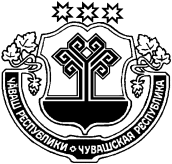 ЧĂВАШ  РЕСПУБЛИКИВĂРМАР РАЙОНĚАДМИНИСТРАЦИЯ ШОРКИСТРИНСКОГО СЕЛЬСКОГО ПОСЕЛЕНИЯ ПОСТАНОВЛЕНИЕ09.04.2020 №35село Шоркистры ЭНĚШПУÇ ЯЛ ПОСЕЛЕНИЙĚН АДМИНИСТРАЦИĚ ЙЫШĂНУ09.04.2020 35 №Энěшпуç ялěОтветственный исполнитель:Администрация Шоркистринского сельского поселенияНепосредственный исполнитель Муниципальной программы:Глава администрации сельского поселения                 Петров А.Ю.тел. 88354444231, e-mail:   urmary_shorkistr@cap.ruОтветственный исполнитель муниципальной программыОтветственный исполнитель муниципальной программыОтветственный исполнитель муниципальной программыОтветственный исполнитель муниципальной программыАдминистрация Шоркистринского сельского поселения Урмарского района Чувашской РеспубликиАдминистрация Шоркистринского сельского поселения Урмарского района Чувашской РеспубликиЦели Муниципальной -программыЦели Муниципальной -программыЦели Муниципальной -программыЦели Муниципальной -программы-       -«Совершенствование муниципального  управления в сфере юстиции»; «Развитие муниципальной службы в Шоркистринском сельском поселении»;«Противодействие коррупции  в Шоркистринском сельском поселении»; «Обеспечение реализации муниципальной программы  Шоркистринского сельского поселения «Развитие потенциала муниципального управления»совершенствование системы муниципального управления  Шоркистринского сельского поселения;повышение эффективности и результативности деятельности муниципальных служащих Шоркистринского сельского поселения-       -«Совершенствование муниципального  управления в сфере юстиции»; «Развитие муниципальной службы в Шоркистринском сельском поселении»;«Противодействие коррупции  в Шоркистринском сельском поселении»; «Обеспечение реализации муниципальной программы  Шоркистринского сельского поселения «Развитие потенциала муниципального управления»совершенствование системы муниципального управления  Шоркистринского сельского поселения;повышение эффективности и результативности деятельности муниципальных служащих Шоркистринского сельского поселенияЦелевые индикаторы и показатели Муниципальной программы–к 2036 году будут достигнуты следующие целевые индикаторы и показатели:доля муниципальных нормативных правовых актов, внесенных в регистр муниципальных нормативных правовых актов Чувашской Республики, – 100,0 процента от общего числа поступившихк 2036 году будут достигнуты следующие целевые индикаторы и показатели:доля муниципальных нормативных правовых актов, внесенных в регистр муниципальных нормативных правовых актов Чувашской Республики, – 100,0 процента от общего числа поступившихСроки  и этапы  реализации Муниципальной программыСроки  и этапы  реализации Муниципальной программыСроки  и этапы  реализации Муниципальной программыСроки  и этапы  реализации Муниципальной программы2020 – 2035, в том числе:1 этап – 2020 – 2025 годы; 2 этап – 2026 – 2030 годы;3 этап – 2031 – 2035 годы2020 – 2035, в том числе:1 этап – 2020 – 2025 годы; 2 этап – 2026 – 2030 годы;3 этап – 2031 – 2035 годыОбъемы финансирования Муниципальной программы с разбивкой по годам реализацииОбъемы финансирования Муниципальной программы с разбивкой по годам реализацииОбъемы финансирования Муниципальной программы с разбивкой по годам реализацииОбъемы финансирования Муниципальной программы с разбивкой по годам реализациипрогнозируемые объемы финансирования Муниципальной программы в 2019–2035 годах составляют 21 784 104,0 рублей, в том числе:в 2020 году – 1 394 319,0 рублей.в 2021 году – 1 359 319,0 рублей;в 2022 году – 1 359 319,0 рублей;в 2023 году – 1 359 319,0 рублей;в 2024 году – 1 359 319,0 рублей;в 2025 году – 1 359 319,0 рублей;в 2026-2030 годах – 6 796 595,0 рублей;в 2031-2035 годах – 6 796 595,0 рублейиз них средства:федерального бюджета – 0,00 рублей (0,00 процента), в том числе:в 2019 году –0,00 рублей;в 2020 году –0,00 рублей;в 2021 году –0,00 рублей;в 2022 году –0,00 рублей;в 2023 году –0,00 рублей;в 2024 году –0,00  рублей;в 2025 году –0,00 рублей;в 2026–2030 годах –0,00 рублей;в 2031–2035 годах –0,00 рублей;республиканского бюджета Чувашской Республики – 0 рублей (0 процента), в том числе:в 2019 году – 0 рублей;в 2020 году – 0 рублей;в 2021 году – 0 рублей;в 2022 году – 0 рублей;в 2023 году – 0 рублей;в 2024 году – 0 рублей;в 2025 году – 0 рублей;в 2026–2030 годах – 0 рублей;в 2031–2035 годах – 0 рублей;бюджета Шоркистринского сельского поселения –21 784 104,0 рублей (100,00 процента), в том числе:  в 2020 году – 1 394 319,0 рублей.в 2021 году – 1 359 319,0 рублей;в 2022 году – 1 359 319,0 рублей;в 2023 году – 1 359 319,0 рублей;в 2024 году – 1 359 319,0 рублей;в 2025 году – 1 359 319,0 рублей;в 2026-2030 годах – 6 796 595,0 рублей;в 2031-2035 годах – 6 796 595,0 рублейпрогнозируемые объемы финансирования Муниципальной программы в 2019–2035 годах составляют 21 784 104,0 рублей, в том числе:в 2020 году – 1 394 319,0 рублей.в 2021 году – 1 359 319,0 рублей;в 2022 году – 1 359 319,0 рублей;в 2023 году – 1 359 319,0 рублей;в 2024 году – 1 359 319,0 рублей;в 2025 году – 1 359 319,0 рублей;в 2026-2030 годах – 6 796 595,0 рублей;в 2031-2035 годах – 6 796 595,0 рублейиз них средства:федерального бюджета – 0,00 рублей (0,00 процента), в том числе:в 2019 году –0,00 рублей;в 2020 году –0,00 рублей;в 2021 году –0,00 рублей;в 2022 году –0,00 рублей;в 2023 году –0,00 рублей;в 2024 году –0,00  рублей;в 2025 году –0,00 рублей;в 2026–2030 годах –0,00 рублей;в 2031–2035 годах –0,00 рублей;республиканского бюджета Чувашской Республики – 0 рублей (0 процента), в том числе:в 2019 году – 0 рублей;в 2020 году – 0 рублей;в 2021 году – 0 рублей;в 2022 году – 0 рублей;в 2023 году – 0 рублей;в 2024 году – 0 рублей;в 2025 году – 0 рублей;в 2026–2030 годах – 0 рублей;в 2031–2035 годах – 0 рублей;бюджета Шоркистринского сельского поселения –21 784 104,0 рублей (100,00 процента), в том числе:  в 2020 году – 1 394 319,0 рублей.в 2021 году – 1 359 319,0 рублей;в 2022 году – 1 359 319,0 рублей;в 2023 году – 1 359 319,0 рублей;в 2024 году – 1 359 319,0 рублей;в 2025 году – 1 359 319,0 рублей;в 2026-2030 годах – 6 796 595,0 рублей;в 2031-2035 годах – 6 796 595,0 рублейОжидаемые результаты реализации муниципальной программыОжидаемые результаты реализации муниципальной программыОжидаемые результаты реализации муниципальной программыОжидаемые результаты реализации муниципальной программыреализация муниципальной программы позволит:повысить степень ответственности органа местного самоуправления Шоркистринского сельского поселения перед населением;обеспечить высокий уровень доступности для населения информации и технологий в области местного самоуправления;укрепить доверие граждан к органу местного самоуправления;повысить эффективность местного самоуправления, взаимодействия гражданского общества и бизнеса с органом местного самоуправления;реализовать конституционные права граждан на получение достоверной информации, создать условия для получения информации о муниципальных нормативных правовых актах органа местного самоуправления должностными лицами и организациями.реализация муниципальной программы позволит:повысить степень ответственности органа местного самоуправления Шоркистринского сельского поселения перед населением;обеспечить высокий уровень доступности для населения информации и технологий в области местного самоуправления;укрепить доверие граждан к органу местного самоуправления;повысить эффективность местного самоуправления, взаимодействия гражданского общества и бизнеса с органом местного самоуправления;реализовать конституционные права граждан на получение достоверной информации, создать условия для получения информации о муниципальных нормативных правовых актах органа местного самоуправления должностными лицами и организациями.№ппЦелевой индикатор и показатель (наименование)Единица измеренияЗначения целевых индикаторов и показателей по годамЗначения целевых индикаторов и показателей по годамЗначения целевых индикаторов и показателей по годамЗначения целевых индикаторов и показателей по годамЗначения целевых индикаторов и показателей по годамЗначения целевых индикаторов и показателей по годамЗначения целевых индикаторов и показателей по годамЗначения целевых индикаторов и показателей по годамЗначения целевых индикаторов и показателей по годамЗначения целевых индикаторов и показателей по годамЗначения целевых индикаторов и показателей по годам№ппЦелевой индикатор и показатель (наименование)Единица измерения202020212022202320242025203020351234567891011Муниципальная программа  Шоркистринского сельского поселения «Развитие потенциала муниципального управления»Муниципальная программа  Шоркистринского сельского поселения «Развитие потенциала муниципального управления»Муниципальная программа  Шоркистринского сельского поселения «Развитие потенциала муниципального управления»Муниципальная программа  Шоркистринского сельского поселения «Развитие потенциала муниципального управления»Муниципальная программа  Шоркистринского сельского поселения «Развитие потенциала муниципального управления»Муниципальная программа  Шоркистринского сельского поселения «Развитие потенциала муниципального управления»Муниципальная программа  Шоркистринского сельского поселения «Развитие потенциала муниципального управления»Муниципальная программа  Шоркистринского сельского поселения «Развитие потенциала муниципального управления»Муниципальная программа  Шоркистринского сельского поселения «Развитие потенциала муниципального управления»Муниципальная программа  Шоркистринского сельского поселения «Развитие потенциала муниципального управления»Муниципальная программа  Шоркистринского сельского поселения «Развитие потенциала муниципального управления»Муниципальная программа  Шоркистринского сельского поселения «Развитие потенциала муниципального управления»Муниципальная программа  Шоркистринского сельского поселения «Развитие потенциала муниципального управления»Муниципальная программа  Шоркистринского сельского поселения «Развитие потенциала муниципального управления»1.Доля муниципальных нормативных правовых актов, внесенных в регистр муниципальных нормативных правовых актов Шоркистринского сельского поселенияпроцентов от общего числа поступивших100,0100,0100,0100,0100,0100,0100,0100,0Подпрограмма «Противодействие коррупции в Шоркистринском сельском поселении»Подпрограмма «Противодействие коррупции в Шоркистринском сельском поселении»Подпрограмма «Противодействие коррупции в Шоркистринском сельском поселении»Подпрограмма «Противодействие коррупции в Шоркистринском сельском поселении»Подпрограмма «Противодействие коррупции в Шоркистринском сельском поселении»Подпрограмма «Противодействие коррупции в Шоркистринском сельском поселении»Подпрограмма «Противодействие коррупции в Шоркистринском сельском поселении»Подпрограмма «Противодействие коррупции в Шоркистринском сельском поселении»Подпрограмма «Противодействие коррупции в Шоркистринском сельском поселении»Подпрограмма «Противодействие коррупции в Шоркистринском сельском поселении»Подпрограмма «Противодействие коррупции в Шоркистринском сельском поселении»Подпрограмма «Противодействие коррупции в Шоркистринском сельском поселении»Подпрограмма «Противодействие коррупции в Шоркистринском сельском поселении»Подпрограмма «Противодействие коррупции в Шоркистринском сельском поселении»1.Количество закупок товаров, работ, услуг заказчиков, осуществляющих закупки товаров, работ, услуг для муниципальных нужд, в отношении которых проведен мониторингпроцедурзакупокх23456782.Уровень коррупции в Шоркистринском сельском поселении по оценке граждан, полученный посредством проведения социологических исследований по вопросам коррупции (по 10-балльной шкале, где 1 означает отсутствие коррупции, а 10 – максимальный уровень коррупции)баллов444444443.Уровень коррупции в Шоркистринском сельском поселении по оценке предпринимателей и руководителей коммерческих организаций, полученный посредством проведения социологических исследований по вопросам коррупции (по 10-балльной шкале, где 1 означает отсутствие коррупции, а 10 – максимальный уровень коррупции)баллов444444444.Доля муниципальных служащих в Шоркистринском сельском поселении, осуществляющих в соответствии с должностными обязанностями закупки, прошедших в установленные сроки обучение по программам повышения квалификации в сфере закупок, включающим вопросы по антикоррупционной тематикепроцентов х100,0100,0100,0100,0100,0100,0100,05.Доля подготовленных нормативных правовых актов Шоркистринского сельского поселения  регулирующих вопросы противодействия коррупции, отнесенных к компетенции органа местного самоуправленияпроцентов100,0100,0100,0100,0100,0100,0100,0100,06Доля лиц, замещающих должности муниципальной службы  и муниципальные должности Шоркистринского сельского поселения,  в отношении которых лицами, ответственными за работу по профилактике коррупционных и иных правонарушений в органах местного самоуправления, ежегодно проводится анализ представленных ими сведений о доходах, расходах, об имуществе и обязательствах имущественного характера, соблюдения ограничений и запретов, требований о предотвращении или урегулировании конфликта интересов, исполнения ими должностных обязанностейпроцентов100,0100,0100,0100,0100,0100,0100,0100,07.Доля лиц, ответственных за работу по профилактике коррупционных и иных правонарушений органах местного самоуправления Шоркистринского сельского поселения, прошедших обучение по антикоррупционной тематикепроцентов90,0100,0100,0100,0100,0100,0100,0100,08.Доля лиц, сведения о доходах, расходах, об имуществе и обязательствах имущественного характера которых опубликованы, в общем количестве лиц, обязанных представить сведения о доходах, расходах, об имуществе и обязательствах имущественного характера, подлежащие опубликованиюпроцентов100,0100,0100,0100,0100,0100,0100,0100,0и прогнозная (справочная) оценка расходов за счет всех источников финансирования реализации муниципальнойи прогнозная (справочная) оценка расходов за счет всех источников финансирования реализации муниципальнойпрограммы  Шоркистринского  сельского поселения "Развитие потенциала муниципального управления"СтатусНаименование государственной программы Чувашской Республики, подпрограммы государственной программы Чувашской Республики, основного мероприятияНаименование государственной программы Чувашской Республики, подпрограммы государственной программы Чувашской Республики, основного мероприятияКод бюджетной классификацииКод бюджетной классификацииКод бюджетной классификацииКод бюджетной классификацииКод бюджетной классификацииКод бюджетной классификацииКод бюджетной классификацииИсточники финансированияРасходы по годам, тыс. рублейРасходы по годам, тыс. рублейРасходы по годам, тыс. рублейРасходы по годам, тыс. рублейРасходы по годам, тыс. рублейРасходы по годам, тыс. рублейРасходы по годам, тыс. рублейРасходы по годам, тыс. рублейРасходы по годам, тыс. рублейРасходы по годам, тыс. рублейСтатусНаименование государственной программы Чувашской Республики, подпрограммы государственной программы Чувашской Республики, основного мероприятияНаименование государственной программы Чувашской Республики, подпрограммы государственной программы Чувашской Республики, основного мероприятияглав-ный распорядитель бюджетных средствРзПрРзПрЦСРВРВР2020202120222023202420252026–20302026–20302031–2035123334556789101112131314Муниципальная программы Шоркистринского сельского поселения «Развитие потенциала государственного управления»9939939930104Ч500000000Ч500000000всеговсего1394,31359,31359,31359,31359,31359,36796,56796,56796,5Муниципальная программы Шоркистринского сельского поселения «Развитие потенциала государственного управления»xxxxxxxфедеральный бюджетфедеральный бюджет0,00,00,00,00,00,00,00,00,0Муниципальная программы Шоркистринского сельского поселения «Развитие потенциала государственного управления»xxxxxxxреспубликанский бюджет республиканский бюджет 0,00,00,00,00,00,00,00,00,0Муниципальная программы Шоркистринского сельского поселения «Развитие потенциала государственного управления»xxxxxxxбюджет Шоркистринского сельского поселения бюджет Шоркистринского сельского поселения 1394,31359,31359,31359,31359,31359,36796,56796,56796,5Муниципальная программы Шоркистринского сельского поселения «Развитие потенциала государственного управления»xxxxxxxвнебюджетные источникивнебюджетные источники0,00,00,00,00,00,00,00,00,0«Совершенствование муниципального управления в сфере юстиции»9939939930104Ч540151200Ч540151200xвсеговсего0,00,00,00,00,00,00,00,00,0«Совершенствование муниципального управления в сфере юстиции»xxxxфедеральный бюджетфедеральный бюджет0,00,00,00,00,00,00,00,00,0«Совершенствование муниципального управления в сфере юстиции»xxxxреспубликанский бюджет республиканский бюджет 0,00,00,00,00,00,00,00,00,0«Совершенствование муниципального управления в сфере юстиции»бюджет Шоркистринского сельского поселения бюджет Шоркистринского сельского поселения 0,00,00,00,00,00,00,00,00,0«Совершенствование муниципального управления в сфере юстиции»xxxxвнебюджетные источникивнебюджетные источники0,00,00,00,00,00,00,00,00,0Основное мероприятие 1Ведение регистра муниципальных нормативных правовых актов Чувашской Республикивсеговсего0,00,00,00,00,00,00,00,00,0Основное мероприятие 1Ведение регистра муниципальных нормативных правовых актов Чувашской Республикиxxxxфедеральный бюджетфедеральный бюджет0,00,00,00,00,00,00,00,00,0Основное мероприятие 1Ведение регистра муниципальных нормативных правовых актов Чувашской Республикиxxxxреспубликанский бюджет республиканский бюджет 0,00,00,00,00,00,00,00,00,0Основное мероприятие 1Ведение регистра муниципальных нормативных правовых актов Чувашской Республикиxxxxбюджет Шоркистринского сельского поселения бюджет Шоркистринского сельского поселения 0,00,00,00,00,00,00,00,00,0Основное мероприятие 1Ведение регистра муниципальных нормативных правовых актов Чувашской Республикиxxxxвнебюджетные источникивнебюджетные источники0,00,00,00,00,00,00,00,00,0Подпрограмма «Развитие муниципальной службы в Шоркистринского сельском поселении»всеговсего0,00,00,00,00,00,00,00,00,0Подпрограмма «Развитие муниципальной службы в Шоркистринского сельском поселении»xxxxфедеральный бюджетфедеральный бюджет0,00,00,00,00,00,00,00,00,0Подпрограмма «Развитие муниципальной службы в Шоркистринского сельском поселении»xxxxреспубликанский бюджет республиканский бюджет 0,00,00,00,00,00,00,00,00,0Подпрограмма «Развитие муниципальной службы в Шоркистринского сельском поселении»903903Ч530273710бюджет Шоркистринского сельского поселения бюджет Шоркистринского сельского поселения 0,00,00,00,00,00,00,00,00,0Подпрограмма «Развитие муниципальной службы в Шоркистринского сельском поселении»xxxxвнебюджетные источникивнебюджетные источники0,00,00,00,00,00,00,00,00,0Основное мероприятие 1Развитие нормативно-правовой базы Шоркистринского  сельского поселения, регулирующей вопросы муниципальной службы в Шоркистринском сельском поселении (далее – муниципальная служба)всеговсего0,00,00,00,00,00,00,00,00,0Основное мероприятие 1Развитие нормативно-правовой базы Шоркистринского  сельского поселения, регулирующей вопросы муниципальной службы в Шоркистринском сельском поселении (далее – муниципальная служба)xxxxфедеральный бюджетфедеральный бюджет0,00,00,00,00,00,00,00,00,0Основное мероприятие 1Развитие нормативно-правовой базы Шоркистринского  сельского поселения, регулирующей вопросы муниципальной службы в Шоркистринском сельском поселении (далее – муниципальная служба)xxxxреспубликанский бюджет республиканский бюджет 0,00,00,00,00,00,00,00,00,0Основное мероприятие 1Развитие нормативно-правовой базы Шоркистринского  сельского поселения, регулирующей вопросы муниципальной службы в Шоркистринском сельском поселении (далее – муниципальная служба)xxxxбюджет Шоркистринского сельского поселения бюджет Шоркистринского сельского поселения 0,00,00,00,00,00,00,00,00,0Основное мероприятие 1Развитие нормативно-правовой базы Шоркистринского  сельского поселения, регулирующей вопросы муниципальной службы в Шоркистринском сельском поселении (далее – муниципальная служба)xxxxвнебюджетные источникивнебюджетные источники0,00,00,00,00,00,00,00,00,0Основное мероприятие 2Организация дополнительного профессионального развития муниципальных служащих в Шоркистринском  сельском поселении (далее – муниципальные служащие)всеговсего0,00,00,00,00,00,00,00,00,0Основное мероприятие 2Организация дополнительного профессионального развития муниципальных служащих в Шоркистринском  сельском поселении (далее – муниципальные служащие)xxxxфедеральный бюджетфедеральный бюджет0,00,00,00,00,00,00,00,00,0Основное мероприятие 2Организация дополнительного профессионального развития муниципальных служащих в Шоркистринском  сельском поселении (далее – муниципальные служащие)xxxxреспубликанский бюджет республиканский бюджет 0,00,00,00,00,00,00,00,00,0Основное мероприятие 2Организация дополнительного профессионального развития муниципальных служащих в Шоркистринском  сельском поселении (далее – муниципальные служащие)xxx903903Ч530273710бюджет Шоркистринского  сельского поселения бюджет Шоркистринского  сельского поселения 0,00,00,00,00,00,00,00,00,0Основное мероприятие 2Организация дополнительного профессионального развития муниципальных служащих в Шоркистринском  сельском поселении (далее – муниципальные служащие)xxxxвнебюджетные источникивнебюджетные источники0,00,00,00,00,00,00,00,00,0Основное мероприятие 3Внедрение на муниципальной службе современных кадровых технологийвсеговсего0,00,00,00,00,00,00,00,00,0Основное мероприятие 3Внедрение на муниципальной службе современных кадровых технологийxxxxфедеральный бюджетфедеральный бюджет0,00,00,00,00,00,00,00,00,0Основное мероприятие 3Внедрение на муниципальной службе современных кадровых технологийxxxxреспубликанский бюджет республиканский бюджет 0,00,00,00,00,00,00,00,00,0Основное мероприятие 3Внедрение на муниципальной службе современных кадровых технологийxxxxбюджет Шоркистринского сельского поселения бюджет Шоркистринского сельского поселения 0,00,00,00,00,00,00,00,00,0Основное мероприятие 3Внедрение на муниципальной службе современных кадровых технологийxxxxвнебюджетные источникивнебюджетные источники0,00,00,00,00,00,00,00,00,0Основное мероприятие 4Формирование положительного имиджа органов местного самоуправления в Шоркистринском  сельском поселениивсеговсего0,00,00,00,00,00,00,00,00,0Основное мероприятие 4Формирование положительного имиджа органов местного самоуправления в Шоркистринском  сельском поселенииxxxxфедеральный бюджетфедеральный бюджет0,00,00,00,00,00,00,00,00,0Основное мероприятие 4Формирование положительного имиджа органов местного самоуправления в Шоркистринском  сельском поселенииxxxxреспубликанский бюджет республиканский бюджет 0,00,00,00,00,00,00,00,00,0Основное мероприятие 4Формирование положительного имиджа органов местного самоуправления в Шоркистринском  сельском поселенииxxxxбюджет Шоркистринского сельского поселения бюджет Шоркистринского сельского поселения 0,00,00,00,00,00,00,00,00,0Основное мероприятие 4Формирование положительного имиджа органов местного самоуправления в Шоркистринском  сельском поселенииxxxxвнебюджетные источникивнебюджетные источники0,00,00,00,00,00,00,00,00,0Подпрограмма «Противодействие коррупции в Шоркистринском сельском поселении»9939939930104Ч510000000Ч510000000xвсеговсего0,00,00,00,00,00,00,00,00,0Подпрограмма «Противодействие коррупции в Шоркистринском сельском поселении»xxxxфедеральный бюджетфедеральный бюджет0,00,00,00,00,00,00,00,00,0Подпрограмма «Противодействие коррупции в Шоркистринском сельском поселении»xxxxреспубликанский бюджет республиканский бюджет 0,00,00,00,00,00,00,00,00,0Подпрограмма «Противодействие коррупции в Шоркистринском сельском поселении»бюджет Шоркистринского сельского поселения бюджет Шоркистринского сельского поселения 0,00,00,00,00,00,00,00,00,0Подпрограмма «Противодействие коррупции в Шоркистринском сельском поселении»xxxxвнебюджетные источникивнебюджетные источники0,00,00,00,00,00,00,00,00,0Основное мероприятие 1Организационные меры по созданию механизма реализации антикоррупционной политики в органах местного самоуправления Шоркистринского  сельского поселения 9939939930104Ч510100000Ч510100000всеговсего0,00,00,00,00,00,00,00,00,0Основное мероприятие 1Организационные меры по созданию механизма реализации антикоррупционной политики в органах местного самоуправления Шоркистринского  сельского поселения xxxxфедеральный бюджетфедеральный бюджет0,00,00,00,00,00,00,00,00,0Основное мероприятие 1Организационные меры по созданию механизма реализации антикоррупционной политики в органах местного самоуправления Шоркистринского  сельского поселения xxxxреспубликанский бюджет республиканский бюджет 0,00,00,00,00,00,00,00,00,0Основное мероприятие 1Организационные меры по созданию механизма реализации антикоррупционной политики в органах местного самоуправления Шоркистринского  сельского поселения xxxxбюджет Шоркистринского сельского поселения бюджет Шоркистринского сельского поселения 0,00,00,00,00,00,00,00,00,0Основное мероприятие 1Организационные меры по созданию механизма реализации антикоррупционной политики в органах местного самоуправления Шоркистринского  сельского поселения xxxxвнебюджетные источникивнебюджетные источники0,00,00,00,00,00,00,00,00,0Основное мероприятие 2Нормативно-правовое обеспечение антикоррупционной деятельностивсеговсего0,00,00,00,00,00,00,00,00,0Основное мероприятие 2Нормативно-правовое обеспечение антикоррупционной деятельностиxxxxфедеральный бюджетфедеральный бюджет0,00,00,00,00,00,00,00,00,0Основное мероприятие 2Нормативно-правовое обеспечение антикоррупционной деятельностиxxxxреспубликанский бюджет республиканский бюджет 0,00,00,00,00,00,00,00,00,0Основное мероприятие 2Нормативно-правовое обеспечение антикоррупционной деятельности9939939930104Ч510200000Ч510200000xбюджет Шоркистринского сельского поселения бюджет Шоркистринского сельского поселения 0,00,00,00,00,00,00,00,00,0Основное мероприятие 2Нормативно-правовое обеспечение антикоррупционной деятельностиxxxxвнебюджетные источникивнебюджетные источники0,00,00,00,00,00,00,00,00,0Основное мероприятие 3Антикоррупционная экспертиза нормативных правовых актов и их проектов9939939930104Ч510300000Ч510300000всеговсего0,00,00,00,00,00,00,00,00,0Основное мероприятие 3Антикоррупционная экспертиза нормативных правовых актов и их проектовxxxxфедеральный бюджетфедеральный бюджет0,00,00,00,00,00,00,00,00,0Основное мероприятие 3Антикоррупционная экспертиза нормативных правовых актов и их проектовxxxxреспубликанский бюджет республиканский бюджет 0,00,00,00,00,00,00,00,00,0Основное мероприятие 3Антикоррупционная экспертиза нормативных правовых актов и их проектовxxxxбюджет Шоркистринского сельского поселения бюджет Шоркистринского сельского поселения 0,00,00,00,00,00,00,00,00,0Основное мероприятие 3Антикоррупционная экспертиза нормативных правовых актов и их проектовxxxxвнебюджетные источникивнебюджетные источники0,00,00,00,00,00,00,00,00,0Основное мероприятие 4Организация мониторинга факторов, порождающих коррупцию или способствующих ее распространению, и мер антикоррупционной политики9939939930104Ч510400000Ч510400000всеговсего0,00,00,00,00,00,00,00,00,0Основное мероприятие 4Организация мониторинга факторов, порождающих коррупцию или способствующих ее распространению, и мер антикоррупционной политикиxxxxфедеральный бюджетфедеральный бюджет0,00,00,00,00,00,00,00,00,0Основное мероприятие 4Организация мониторинга факторов, порождающих коррупцию или способствующих ее распространению, и мер антикоррупционной политикиххххреспубликанский бюджет республиканский бюджет 0,00,00,00,00,00,00,00,00,0Основное мероприятие 4Организация мониторинга факторов, порождающих коррупцию или способствующих ее распространению, и мер антикоррупционной политикиxxxxбюджет Шоркистринского сельского поселения бюджет Шоркистринского сельского поселения 0,00,00,00,00,00,00,00,00,0Основное мероприятие 4Организация мониторинга факторов, порождающих коррупцию или способствующих ее распространению, и мер антикоррупционной политикиxxxxвнебюджетные источникивнебюджетные источники0,00,00,00,00,00,00,00,00,0Основное мероприятие 5Совершенствование мер по противодействию коррупции в сфере закупок товаров, работ, услуг (далее также – закупка) для обеспечения муниципальных нужд9939939930104Ч510500000Ч510500000всеговсего0,00,00,00,00,00,00,00,00,0Основное мероприятие 5Совершенствование мер по противодействию коррупции в сфере закупок товаров, работ, услуг (далее также – закупка) для обеспечения муниципальных нуждxxxxфедеральный бюджетфедеральный бюджет0,00,00,00,00,00,00,00,00,0Основное мероприятие 5Совершенствование мер по противодействию коррупции в сфере закупок товаров, работ, услуг (далее также – закупка) для обеспечения муниципальных нуждxxxxреспубликанский бюджет республиканский бюджет 0,00,00,00,00,00,00,00,00,0Основное мероприятие 5Совершенствование мер по противодействию коррупции в сфере закупок товаров, работ, услуг (далее также – закупка) для обеспечения муниципальных нуждxxxxбюджет Шоркистринского сельского поселения бюджет Шоркистринского сельского поселения 0,00,00,00,00,00,00,00,00,0Основное мероприятие 5Совершенствование мер по противодействию коррупции в сфере закупок товаров, работ, услуг (далее также – закупка) для обеспечения муниципальных нуждxxxxвнебюджетные источникивнебюджетные источники0,00,00,00,00,00,00,00,00,0Основное мероприятие 6Внедрение антикоррупционных механизмов в рамках реализации кадровой политики в органах местного самоуправления9939939930104Ч510600000Ч510600000всеговсего0,00,00,00,00,00,00,00,00,0Основное мероприятие 6Внедрение антикоррупционных механизмов в рамках реализации кадровой политики в органах местного самоуправленияфедеральный бюджетфедеральный бюджет0,00,00,00,00,00,00,00,00,0Основное мероприятие 6Внедрение антикоррупционных механизмов в рамках реализации кадровой политики в органах местного самоуправленияреспубликанский бюджет республиканский бюджет 0,00,00,00,00,00,00,00,00,0Основное мероприятие 6Внедрение антикоррупционных механизмов в рамках реализации кадровой политики в органах местного самоуправлениябюджет Шоркистринского сельского поселения бюджет Шоркистринского сельского поселения 0,00,00,00,00,00,00,00,00,0Основное мероприятие 6Внедрение антикоррупционных механизмов в рамках реализации кадровой политики в органах местного самоуправлениявнебюджетные источникивнебюджетные источники0,00,00,00,00,00,00,00,00,0Основное мероприятие 7Внедрение внутреннего контроля в органах местного самоуправления в Шоркистринского сельского поселения9939939930104Ч510700000Ч510700000всеговсего0,00,00,00,00,00,00,00,00,0Основное мероприятие 7Внедрение внутреннего контроля в органах местного самоуправления в Шоркистринского сельского поселенияxxxxфедеральный бюджетфедеральный бюджет0,00,00,00,00,00,00,00,00,0Основное мероприятие 7Внедрение внутреннего контроля в органах местного самоуправления в Шоркистринского сельского поселенияxxxxреспубликанский бюджет Чувашской Республикиреспубликанский бюджет Чувашской Республики0,00,00,00,00,00,00,00,00,0Основное мероприятие 7Внедрение внутреннего контроля в органах местного самоуправления в Шоркистринского сельского поселенияxxxxбюджет Шоркистринского сельского поселения бюджет Шоркистринского сельского поселения 0,00,00,00,00,00,00,00,00,0Основное мероприятие 7Внедрение внутреннего контроля в органах местного самоуправления в Шоркистринского сельского поселенияxxxxвнебюджетные источникивнебюджетные источники0,00,00,00,00,00,00,00,00,0Основное мероприятие 8Обеспечение доступа граждан и организаций к информации о деятельности органов местного самоуправления в Шоркистринском  сельском поселении9939939930104Ч510800000Ч510800000всеговсего0,00,00,00,00,00,00,00,00,0Основное мероприятие 8Обеспечение доступа граждан и организаций к информации о деятельности органов местного самоуправления в Шоркистринском  сельском поселенииxxxxфедеральный бюджетфедеральный бюджет0,00,00,00,00,00,00,00,00,0Основное мероприятие 8Обеспечение доступа граждан и организаций к информации о деятельности органов местного самоуправления в Шоркистринском  сельском поселенииреспубликанский бюджет Чувашской Республикиреспубликанский бюджет Чувашской Республики0,00,00,00,00,00,00,00,00,0Основное мероприятие 8Обеспечение доступа граждан и организаций к информации о деятельности органов местного самоуправления в Шоркистринском  сельском поселенииxxxxбюджет Шоркистринского сельского поселения бюджет Шоркистринского сельского поселения 0,00,00,00,00,00,00,00,00,0Основное мероприятие 8Обеспечение доступа граждан и организаций к информации о деятельности органов местного самоуправления в Шоркистринском  сельском поселенииxxxxвнебюджетные источникивнебюджетные источники0,00,00,00,00,00,00,00,00,0Подпрограмма«Обеспечение реализации муниципальной  программы Шоркистринского  сельского поселения «Развитие потенциала муниципального  управления»9939939930104Ч5Э0000000Ч5Э0000000всеговсего1394,31359,31359,31359,31359,31359,36796,56796,56796,5Подпрограмма«Обеспечение реализации муниципальной  программы Шоркистринского  сельского поселения «Развитие потенциала муниципального  управления»xxxxфедеральный бюджетфедеральный бюджет0,00,00,00,00,00,00,00,00,0Подпрограмма«Обеспечение реализации муниципальной  программы Шоркистринского  сельского поселения «Развитие потенциала муниципального  управления»xxxxреспубликанский бюджет Чувашской Республикиреспубликанский бюджет Чувашской Республики0,00,00,00,00,00,00,00,00,0Подпрограмма«Обеспечение реализации муниципальной  программы Шоркистринского  сельского поселения «Развитие потенциала муниципального  управления»бюджет Шоркистринского сельского поселениябюджет Шоркистринского сельского поселения1394,31359,31359,31359,31359,31359,36796,56796,56796,5Основное мероприятие 1«Общепрограммные расходы»9939939930104Ч5Э0100000Ч5Э0100000всеговсего1394,31359,31359,31359,31359,31359,36796,56796,56796,5Основное мероприятие 1«Общепрограммные расходы»федеральный бюджетфедеральный бюджет0,00,00,00,00,00,00,00,00,0Основное мероприятие 1«Общепрограммные расходы»республиканский бюджет Чувашской Республикиреспубликанский бюджет Чувашской Республики0,00,00,00,00,00,00,00,00,0Основное мероприятие 1«Общепрограммные расходы»бюджет Шоркистринского сельского поселениябюджет Шоркистринского сельского поселения1394,31359,31359,31359,31359,31359,36796,56796,56796,5Мероприятие 1.1Обеспечение функций муниципальных органоввсеговсего1394,31359,31359,31359,31359,31359,36796,56796,56796,5Мероприятие 1.1Обеспечение функций муниципальных органовфедеральный бюджетфедеральный бюджет0,00,00,00,00,00,00,00,00,0Мероприятие 1.1Обеспечение функций муниципальных органовреспубликанский бюджет Чувашской Республикиреспубликанский бюджет Чувашской Республики0,00,00,00,00,00,00,00,00,0Мероприятие 1.1Обеспечение функций муниципальных органов9939939930104Ч5Э0100200Ч5Э0100200100200800бюджет Шоркистринского сельского поселениябюджет Шоркистринского сельского поселения1394,31359,31359,31359,31359,31359,36796,56796,56796,5Ответственный исполнитель подпрограммы–администрация Шоркистринского сельского поселенияЦель подпрограммы –реализация государственной политики в сфере юстиции, находящейся в ведении Чувашской РеспубликиЗадачи подпрограммы–учет и систематизация муниципальных нормативных правовых актов;Целевые индикаторы и показатели подпрограммы–к 2036 году предусматривается достижение следующих целевых индикаторов и показателей:актуализация муниципальных нормативных правовых актов, внесенных в регистр муниципальных нормативных правовых актов Чувашской Республики, – 100,0 процента от общего числа поступивших муниципальных нормативных правовых актов;Этапы и сроки реализации подпрограммы–2020–2035 годы:1 этап – 2020–2025 годы;2 этап – 2026–2030 годы;3 этап – 2031–2035 годыОбъемы финансирования подпрограммы с разбивкой по годам 
реализации –прогнозируемые объемы финансирования мероприятий подпрограммы в 2020–2035 годах составляют   0,00 рублей, в том числе:в 2020 году –0,00 рублей;в 2021 году –0,00 рублей;в 2022 году –0,00 рублей;в 2023 году –0,00 рублей;в 2024 году –0,00 рублей;в 2025 году –0,00 рублей;в 2026–2030 годах –0,00  рублей;в 2031–2035 годах –0,00 рублей;из них средства:федерального бюджета –0,00 рублей (100 процентов), в том числе:в 2020 году –0,00 рублей;в 2021 году –0,00 рублей;в 2022 году –0,00 рублей;в 2023 году –0,00 рублей;в 2024 году –0,00 рублей;в 2025 году –0,00 рублей;в 2026–2030 годах –0,00  рублей;в 2031–2035 годах –0,00 рублей;Ожидаемые результаты реализации подпрограммы–обеспечение актуальности, общедоступности и достоверности сведений, содержащихся в регистре муниципальных нормативных правовых актов Чувашской Республики;СтатусНаименование подпрограммы муниципальной программы Шоркистринского сельского поселения (основного мероприятия, мероприятия)Задача подпрограммы муниципальной программы Шоркистринского сельского поселенияОтветственный исполнитель, участникиКод бюджетной классификацииКод бюджетной классификацииКод бюджетной классификацииКод бюджетной классификацииИсточники финансированияРасходы по годам, тыс. рублейРасходы по годам, тыс. рублейРасходы по годам, тыс. рублейРасходы по годам, тыс. рублейРасходы по годам, тыс. рублейРасходы по годам, тыс. рублейРасходы по годам, тыс. рублейРасходы по годам, тыс. рублейРасходы по годам, тыс. рублейСтатусНаименование подпрограммы муниципальной программы Шоркистринского сельского поселения (основного мероприятия, мероприятия)Задача подпрограммы муниципальной программы Шоркистринского сельского поселенияОтветственный исполнитель, участникиглавный распорядитель бюджетных средствраздел, подразделцелевая статья расходовгруппа (подгруппа) вида расходовИсточники финансирования2020202120222023202420252026–20302031–2035123456789101112131415161718Подпрограмма«Совершенствование государственного управления в сфере юстиции»ответственный исполнитель –администрация Шоркистринского сельского поселенияxxxxвсего0,00,00,00,00,00,00,00,0Подпрограмма«Совершенствование государственного управления в сфере юстиции»ответственный исполнитель –администрация Шоркистринского сельского поселенияxxxxфедеральный бюджет0,00,00,00,00,00,00,00,0Подпрограмма«Совершенствование государственного управления в сфере юстиции»ответственный исполнитель –администрация Шоркистринского сельского поселенияxxxxреспубликанский бюджет Чувашской Республики0,00,00,00,00,00,00,00,0Подпрограмма«Совершенствование государственного управления в сфере юстиции»ответственный исполнитель –администрация Шоркистринского сельского поселенияxxxxбюджет Шоркистринского сельского поселения0,00,00,00,00,00,00,00,0Подпрограмма«Совершенствование государственного управления в сфере юстиции»ответственный исполнитель –администрация Шоркистринского сельского поселенияxxxxвнебюджетные источники0,00,00,00,00,00,00,00,0Цель «Реализация государственной политики в сфере юстиции, находящейся в ведении Чувашской Республики»Цель «Реализация государственной политики в сфере юстиции, находящейся в ведении Чувашской Республики»Цель «Реализация государственной политики в сфере юстиции, находящейся в ведении Чувашской Республики»Цель «Реализация государственной политики в сфере юстиции, находящейся в ведении Чувашской Республики»Цель «Реализация государственной политики в сфере юстиции, находящейся в ведении Чувашской Республики»Цель «Реализация государственной политики в сфере юстиции, находящейся в ведении Чувашской Республики»Цель «Реализация государственной политики в сфере юстиции, находящейся в ведении Чувашской Республики»Цель «Реализация государственной политики в сфере юстиции, находящейся в ведении Чувашской Республики»Цель «Реализация государственной политики в сфере юстиции, находящейся в ведении Чувашской Республики»Цель «Реализация государственной политики в сфере юстиции, находящейся в ведении Чувашской Республики»Цель «Реализация государственной политики в сфере юстиции, находящейся в ведении Чувашской Республики»Цель «Реализация государственной политики в сфере юстиции, находящейся в ведении Чувашской Республики»Цель «Реализация государственной политики в сфере юстиции, находящейся в ведении Чувашской Республики»Цель «Реализация государственной политики в сфере юстиции, находящейся в ведении Чувашской Республики»Цель «Реализация государственной политики в сфере юстиции, находящейся в ведении Чувашской Республики»Цель «Реализация государственной политики в сфере юстиции, находящейся в ведении Чувашской Республики»Цель «Реализация государственной политики в сфере юстиции, находящейся в ведении Чувашской Республики»Цель «Реализация государственной политики в сфере юстиции, находящейся в ведении Чувашской Республики»Основное мероприятие 1Ведение регистра муниципальных нормативных правовых актов Чувашской Республикиучет и систематизация муниципальных правовых актовответственный исполнитель – сектор юридической службы администрации Урмарского районаxxxxвсего0,00,00,00,00,00,00,00,0Основное мероприятие 1Ведение регистра муниципальных нормативных правовых актов Чувашской Республикиучет и систематизация муниципальных правовых актовответственный исполнитель – сектор юридической службы администрации Урмарского районаxxxxфедеральный бюджет0,00,00,00,00,00,00,00,0Основное мероприятие 1Ведение регистра муниципальных нормативных правовых актов Чувашской Республикиучет и систематизация муниципальных правовых актовответственный исполнитель – сектор юридической службы администрации Урмарского районаxxxxреспубликанский бюджет Чувашской Республики0,00,00,00,00,00,00,00,0Основное мероприятие 1Ведение регистра муниципальных нормативных правовых актов Чувашской Республикиучет и систематизация муниципальных правовых актовответственный исполнитель – сектор юридической службы администрации Урмарского районаxxxxбюджет Шоркистринского сельского поселения0,00,00,00,00,00,00,00,0Основное мероприятие 1Ведение регистра муниципальных нормативных правовых актов Чувашской Республикиучет и систематизация муниципальных правовых актовответственный исполнитель – сектор юридической службы администрации Урмарского районаxxxxвнебюджетные источники0,00,00,00,00,00,00,00,0Целевые индикаторы и показатели Муниципальной программы и подпрограммы, увязанные с основным мероприятием 3Актуализация муниципальных нормативных правовых актов, внесенных в регистр муниципальных нормативных правовых актов Чувашской Республики, процентов от общего числа поступивших муниципальных нормативных правовых актовАктуализация муниципальных нормативных правовых актов, внесенных в регистр муниципальных нормативных правовых актов Чувашской Республики, процентов от общего числа поступивших муниципальных нормативных правовых актовАктуализация муниципальных нормативных правовых актов, внесенных в регистр муниципальных нормативных правовых актов Чувашской Республики, процентов от общего числа поступивших муниципальных нормативных правовых актовАктуализация муниципальных нормативных правовых актов, внесенных в регистр муниципальных нормативных правовых актов Чувашской Республики, процентов от общего числа поступивших муниципальных нормативных правовых актовАктуализация муниципальных нормативных правовых актов, внесенных в регистр муниципальных нормативных правовых актов Чувашской Республики, процентов от общего числа поступивших муниципальных нормативных правовых актовАктуализация муниципальных нормативных правовых актов, внесенных в регистр муниципальных нормативных правовых актов Чувашской Республики, процентов от общего числа поступивших муниципальных нормативных правовых актовАктуализация муниципальных нормативных правовых актов, внесенных в регистр муниципальных нормативных правовых актов Чувашской Республики, процентов от общего числа поступивших муниципальных нормативных правовых актовx100,0100,0100,0100,0100,0100,0100,0100,0*Целевые индикаторы и показатели Муниципальной программы и подпрограммы, увязанные с основным мероприятием 3Доля муниципальных нормативных правовых актов, внесенных в регистр муниципальных нормативных правовых актов Чувашской Республики, процентов от общего числа поступившихДоля муниципальных нормативных правовых актов, внесенных в регистр муниципальных нормативных правовых актов Чувашской Республики, процентов от общего числа поступившихДоля муниципальных нормативных правовых актов, внесенных в регистр муниципальных нормативных правовых актов Чувашской Республики, процентов от общего числа поступившихДоля муниципальных нормативных правовых актов, внесенных в регистр муниципальных нормативных правовых актов Чувашской Республики, процентов от общего числа поступившихДоля муниципальных нормативных правовых актов, внесенных в регистр муниципальных нормативных правовых актов Чувашской Республики, процентов от общего числа поступившихДоля муниципальных нормативных правовых актов, внесенных в регистр муниципальных нормативных правовых актов Чувашской Республики, процентов от общего числа поступившихДоля муниципальных нормативных правовых актов, внесенных в регистр муниципальных нормативных правовых актов Чувашской Республики, процентов от общего числа поступившихх100,0100,0100,0100,0100,0100,0100,0100,0*Мероприятие 1.1Внесение муниципальных нормативных правовых актов в регистр муниципальных нормативных правовых актов Чувашской Республикиответственный исполнитель – сектор юридической службы администрации Урмарского районаxxxxвсего0,00,00,00,00,00,00,00,0Мероприятие 1.1Внесение муниципальных нормативных правовых актов в регистр муниципальных нормативных правовых актов Чувашской Республикиответственный исполнитель – сектор юридической службы администрации Урмарского районаxxxxфедеральный бюджет0,00,00,00,00,00,00,00,0Мероприятие 1.1Внесение муниципальных нормативных правовых актов в регистр муниципальных нормативных правовых актов Чувашской Республикиответственный исполнитель – сектор юридической службы администрации Урмарского районаxxxxреспубликанский бюджет Чувашской Республики0,00,00,00,00,00,00,00,0Мероприятие 1.1Внесение муниципальных нормативных правовых актов в регистр муниципальных нормативных правовых актов Чувашской Республикиответственный исполнитель – сектор юридической службы администрации Урмарского районаxxxxбюджет Шоркистринского сельского поселения0,00,00,00,00,00,00,00,0Мероприятие 1.1Внесение муниципальных нормативных правовых актов в регистр муниципальных нормативных правовых актов Чувашской Республикиответственный исполнитель – сектор юридической службы администрации Урмарского районаxxxxвнебюджетные источники0,00,00,00,00,00,00,00,0Ответственный исполнитель подпрограммы–администрация Шоркистринского сельского поселенияЦель подпрограммы –повышение эффективности муниципальной службы в Шоркистринском сельском поселении (далее также – муниципальная служба), а также результативности профессиональной служебной деятельности муниципальных служащих в Шоркистринском сельском поселении (далее также – муниципальные служащие)Задачи подпрограммы–совершенствование системы правового регулирования муниципальной службы;внедрение новых кадровых технологий на муниципальной службе;эффективность подготовки кадров для муниципальной службы, профессионального развития муниципальных служащих,;повышение престижа муниципальной службы и органов местного самоуправления в Шоркистринском сельском поселении;создание объективных и прозрачных механизмов конкурсного отбора кандидатов на замещение должностей муниципальной службы;формирование положительного имиджа органов местного самоуправления;обеспечение стабильности кадрового состава органов местного самоуправления;совершенствование организационной системы управления кадровыми процессамиЦелевые индикаторы и показатели подпрограммы–к 2036 году предусматривается достижение следующих целевых индикаторов и показателей:доля подготовленных нормативных правовых актов Шоркистринского сельского поселения, регулирующих вопросы муниципальной службы Шоркистринского сельского поселения, отнесенные к компетенции органов местного самоуправления, – 100,0 процента;количество муниципальных служащих, прошедших дополнительное профессиональное образование в текущем году за счет средств республиканского бюджета Чувашской Республики, бюджета Урмарского района – 1 человек;доля муниципальных служащих, оценивших условия и результаты своей работы, морально-психологический климат в коллективе не ниже оценки «удовлетворительно», – 50 процентов от числа опрошенныхЭтапы и сроки реализации подпрограммы–2020–2035 годы:1 этап – 2020–2025 годы;2 этап – 2026–2030 годы;3 этап – 2031–2035 годыОбъемы финансирования подпрограммы с разбивкой по годам реализации –прогнозируемые объемы финансирования мероприятий подпрограммы в 2020–2035 годах составляют 0,00 рублей, в том числе:в 2020 году –0,0 рублей;в 2021 году –0,0 рублей;в 2022 году –0,0 рублей;в 2023 году –0,0 рублей;в 2024 году –0,0 рублей;в 2025 году –0,0 рублей;в 2026–2030 годах –0,0 рублей;в 2031–2035 годах –0,0 рублей из них средства:бюджета Шоркистринского сельского поселения –0,0 рублей (100,0 процентов), в том числе:в 2020 году –0,0 рублей;в 2021 году –0,0 рублей;в 2022 году –0,0 рублей;в 2023 году –0,0 рублей;в 2024 году –0,0 рублей;в 2025 году –0,0 рублей;в 2026–2030 годах –0,0 рублей;в 2031–2035 годах –0,0 рублейОжидаемые результаты реализации подпрограммы–полнота нормативно-правовой базы Шоркистринского сельского поселения по вопросам муниципальной службы;создание эффективной системы поиска и отбора кандидатов для замещения должностей муниципальной службы, основанной на принципах открытости, объективности и равного доступа граждан к муниципальной службе;использование инновационных технологий профессионального развития муниципальных служащих;применение современных методов оценки граждан и муниципальных служащих;доверие граждан к деятельности муниципальных служащих;стабильность профессионального кадрового состава муниципальной службы;престиж муниципальной службы;формирование положительного имиджа органов местного самоуправления.СтатусНаименование подпрограммы муниципальной программы  Шоркистринского сельского поселения (основного мероприятия, мероприятия)Задача подпрограммы муниципальной программы сельского поселенияОтветственный исполнитель, соисполнители, участникиКод бюджетной классификацииКод бюджетной классификацииКод бюджетной классификацииКод бюджетной классификацииИсточники финансированияРасходы по годам, тыс. рублейРасходы по годам, тыс. рублейРасходы по годам, тыс. рублейРасходы по годам, тыс. рублейРасходы по годам, тыс. рублейРасходы по годам, тыс. рублейРасходы по годам, тыс. рублейРасходы по годам, тыс. рублейРасходы по годам, тыс. рублейСтатусНаименование подпрограммы муниципальной программы  Шоркистринского сельского поселения (основного мероприятия, мероприятия)Задача подпрограммы муниципальной программы сельского поселенияОтветственный исполнитель, соисполнители, участникиглавный распорядитель бюджетных средствраздел, подразделцелевая статья расходовгруппа (подгруппа) вида расходовИсточники финансирования2020202120222023202420252026–20302031–2035123456789101112131415161718Подпрограмма«Развитие муниципальной службы в Шоркистринском сельском поселении»ответственный исполнитель –Администрация Шоркистринского сельского поселения, xxxxвсего0,00,00,00,00,00,00,00,0Подпрограмма«Развитие муниципальной службы в Шоркистринском сельском поселении»ответственный исполнитель –Администрация Шоркистринского сельского поселения, xxxxфедеральный бюджет0,00,00,00,00,00,00,00,0Подпрограмма«Развитие муниципальной службы в Шоркистринском сельском поселении»ответственный исполнитель –Администрация Шоркистринского сельского поселения, xxxxреспубликанский бюджет Чувашской Республики0,00,00,00,00,00,00,00,0Подпрограмма«Развитие муниципальной службы в Шоркистринском сельском поселении»ответственный исполнитель –Администрация Шоркистринского сельского поселения, xxxxбюджет Шоркистринского сельского поселения0,00,00,00,00,00,00,00,0Подпрограмма«Развитие муниципальной службы в Шоркистринском сельском поселении»ответственный исполнитель –Администрация Шоркистринского сельского поселения, xxxxвнебюджетные источники0,00,00,00,00,00,00,00,0Цель «Повышение эффективности муниципальной службы в Шоркистринском сельском поселении, а также результативностипрофессиональной служебной деятельности муниципальных служащих в Шоркистринском сельском поселении»Цель «Повышение эффективности муниципальной службы в Шоркистринском сельском поселении, а также результативностипрофессиональной служебной деятельности муниципальных служащих в Шоркистринском сельском поселении»Цель «Повышение эффективности муниципальной службы в Шоркистринском сельском поселении, а также результативностипрофессиональной служебной деятельности муниципальных служащих в Шоркистринском сельском поселении»Цель «Повышение эффективности муниципальной службы в Шоркистринском сельском поселении, а также результативностипрофессиональной служебной деятельности муниципальных служащих в Шоркистринском сельском поселении»Цель «Повышение эффективности муниципальной службы в Шоркистринском сельском поселении, а также результативностипрофессиональной служебной деятельности муниципальных служащих в Шоркистринском сельском поселении»Цель «Повышение эффективности муниципальной службы в Шоркистринском сельском поселении, а также результативностипрофессиональной служебной деятельности муниципальных служащих в Шоркистринском сельском поселении»Цель «Повышение эффективности муниципальной службы в Шоркистринском сельском поселении, а также результативностипрофессиональной служебной деятельности муниципальных служащих в Шоркистринском сельском поселении»Цель «Повышение эффективности муниципальной службы в Шоркистринском сельском поселении, а также результативностипрофессиональной служебной деятельности муниципальных служащих в Шоркистринском сельском поселении»Цель «Повышение эффективности муниципальной службы в Шоркистринском сельском поселении, а также результативностипрофессиональной служебной деятельности муниципальных служащих в Шоркистринском сельском поселении»Цель «Повышение эффективности муниципальной службы в Шоркистринском сельском поселении, а также результативностипрофессиональной служебной деятельности муниципальных служащих в Шоркистринском сельском поселении»Цель «Повышение эффективности муниципальной службы в Шоркистринском сельском поселении, а также результативностипрофессиональной служебной деятельности муниципальных служащих в Шоркистринском сельском поселении»Цель «Повышение эффективности муниципальной службы в Шоркистринском сельском поселении, а также результативностипрофессиональной служебной деятельности муниципальных служащих в Шоркистринском сельском поселении»Цель «Повышение эффективности муниципальной службы в Шоркистринском сельском поселении, а также результативностипрофессиональной служебной деятельности муниципальных служащих в Шоркистринском сельском поселении»Цель «Повышение эффективности муниципальной службы в Шоркистринском сельском поселении, а также результативностипрофессиональной служебной деятельности муниципальных служащих в Шоркистринском сельском поселении»Цель «Повышение эффективности муниципальной службы в Шоркистринском сельском поселении, а также результативностипрофессиональной служебной деятельности муниципальных служащих в Шоркистринском сельском поселении»Цель «Повышение эффективности муниципальной службы в Шоркистринском сельском поселении, а также результативностипрофессиональной служебной деятельности муниципальных служащих в Шоркистринском сельском поселении»Цель «Повышение эффективности муниципальной службы в Шоркистринском сельском поселении, а также результативностипрофессиональной служебной деятельности муниципальных служащих в Шоркистринском сельском поселении»Цель «Повышение эффективности муниципальной службы в Шоркистринском сельском поселении, а также результативностипрофессиональной служебной деятельности муниципальных служащих в Шоркистринском сельском поселении»Основное мероприятие 1Развитие нормативно-правовой базы Шоркистринского сельского поселения регулирующей вопросы муниципальной службы в Шоркистринском сельском поселении (далее – муниципальная служба)совершенствование системы правового регулирования муниципальной службыответственный исполнитель –Администрация Шоркистринского сельского поселенияxxxxвсего0,00,00,00,00,00,00,00,0Основное мероприятие 1Развитие нормативно-правовой базы Шоркистринского сельского поселения регулирующей вопросы муниципальной службы в Шоркистринском сельском поселении (далее – муниципальная служба)совершенствование системы правового регулирования муниципальной службыответственный исполнитель –Администрация Шоркистринского сельского поселенияxxxxфедеральный бюджет0,00,00,00,00,00,00,00,0Основное мероприятие 1Развитие нормативно-правовой базы Шоркистринского сельского поселения регулирующей вопросы муниципальной службы в Шоркистринском сельском поселении (далее – муниципальная служба)совершенствование системы правового регулирования муниципальной службыответственный исполнитель –Администрация Шоркистринского сельского поселенияxxxxреспубликанский бюджет Чувашской Республики0,00,00,00,00,00,00,00,0Основное мероприятие 1Развитие нормативно-правовой базы Шоркистринского сельского поселения регулирующей вопросы муниципальной службы в Шоркистринском сельском поселении (далее – муниципальная служба)совершенствование системы правового регулирования муниципальной службыответственный исполнитель –Администрация Шоркистринского сельского поселенияxxxxбюджет Шоркистринского сельского поселения0,00,00,00,00,00,00,00,0Основное мероприятие 1Развитие нормативно-правовой базы Шоркистринского сельского поселения регулирующей вопросы муниципальной службы в Шоркистринском сельском поселении (далее – муниципальная служба)совершенствование системы правового регулирования муниципальной службыответственный исполнитель –Администрация Шоркистринского сельского поселенияxxxxвнебюджетные источники0,00,00,00,00,00,00,00,0Целевой индикатор и показатель подпрограммы, увязанные с основным мероприятием 1Доля подготовленных нормативных правовых актов Шоркистринского сельского поселения, регулирующих вопросы муниципальной службы, отнесенные к компетенции органов местного самоуправления, процентовДоля подготовленных нормативных правовых актов Шоркистринского сельского поселения, регулирующих вопросы муниципальной службы, отнесенные к компетенции органов местного самоуправления, процентовДоля подготовленных нормативных правовых актов Шоркистринского сельского поселения, регулирующих вопросы муниципальной службы, отнесенные к компетенции органов местного самоуправления, процентовДоля подготовленных нормативных правовых актов Шоркистринского сельского поселения, регулирующих вопросы муниципальной службы, отнесенные к компетенции органов местного самоуправления, процентовДоля подготовленных нормативных правовых актов Шоркистринского сельского поселения, регулирующих вопросы муниципальной службы, отнесенные к компетенции органов местного самоуправления, процентовДоля подготовленных нормативных правовых актов Шоркистринского сельского поселения, регулирующих вопросы муниципальной службы, отнесенные к компетенции органов местного самоуправления, процентовДоля подготовленных нормативных правовых актов Шоркистринского сельского поселения, регулирующих вопросы муниципальной службы, отнесенные к компетенции органов местного самоуправления, процентовx100,0100,0100,0100,0100,0100,0100,0100,0**100,0**Мероприятие 1.1Совершенствование и развитие нормативно-правовой базы Шоркистринского сельского поселения, регулирующей вопросы муниципальной службыответственный исполнитель –Администрация Шоркистринского сельского поселенияxxxxвсего0,00,00,00,00,00,00,00,00,0Мероприятие 1.1Совершенствование и развитие нормативно-правовой базы Шоркистринского сельского поселения, регулирующей вопросы муниципальной службыответственный исполнитель –Администрация Шоркистринского сельского поселенияxxxxфедеральный бюджет0,00,00,00,00,00,00,00,00,0Мероприятие 1.1Совершенствование и развитие нормативно-правовой базы Шоркистринского сельского поселения, регулирующей вопросы муниципальной службыответственный исполнитель –Администрация Шоркистринского сельского поселенияxxxxреспубликанский бюджет Чувашской Республики0,00,00,00,00,00,00,00,00,0Мероприятие 1.1Совершенствование и развитие нормативно-правовой базы Шоркистринского сельского поселения, регулирующей вопросы муниципальной службыответственный исполнитель –Администрация Шоркистринского сельского поселенияxxxxбюджет Шоркистринского сельского поселения0,00,00,00,00,00,00,00,00,0Мероприятие 1.1Совершенствование и развитие нормативно-правовой базы Шоркистринского сельского поселения, регулирующей вопросы муниципальной службыответственный исполнитель –Администрация Шоркистринского сельского поселенияxxxxвнебюджетные источники0,00,00,00,00,00,00,00,00,0Цель «Повышение эффективности муниципальной службы в Шоркистринском сельском поселении, а также результативности профессиональной служебной деятельности муниципальных служащих в Шоркистринском сельском поселении»Цель «Повышение эффективности муниципальной службы в Шоркистринском сельском поселении, а также результативности профессиональной служебной деятельности муниципальных служащих в Шоркистринском сельском поселении»Цель «Повышение эффективности муниципальной службы в Шоркистринском сельском поселении, а также результативности профессиональной служебной деятельности муниципальных служащих в Шоркистринском сельском поселении»Цель «Повышение эффективности муниципальной службы в Шоркистринском сельском поселении, а также результативности профессиональной служебной деятельности муниципальных служащих в Шоркистринском сельском поселении»Цель «Повышение эффективности муниципальной службы в Шоркистринском сельском поселении, а также результативности профессиональной служебной деятельности муниципальных служащих в Шоркистринском сельском поселении»Цель «Повышение эффективности муниципальной службы в Шоркистринском сельском поселении, а также результативности профессиональной служебной деятельности муниципальных служащих в Шоркистринском сельском поселении»Цель «Повышение эффективности муниципальной службы в Шоркистринском сельском поселении, а также результативности профессиональной служебной деятельности муниципальных служащих в Шоркистринском сельском поселении»Цель «Повышение эффективности муниципальной службы в Шоркистринском сельском поселении, а также результативности профессиональной служебной деятельности муниципальных служащих в Шоркистринском сельском поселении»Цель «Повышение эффективности муниципальной службы в Шоркистринском сельском поселении, а также результативности профессиональной служебной деятельности муниципальных служащих в Шоркистринском сельском поселении»Цель «Повышение эффективности муниципальной службы в Шоркистринском сельском поселении, а также результативности профессиональной служебной деятельности муниципальных служащих в Шоркистринском сельском поселении»Цель «Повышение эффективности муниципальной службы в Шоркистринском сельском поселении, а также результативности профессиональной служебной деятельности муниципальных служащих в Шоркистринском сельском поселении»Цель «Повышение эффективности муниципальной службы в Шоркистринском сельском поселении, а также результативности профессиональной служебной деятельности муниципальных служащих в Шоркистринском сельском поселении»Цель «Повышение эффективности муниципальной службы в Шоркистринском сельском поселении, а также результативности профессиональной служебной деятельности муниципальных служащих в Шоркистринском сельском поселении»Цель «Повышение эффективности муниципальной службы в Шоркистринском сельском поселении, а также результативности профессиональной служебной деятельности муниципальных служащих в Шоркистринском сельском поселении»Цель «Повышение эффективности муниципальной службы в Шоркистринском сельском поселении, а также результативности профессиональной служебной деятельности муниципальных служащих в Шоркистринском сельском поселении»Цель «Повышение эффективности муниципальной службы в Шоркистринском сельском поселении, а также результативности профессиональной служебной деятельности муниципальных служащих в Шоркистринском сельском поселении»Цель «Повышение эффективности муниципальной службы в Шоркистринском сельском поселении, а также результативности профессиональной служебной деятельности муниципальных служащих в Шоркистринском сельском поселении»Цель «Повышение эффективности муниципальной службы в Шоркистринском сельском поселении, а также результативности профессиональной служебной деятельности муниципальных служащих в Шоркистринском сельском поселении»Основное мероприятие 2Организация дополнительного профессионального развития муниципальных служащих в Шоркистринском сельском поселении (далее – муниципальные служащие)эффективность подготовки кадров для муниципальной службы, профессионального развития муниципальных служащих, лиц, состоящих в кадровых резервах органов местного самоуправления в Шоркистринского м сельском поселении (далее также – кадровые резервы);повышение престижа муниципальной службы и органов местного самоуправления;совершенствование порядка формирования, использования и подготовки кадровых резервовответственный исполнитель –Администрация Шоркистринского сельского поселенияxxxxвсего0,00,00,00,00,00,00,00,00,0Основное мероприятие 2Организация дополнительного профессионального развития муниципальных служащих в Шоркистринском сельском поселении (далее – муниципальные служащие)эффективность подготовки кадров для муниципальной службы, профессионального развития муниципальных служащих, лиц, состоящих в кадровых резервах органов местного самоуправления в Шоркистринского м сельском поселении (далее также – кадровые резервы);повышение престижа муниципальной службы и органов местного самоуправления;совершенствование порядка формирования, использования и подготовки кадровых резервовответственный исполнитель –Администрация Шоркистринского сельского поселенияxxxxфедеральный бюджет0,00,00,00,00,00,00,00,00,0Основное мероприятие 2Организация дополнительного профессионального развития муниципальных служащих в Шоркистринском сельском поселении (далее – муниципальные служащие)эффективность подготовки кадров для муниципальной службы, профессионального развития муниципальных служащих, лиц, состоящих в кадровых резервах органов местного самоуправления в Шоркистринского м сельском поселении (далее также – кадровые резервы);повышение престижа муниципальной службы и органов местного самоуправления;совершенствование порядка формирования, использования и подготовки кадровых резервовответственный исполнитель –Администрация Шоркистринского сельского поселенияxxxxреспубликанский бюджет Чувашской Республики0,00,00,00,00,00,00,00,00,0Основное мероприятие 2Организация дополнительного профессионального развития муниципальных служащих в Шоркистринском сельском поселении (далее – муниципальные служащие)эффективность подготовки кадров для муниципальной службы, профессионального развития муниципальных служащих, лиц, состоящих в кадровых резервах органов местного самоуправления в Шоркистринского м сельском поселении (далее также – кадровые резервы);повышение престижа муниципальной службы и органов местного самоуправления;совершенствование порядка формирования, использования и подготовки кадровых резервовответственный исполнитель –Администрация Шоркистринского сельского поселения9030113Ч530273710240бюджет Шоркистринского сельского поселения0,00,00,00,00,00,00,00,00,0Основное мероприятие 2Организация дополнительного профессионального развития муниципальных служащих в Шоркистринском сельском поселении (далее – муниципальные служащие)эффективность подготовки кадров для муниципальной службы, профессионального развития муниципальных служащих, лиц, состоящих в кадровых резервах органов местного самоуправления в Шоркистринского м сельском поселении (далее также – кадровые резервы);повышение престижа муниципальной службы и органов местного самоуправления;совершенствование порядка формирования, использования и подготовки кадровых резервовответственный исполнитель –Администрация Шоркистринского сельского поселенияxxxxвнебюджетные источники0,00,00,00,00,00,00,00,00,0Целевой индикатор и показатель подпрограммы, увязанные с основным мероприятием 2Количество муниципальных служащих, прошедших дополнительное профессиональное образование в текущем году за счет средств республиканского бюджета Чувашской Республики, бюджета Урмарского района, бюджета Шоркистринского  сельского поселения, человекКоличество муниципальных служащих, прошедших дополнительное профессиональное образование в текущем году за счет средств республиканского бюджета Чувашской Республики, бюджета Урмарского района, бюджета Шоркистринского  сельского поселения, человекКоличество муниципальных служащих, прошедших дополнительное профессиональное образование в текущем году за счет средств республиканского бюджета Чувашской Республики, бюджета Урмарского района, бюджета Шоркистринского  сельского поселения, человекКоличество муниципальных служащих, прошедших дополнительное профессиональное образование в текущем году за счет средств республиканского бюджета Чувашской Республики, бюджета Урмарского района, бюджета Шоркистринского  сельского поселения, человекКоличество муниципальных служащих, прошедших дополнительное профессиональное образование в текущем году за счет средств республиканского бюджета Чувашской Республики, бюджета Урмарского района, бюджета Шоркистринского  сельского поселения, человекКоличество муниципальных служащих, прошедших дополнительное профессиональное образование в текущем году за счет средств республиканского бюджета Чувашской Республики, бюджета Урмарского района, бюджета Шоркистринского  сельского поселения, человекКоличество муниципальных служащих, прошедших дополнительное профессиональное образование в текущем году за счет средств республиканского бюджета Чувашской Республики, бюджета Урмарского района, бюджета Шоркистринского  сельского поселения, человекx101010111Мероприятие 2.1Переподготовка и повышение квалификации кадров для муниципальной службыответственный исполнитель –Администрация Урмарского Шоркистринского сельского поселенияxxxxвсего0,00,00,00,00,00,00,00,00,0Мероприятие 2.1Переподготовка и повышение квалификации кадров для муниципальной службыответственный исполнитель –Администрация Урмарского Шоркистринского сельского поселенияxxxxфедеральный бюджет0,00,00,00,00,00,00,00,00,0Мероприятие 2.1Переподготовка и повышение квалификации кадров для муниципальной службыответственный исполнитель –Администрация Урмарского Шоркистринского сельского поселенияxxxxреспубликанский бюджет Чувашской Республики0,00,00,00,00,00,00,00,00,0Мероприятие 2.1Переподготовка и повышение квалификации кадров для муниципальной службыответственный исполнитель –Администрация Урмарского Шоркистринского сельского поселения9030113Ч530273710240бюджет Шоркистринского сельского поселения0,00,00,00,00,00,00,00,00,0Мероприятие 2.1Переподготовка и повышение квалификации кадров для муниципальной службыответственный исполнитель –Администрация Урмарского Шоркистринского сельского поселенияxxxxвнебюджетные источники0,00,00,00,00,00,00,00,00,0Мероприятие 2.2Организация прохождения практики студентами образовательных организаций высшего образования в органах местного самоуправления в Шоркистринском сельском поселенииответственный исполнитель –Администрация Шоркистринского сельского поселенияxxxxвсего0,00,00,00,00,00,00,00,00,0Мероприятие 2.2Организация прохождения практики студентами образовательных организаций высшего образования в органах местного самоуправления в Шоркистринском сельском поселенииответственный исполнитель –Администрация Шоркистринского сельского поселенияxxxxфедеральный бюджет0,00,00,00,00,00,00,00,00,0Мероприятие 2.2Организация прохождения практики студентами образовательных организаций высшего образования в органах местного самоуправления в Шоркистринском сельском поселенииответственный исполнитель –Администрация Шоркистринского сельского поселенияxxxxреспубликанский бюджет Чувашской Республики0,00,00,00,00,00,00,00,00,0Мероприятие 2.2Организация прохождения практики студентами образовательных организаций высшего образования в органах местного самоуправления в Шоркистринском сельском поселенииответственный исполнитель –Администрация Шоркистринского сельского поселенияxxxxбюджет Шоркистринского сельского поселения0,00,00,00,00,00,00,00,00,0Мероприятие 2.2Организация прохождения практики студентами образовательных организаций высшего образования в органах местного самоуправления в Шоркистринском сельском поселенииответственный исполнитель –Администрация Шоркистринского сельского поселенияxxxxвнебюджетные источники0,00,00,00,00,00,00,00,00,0Цель «Повышение эффективности муниципальной службы в  Шоркистринском сельском поселении Урмарского района, а также результативности профессиональной служебной деятельности муниципальных служащих в Шоркистринском сельском поселении Урмарском районе»Цель «Повышение эффективности муниципальной службы в  Шоркистринском сельском поселении Урмарского района, а также результативности профессиональной служебной деятельности муниципальных служащих в Шоркистринском сельском поселении Урмарском районе»Цель «Повышение эффективности муниципальной службы в  Шоркистринском сельском поселении Урмарского района, а также результативности профессиональной служебной деятельности муниципальных служащих в Шоркистринском сельском поселении Урмарском районе»Цель «Повышение эффективности муниципальной службы в  Шоркистринском сельском поселении Урмарского района, а также результативности профессиональной служебной деятельности муниципальных служащих в Шоркистринском сельском поселении Урмарском районе»Цель «Повышение эффективности муниципальной службы в  Шоркистринском сельском поселении Урмарского района, а также результативности профессиональной служебной деятельности муниципальных служащих в Шоркистринском сельском поселении Урмарском районе»Цель «Повышение эффективности муниципальной службы в  Шоркистринском сельском поселении Урмарского района, а также результативности профессиональной служебной деятельности муниципальных служащих в Шоркистринском сельском поселении Урмарском районе»Цель «Повышение эффективности муниципальной службы в  Шоркистринском сельском поселении Урмарского района, а также результативности профессиональной служебной деятельности муниципальных служащих в Шоркистринском сельском поселении Урмарском районе»Цель «Повышение эффективности муниципальной службы в  Шоркистринском сельском поселении Урмарского района, а также результативности профессиональной служебной деятельности муниципальных служащих в Шоркистринском сельском поселении Урмарском районе»Цель «Повышение эффективности муниципальной службы в  Шоркистринском сельском поселении Урмарского района, а также результативности профессиональной служебной деятельности муниципальных служащих в Шоркистринском сельском поселении Урмарском районе»Цель «Повышение эффективности муниципальной службы в  Шоркистринском сельском поселении Урмарского района, а также результативности профессиональной служебной деятельности муниципальных служащих в Шоркистринском сельском поселении Урмарском районе»Цель «Повышение эффективности муниципальной службы в  Шоркистринском сельском поселении Урмарского района, а также результативности профессиональной служебной деятельности муниципальных служащих в Шоркистринском сельском поселении Урмарском районе»Цель «Повышение эффективности муниципальной службы в  Шоркистринском сельском поселении Урмарского района, а также результативности профессиональной служебной деятельности муниципальных служащих в Шоркистринском сельском поселении Урмарском районе»Цель «Повышение эффективности муниципальной службы в  Шоркистринском сельском поселении Урмарского района, а также результативности профессиональной служебной деятельности муниципальных служащих в Шоркистринском сельском поселении Урмарском районе»Цель «Повышение эффективности муниципальной службы в  Шоркистринском сельском поселении Урмарского района, а также результативности профессиональной служебной деятельности муниципальных служащих в Шоркистринском сельском поселении Урмарском районе»Цель «Повышение эффективности муниципальной службы в  Шоркистринском сельском поселении Урмарского района, а также результативности профессиональной служебной деятельности муниципальных служащих в Шоркистринском сельском поселении Урмарском районе»Цель «Повышение эффективности муниципальной службы в  Шоркистринском сельском поселении Урмарского района, а также результативности профессиональной служебной деятельности муниципальных служащих в Шоркистринском сельском поселении Урмарском районе»Цель «Повышение эффективности муниципальной службы в  Шоркистринском сельском поселении Урмарского района, а также результативности профессиональной служебной деятельности муниципальных служащих в Шоркистринском сельском поселении Урмарском районе»Цель «Повышение эффективности муниципальной службы в  Шоркистринском сельском поселении Урмарского района, а также результативности профессиональной служебной деятельности муниципальных служащих в Шоркистринском сельском поселении Урмарском районе»Основное мероприятие 3Внедрение на муниципальной службе современных кадровых технологийвнедрение новых кадровых технологий на муниципальной службе;создание объективных и прозрачных механизмов конкурсного отбора кандидатов на замещение должностей муниципальной службы и включение в кадровые резервы;совершенствование организационной системы управления кадровыми процессамиответственный исполнитель –Администрация Шоркистринского сельского поселенияxxxxвсего0,00,00,00,00,00,00,00,00,0Основное мероприятие 3Внедрение на муниципальной службе современных кадровых технологийвнедрение новых кадровых технологий на муниципальной службе;создание объективных и прозрачных механизмов конкурсного отбора кандидатов на замещение должностей муниципальной службы и включение в кадровые резервы;совершенствование организационной системы управления кадровыми процессамиответственный исполнитель –Администрация Шоркистринского сельского поселенияxxxxфедеральный бюджет0,00,00,00,00,00,00,00,00,0Основное мероприятие 3Внедрение на муниципальной службе современных кадровых технологийвнедрение новых кадровых технологий на муниципальной службе;создание объективных и прозрачных механизмов конкурсного отбора кандидатов на замещение должностей муниципальной службы и включение в кадровые резервы;совершенствование организационной системы управления кадровыми процессамиответственный исполнитель –Администрация Шоркистринского сельского поселенияxxxxреспубликанский бюджет Чувашской Республики0,00,00,00,00,00,00,00,00,0Основное мероприятие 3Внедрение на муниципальной службе современных кадровых технологийвнедрение новых кадровых технологий на муниципальной службе;создание объективных и прозрачных механизмов конкурсного отбора кандидатов на замещение должностей муниципальной службы и включение в кадровые резервы;совершенствование организационной системы управления кадровыми процессамиответственный исполнитель –Администрация Шоркистринского сельского поселенияxxxxбюджет Шоркистринского сельского поселения0,00,00,00,00,00,00,00,00,0Основное мероприятие 3Внедрение на муниципальной службе современных кадровых технологийвнедрение новых кадровых технологий на муниципальной службе;создание объективных и прозрачных механизмов конкурсного отбора кандидатов на замещение должностей муниципальной службы и включение в кадровые резервы;совершенствование организационной системы управления кадровыми процессамиответственный исполнитель –Администрация Шоркистринского сельского поселенияxxxxвнебюджетные источники0,00,00,00,00,00,00,00,00,0Целевой индикатор и показатель подпрограммы, увязанные с основным мероприятием 3Количество муниципальных служащих, прошедших дополнительное профессиональное образование в текущем году за счет средств республиканского бюджета Чувашской Республики, бюджета Урмарского района, бюджета Шоркистринского  сельского поселения, человекКоличество муниципальных служащих, прошедших дополнительное профессиональное образование в текущем году за счет средств республиканского бюджета Чувашской Республики, бюджета Урмарского района, бюджета Шоркистринского  сельского поселения, человекКоличество муниципальных служащих, прошедших дополнительное профессиональное образование в текущем году за счет средств республиканского бюджета Чувашской Республики, бюджета Урмарского района, бюджета Шоркистринского  сельского поселения, человекКоличество муниципальных служащих, прошедших дополнительное профессиональное образование в текущем году за счет средств республиканского бюджета Чувашской Республики, бюджета Урмарского района, бюджета Шоркистринского  сельского поселения, человекКоличество муниципальных служащих, прошедших дополнительное профессиональное образование в текущем году за счет средств республиканского бюджета Чувашской Республики, бюджета Урмарского района, бюджета Шоркистринского  сельского поселения, человекКоличество муниципальных служащих, прошедших дополнительное профессиональное образование в текущем году за счет средств республиканского бюджета Чувашской Республики, бюджета Урмарского района, бюджета Шоркистринского  сельского поселения, человекКоличество муниципальных служащих, прошедших дополнительное профессиональное образование в текущем году за счет средств республиканского бюджета Чувашской Республики, бюджета Урмарского района, бюджета Шоркистринского  сельского поселения, человекx101010111Мероприятие 3.1Создание объективных и прозрачных механизмов конкурсного отбора кандидатов на замещение должностей муниципальной службы ответственный исполнитель –Администрация  Шоркистринского  сельского поселенияxxxxвсего0,00,00,00,00,00,00,00,00,0Мероприятие 3.1Создание объективных и прозрачных механизмов конкурсного отбора кандидатов на замещение должностей муниципальной службы ответственный исполнитель –Администрация  Шоркистринского  сельского поселенияxxxxфедеральный бюджет0,00,00,00,00,00,00,00,00,0Мероприятие 3.1Создание объективных и прозрачных механизмов конкурсного отбора кандидатов на замещение должностей муниципальной службы ответственный исполнитель –Администрация  Шоркистринского  сельского поселенияxxxxреспубликанский бюджет Чувашской Республики0,00,00,00,00,00,00,00,00,0Мероприятие 3.1Создание объективных и прозрачных механизмов конкурсного отбора кандидатов на замещение должностей муниципальной службы ответственный исполнитель –Администрация  Шоркистринского  сельского поселенияxxxxбюджет Шоркистринского сельского поселения0,00,00,00,00,00,00,00,00,0Мероприятие 3.1Создание объективных и прозрачных механизмов конкурсного отбора кандидатов на замещение должностей муниципальной службы ответственный исполнитель –Администрация  Шоркистринского  сельского поселенияxxxxвнебюджетные источники0,00,00,00,00,00,00,00,0Мероприятие 3.2Использование единых критериев оценки соответствия кандидатов квалификационным требованиям при проведении конкурсов на замещение вакантных должностей муниципальной службы ответственный исполнитель –Администрация Шоркистринского сельского поселенияxxxxвсего0,00,00,00,00,00,00,00,00,0Мероприятие 3.2Использование единых критериев оценки соответствия кандидатов квалификационным требованиям при проведении конкурсов на замещение вакантных должностей муниципальной службы ответственный исполнитель –Администрация Шоркистринского сельского поселенияxxxxфедеральный бюджет0,00,00,00,00,00,00,00,00,0Мероприятие 3.2Использование единых критериев оценки соответствия кандидатов квалификационным требованиям при проведении конкурсов на замещение вакантных должностей муниципальной службы ответственный исполнитель –Администрация Шоркистринского сельского поселенияxxxxреспубликанский бюджет Чувашской Республики0,00,00,00,00,00,00,00,00,0Мероприятие 3.2Использование единых критериев оценки соответствия кандидатов квалификационным требованиям при проведении конкурсов на замещение вакантных должностей муниципальной службы ответственный исполнитель –Администрация Шоркистринского сельского поселенияxxxxбюджет Шоркистринского сельского поселения0,00,00,00,00,00,00,00,00,0Мероприятие 3.2Использование единых критериев оценки соответствия кандидатов квалификационным требованиям при проведении конкурсов на замещение вакантных должностей муниципальной службы ответственный исполнитель –Администрация Шоркистринского сельского поселенияxxxxвнебюджетные источники0,00,00,00,00,00,00,00,00,0Цель «Повышение эффективности муниципальной службы в  Шоркистринском сельском поселении, а также результативности профессиональной служебной деятельности муниципальных служащих в Шоркистринском сельском поселении»Цель «Повышение эффективности муниципальной службы в  Шоркистринском сельском поселении, а также результативности профессиональной служебной деятельности муниципальных служащих в Шоркистринском сельском поселении»Цель «Повышение эффективности муниципальной службы в  Шоркистринском сельском поселении, а также результативности профессиональной служебной деятельности муниципальных служащих в Шоркистринском сельском поселении»Цель «Повышение эффективности муниципальной службы в  Шоркистринском сельском поселении, а также результативности профессиональной служебной деятельности муниципальных служащих в Шоркистринском сельском поселении»Цель «Повышение эффективности муниципальной службы в  Шоркистринском сельском поселении, а также результативности профессиональной служебной деятельности муниципальных служащих в Шоркистринском сельском поселении»Цель «Повышение эффективности муниципальной службы в  Шоркистринском сельском поселении, а также результативности профессиональной служебной деятельности муниципальных служащих в Шоркистринском сельском поселении»Цель «Повышение эффективности муниципальной службы в  Шоркистринском сельском поселении, а также результативности профессиональной служебной деятельности муниципальных служащих в Шоркистринском сельском поселении»Цель «Повышение эффективности муниципальной службы в  Шоркистринском сельском поселении, а также результативности профессиональной служебной деятельности муниципальных служащих в Шоркистринском сельском поселении»Цель «Повышение эффективности муниципальной службы в  Шоркистринском сельском поселении, а также результативности профессиональной служебной деятельности муниципальных служащих в Шоркистринском сельском поселении»Цель «Повышение эффективности муниципальной службы в  Шоркистринском сельском поселении, а также результативности профессиональной служебной деятельности муниципальных служащих в Шоркистринском сельском поселении»Цель «Повышение эффективности муниципальной службы в  Шоркистринском сельском поселении, а также результативности профессиональной служебной деятельности муниципальных служащих в Шоркистринском сельском поселении»Цель «Повышение эффективности муниципальной службы в  Шоркистринском сельском поселении, а также результативности профессиональной служебной деятельности муниципальных служащих в Шоркистринском сельском поселении»Цель «Повышение эффективности муниципальной службы в  Шоркистринском сельском поселении, а также результативности профессиональной служебной деятельности муниципальных служащих в Шоркистринском сельском поселении»Цель «Повышение эффективности муниципальной службы в  Шоркистринском сельском поселении, а также результативности профессиональной служебной деятельности муниципальных служащих в Шоркистринском сельском поселении»Цель «Повышение эффективности муниципальной службы в  Шоркистринском сельском поселении, а также результативности профессиональной служебной деятельности муниципальных служащих в Шоркистринском сельском поселении»Цель «Повышение эффективности муниципальной службы в  Шоркистринском сельском поселении, а также результативности профессиональной служебной деятельности муниципальных служащих в Шоркистринском сельском поселении»Цель «Повышение эффективности муниципальной службы в  Шоркистринском сельском поселении, а также результативности профессиональной служебной деятельности муниципальных служащих в Шоркистринском сельском поселении»Цель «Повышение эффективности муниципальной службы в  Шоркистринском сельском поселении, а также результативности профессиональной служебной деятельности муниципальных служащих в Шоркистринском сельском поселении»Основное мероприятие 4Повышение престижа муниципальной службыобеспечение стабильности кадрового состава органов местного самоуправления в Шоркистринском сельском поселенииответственный исполнитель –Администрация Шоркистринского сельского поселенияxxxxвсего0,00,00,00,00,00,00,00,00,0Основное мероприятие 4Повышение престижа муниципальной службыобеспечение стабильности кадрового состава органов местного самоуправления в Шоркистринском сельском поселенииответственный исполнитель –Администрация Шоркистринского сельского поселенияxxxxфедеральный бюджет0,00,00,00,00,00,00,00,00,0Основное мероприятие 4Повышение престижа муниципальной службыобеспечение стабильности кадрового состава органов местного самоуправления в Шоркистринском сельском поселенииответственный исполнитель –Администрация Шоркистринского сельского поселенияxxxxреспубликанский бюджет Чувашской Республики0,00,00,00,00,00,00,00,00,0Основное мероприятие 4Повышение престижа муниципальной службыобеспечение стабильности кадрового состава органов местного самоуправления в Шоркистринском сельском поселенииответственный исполнитель –Администрация Шоркистринского сельского поселенияxxxxбюджет Шоркистринского сельского поселения0,00,00,00,00,00,00,00,00,0Основное мероприятие 4Повышение престижа муниципальной службыобеспечение стабильности кадрового состава органов местного самоуправления в Шоркистринском сельском поселенииответственный исполнитель –Администрация Шоркистринского сельского поселенияxxxxвнебюджетные источники0,00,00,00,00,00,00,00,00,0Цель «Повышение эффективности муниципальной службы в Шоркистринском сельском поселении, а также результативности профессиональной служебной деятельности муниципальных служащих в Шоркистринском сельском поселении»Цель «Повышение эффективности муниципальной службы в Шоркистринском сельском поселении, а также результативности профессиональной служебной деятельности муниципальных служащих в Шоркистринском сельском поселении»Цель «Повышение эффективности муниципальной службы в Шоркистринском сельском поселении, а также результативности профессиональной служебной деятельности муниципальных служащих в Шоркистринском сельском поселении»Цель «Повышение эффективности муниципальной службы в Шоркистринском сельском поселении, а также результативности профессиональной служебной деятельности муниципальных служащих в Шоркистринском сельском поселении»Цель «Повышение эффективности муниципальной службы в Шоркистринском сельском поселении, а также результативности профессиональной служебной деятельности муниципальных служащих в Шоркистринском сельском поселении»Цель «Повышение эффективности муниципальной службы в Шоркистринском сельском поселении, а также результативности профессиональной служебной деятельности муниципальных служащих в Шоркистринском сельском поселении»Цель «Повышение эффективности муниципальной службы в Шоркистринском сельском поселении, а также результативности профессиональной служебной деятельности муниципальных служащих в Шоркистринском сельском поселении»Цель «Повышение эффективности муниципальной службы в Шоркистринском сельском поселении, а также результативности профессиональной служебной деятельности муниципальных служащих в Шоркистринском сельском поселении»Цель «Повышение эффективности муниципальной службы в Шоркистринском сельском поселении, а также результативности профессиональной служебной деятельности муниципальных служащих в Шоркистринском сельском поселении»Цель «Повышение эффективности муниципальной службы в Шоркистринском сельском поселении, а также результативности профессиональной служебной деятельности муниципальных служащих в Шоркистринском сельском поселении»Цель «Повышение эффективности муниципальной службы в Шоркистринском сельском поселении, а также результативности профессиональной служебной деятельности муниципальных служащих в Шоркистринском сельском поселении»Цель «Повышение эффективности муниципальной службы в Шоркистринском сельском поселении, а также результативности профессиональной служебной деятельности муниципальных служащих в Шоркистринском сельском поселении»Цель «Повышение эффективности муниципальной службы в Шоркистринском сельском поселении, а также результативности профессиональной служебной деятельности муниципальных служащих в Шоркистринском сельском поселении»Цель «Повышение эффективности муниципальной службы в Шоркистринском сельском поселении, а также результативности профессиональной служебной деятельности муниципальных служащих в Шоркистринском сельском поселении»Цель «Повышение эффективности муниципальной службы в Шоркистринском сельском поселении, а также результативности профессиональной служебной деятельности муниципальных служащих в Шоркистринском сельском поселении»Цель «Повышение эффективности муниципальной службы в Шоркистринском сельском поселении, а также результативности профессиональной служебной деятельности муниципальных служащих в Шоркистринском сельском поселении»Цель «Повышение эффективности муниципальной службы в Шоркистринском сельском поселении, а также результативности профессиональной служебной деятельности муниципальных служащих в Шоркистринском сельском поселении»Цель «Повышение эффективности муниципальной службы в Шоркистринском сельском поселении, а также результативности профессиональной служебной деятельности муниципальных служащих в Шоркистринском сельском поселении»Основное мероприятие 4Формирование положительного имиджа органов местного самоуправления в Шоркистринском сельском поселенииформирование положительного имиджа органов местного самоуправления в Шоркистринском сельском поселенииответственный исполнитель –Администрация Шоркистринского сельского поселенияxxxxвсего0,00,00,00,00,00,00,00,00,0Основное мероприятие 4Формирование положительного имиджа органов местного самоуправления в Шоркистринском сельском поселенииформирование положительного имиджа органов местного самоуправления в Шоркистринском сельском поселенииответственный исполнитель –Администрация Шоркистринского сельского поселенияxxxxфедеральный бюджет0,00,00,00,00,00,00,00,00,0Основное мероприятие 4Формирование положительного имиджа органов местного самоуправления в Шоркистринском сельском поселенииформирование положительного имиджа органов местного самоуправления в Шоркистринском сельском поселенииответственный исполнитель –Администрация Шоркистринского сельского поселенияxxxxреспубликанский бюджет Чувашской Республики0,00,00,00,00,00,00,00,00,0Основное мероприятие 4Формирование положительного имиджа органов местного самоуправления в Шоркистринском сельском поселенииформирование положительного имиджа органов местного самоуправления в Шоркистринском сельском поселенииответственный исполнитель –Администрация Шоркистринского сельского поселенияxxxxбюджет Шоркистринского сельского поселения0,00,00,00,00,00,00,00,00,0Основное мероприятие 4Формирование положительного имиджа органов местного самоуправления в Шоркистринском сельском поселенииформирование положительного имиджа органов местного самоуправления в Шоркистринском сельском поселенииответственный исполнитель –Администрация Шоркистринского сельского поселенияxxxxвнебюджетные источники0,00,00,00,00,00,00,00,00,0Целевой индикатор и показатель подпрограммы, увязанные с основным мероприятием 5Доля муниципальных служащих, оценивших условия и результаты своей работы, морально-психологический климат в коллективе не ниже оценки «удовлетворительно», процентов от числа опрошенныхДоля муниципальных служащих, оценивших условия и результаты своей работы, морально-психологический климат в коллективе не ниже оценки «удовлетворительно», процентов от числа опрошенныхДоля муниципальных служащих, оценивших условия и результаты своей работы, морально-психологический климат в коллективе не ниже оценки «удовлетворительно», процентов от числа опрошенныхДоля муниципальных служащих, оценивших условия и результаты своей работы, морально-психологический климат в коллективе не ниже оценки «удовлетворительно», процентов от числа опрошенныхДоля муниципальных служащих, оценивших условия и результаты своей работы, морально-психологический климат в коллективе не ниже оценки «удовлетворительно», процентов от числа опрошенныхДоля муниципальных служащих, оценивших условия и результаты своей работы, морально-психологический климат в коллективе не ниже оценки «удовлетворительно», процентов от числа опрошенныхДоля муниципальных служащих, оценивших условия и результаты своей работы, морально-психологический климат в коллективе не ниже оценки «удовлетворительно», процентов от числа опрошенныхx50,050,050,050,050,050,050,050,050,0Мероприятие 4.1Проведение социологических опросов или интернет-опросов на предмет оценки удовлетворенности муниципальных служащих условиями и результатами своей работы, морально-психологическим климатом в коллективеответственный исполнитель –Администрация Шоркистринского сельского поселенияxxxxвсего0,00,00,00,00,00,00,00,00,0Мероприятие 4.1Проведение социологических опросов или интернет-опросов на предмет оценки удовлетворенности муниципальных служащих условиями и результатами своей работы, морально-психологическим климатом в коллективеответственный исполнитель –Администрация Шоркистринского сельского поселенияxxxxфедеральный бюджет0,00,00,00,00,00,00,00,00,0Мероприятие 4.1Проведение социологических опросов или интернет-опросов на предмет оценки удовлетворенности муниципальных служащих условиями и результатами своей работы, морально-психологическим климатом в коллективеответственный исполнитель –Администрация Шоркистринского сельского поселенияxxxxреспубликанский бюджет Чувашской Республики0,00,00,00,00,00,00,00,00,0Мероприятие 4.1Проведение социологических опросов или интернет-опросов на предмет оценки удовлетворенности муниципальных служащих условиями и результатами своей работы, морально-психологическим климатом в коллективеответственный исполнитель –Администрация Шоркистринского сельского поселенияxxxxбюджет Шоркистринского сельского поселения0,00,00,00,00,00,00,00,00,0Мероприятие 4.1Проведение социологических опросов или интернет-опросов на предмет оценки удовлетворенности муниципальных служащих условиями и результатами своей работы, морально-психологическим климатом в коллективеответственный исполнитель –Администрация Шоркистринского сельского поселенияxxxxвнебюджетные источники0,00,00,00,00,00,00,00,00,0Мероприятие 4.2Анализ результатов социологических опросов или интернет-опросовответственный исполнитель –Администрация Шоркистринского сельского поселенияxxxxвсего0,00,00,00,00,00,00,00,00,0Мероприятие 4.2Анализ результатов социологических опросов или интернет-опросовответственный исполнитель –Администрация Шоркистринского сельского поселенияxxxxфедеральный бюджет0,00,00,00,00,00,00,00,00,0Мероприятие 4.2Анализ результатов социологических опросов или интернет-опросовответственный исполнитель –Администрация Шоркистринского сельского поселенияxxxxреспубликанский бюджет Чувашской Республики0,00,00,00,00,00,00,00,00,0Мероприятие 4.2Анализ результатов социологических опросов или интернет-опросовответственный исполнитель –Администрация Шоркистринского сельского поселенияxxxxбюджет Шоркистринского сельского поселения0,00,00,00,00,00,00,00,00,0Мероприятие 4.2Анализ результатов социологических опросов или интернет-опросовответственный исполнитель –Администрация Шоркистринского сельского поселенияxxxxвнебюджетные источники0,00,00,00,00,00,00,00,00,0Ответственный исполнитель подпрограммы–Администрация Шоркистринского сельского поселения Цель подпрограммы –снижение уровня коррупции и ее влияния на деятельность органов местного самоуправления в Шоркистринском сельском поселенииЗадачи подпрограммы–оценка существующего уровня коррупции в Шоркистринском сельском поселении;обеспечение открытости и прозрачности при осуществлении закупок товаров, работ, услуг (далее также – закупка) для обеспечения муниципальных нужд;предупреждение коррупционных правонарушений;устранение условий, порождающих коррупцию;обеспечение ответственности за коррупционные правонарушения во всех случаях, предусмотренных нормативными правовыми актами Российской Федерации, нормативными правовыми актами Чувашской Республики, нормативными правовыми актами Урмарского района, Шоркистринского сельского поселения;реализация кадровой политики в органах местного самоуправления в Шоркистринском сельском поселении (далее – органы местного самоуправления) в целях минимизации коррупционных рисков;вовлечение гражданского общества в реализацию антикоррупционной политики;формирование антикоррупционного сознания, нетерпимости по отношению к коррупционным проявлениям;содействие реализации прав граждан и организаций на доступ к информации о фактах коррупции, а также на их свободное освещение в средствах массовой информацииЦелевые индикаторы и показатели подпрограммы–к 2036 году предусматривается достижение следующих целевых индикаторов и показателей:количество закупок заказчиков, осуществляющих закупки для обеспечения муниципальных нужд, в отношении которых проведен мониторинг, – 10 процедур закупок;уровень коррупции в Шоркистринском сельском поселении по оценке граждан, полученный посредством проведения социологических исследований по вопросам коррупции, – 4 балла;уровень коррупции в Шоркистринском сельском поселении по оценке предпринимателей и руководителей коммерческих организаций, полученный посредством проведения социологических исследований по вопросам коррупции, – 4 балла;доля муниципальных служащих в Шоркистринском сельском поселении (далее также – муниципальные служащие), осуществляющих в соответствии с должностными обязанностями закупки, прошедших в установленные сроки обучение по программам повышения квалификации в сфере закупок, включающим вопросы по антикоррупционной тематике, – 33,0 процента;доля подготовленных нормативных правовых актов Шоркистринского сельского поселения, регулирующих вопросы противодействия коррупции, отнесенные к компетенции органов местного самоуправления, - 100,0 процента;доля лиц, замещающих муниципальные должности  Шоркистринского сельского поселения (за исключением депутатов Собрания депутатов Шоркистринского сельского поселения), муниципальных служащих, в отношении которых лицами, ответственными за работу по профилактике коррупционных и иных правонарушений в органах местного самоуправления Урмарского района, ежегодно проводится анализ представленных ими сведений о доходах, расходах, об имуществе и обязательствах имущественного характера, соблюдения ограничений и запретов, требований о предотвращении или урегулировании конфликта интересов, исполнения ими должностных обязанностей, – 100,0 процента;доля лиц, ответственных за работу по профилактике коррупционных и иных правонарушений в органах местного самоуправления, прошедших обучение по антикоррупционной тематике, – 100,0 процента;доля лиц, сведения о доходах, расходах, об имуществе и обязательствах имущественного характера которых опубликованы, в общем количестве лиц, обязанных представить сведения о доходах, расходах, об имуществе и обязательствах имущественного характера, подлежащие опубликованию, – 
100,0 процента;количество муниципальных служащих в Шоркистринском сельском поселении, прошедших обучение по программам повышения квалификации, в которые включены вопросы по антикоррупционной тематике, – 1 человек;доля муниципальных служащих в Шоркистринском сельском поселении, впервые поступивших на муниципальную службу в Шоркистринском сельском поселении (далее также – муниципальная служба) для замещения должностей, включенных в перечни должностей, утвержденные нормативными правовыми актами органов местного самоуправления Шоркистринского сельского поселения, прошедших обучение по образовательным программам в области противодействия коррупции, – 100,0 процента.Этапы и сроки реализации подпрограммы–2020–2035 годы:1 этап – 2020–2025 годы;2 этап – 2026–2030 годы;3 этап – 2031–2035 годыОбъемы финансирования подпрограммы с разбивкой по годам  реализации–общий объем финансирования подпрограммы в 2020–2035 годах за счет средств бюджета Урмарского района составляет 
0 рублей.Ожидаемые конечные результаты реализации подпрограммы –создание эффективных условий для предупреждения и искоренения коррупции;повышение эффективности борьбы с коррупционными правонарушениями;снижение уровня злоупотреблений со стороны лиц, замещающих муниципальные должности Шоркистринского сельского поселения и муниципальных служащих при осуществлении ими должностных полномочий;укрепление доверия граждан к органам местного самоуправления в Шоркистринском сельском поселении;усиление влияния этических и нравственных норм на соблюдение лицами, замещающими муниципальные должности, должности муниципальной службы, запретов, ограничений и требований, установленных в целях противодействия коррупции;повышение эффективности информационно-пропагандистских и просветительских мер, направленных на создание в обществе атмосферы нетерпимости к коррупционным проявлениям. СтатусНаименование подпрограммы муниципальной программы Шоркистринского сельского поселения (основного мероприятия, мероприятия)Задача подпрограммы муниципальной программы Шоркистринского сельского поселенияОтветственный исполнитель, участникиКод бюджетной классификацииКод бюджетной классификацииКод бюджетной классификацииКод бюджетной классификацииИсточники финансированияРасходы по годам, тыс. рублейРасходы по годам, тыс. рублейРасходы по годам, тыс. рублейРасходы по годам, тыс. рублейРасходы по годам, тыс. рублейРасходы по годам, тыс. рублейРасходы по годам, тыс. рублейРасходы по годам, тыс. рублейРасходы по годам, тыс. рублейСтатусНаименование подпрограммы муниципальной программы Шоркистринского сельского поселения (основного мероприятия, мероприятия)Задача подпрограммы муниципальной программы Шоркистринского сельского поселенияОтветственный исполнитель, участникиглавный распорядитель бюджетных средствраздел, подразделцелевая статьярасходовгруппа (подгруппа) вида расходовИсточники финансирования2020202120222023202420252026–20302031–20351234567891011121314151617Подпрограмма«Противодействие коррупции в Шоркистринском сельском поселении»ответственный исполнитель –администрация Шоркистринского сельского поселенияxxxxвсего0,00,00,00,00,00,00,00,0Подпрограмма«Противодействие коррупции в Шоркистринском сельском поселении»ответственный исполнитель –администрация Шоркистринского сельского поселенияxxxxфедеральный бюджет0,00,00,00,00,00,00,00,0Подпрограмма«Противодействие коррупции в Шоркистринском сельском поселении»ответственный исполнитель –администрация Шоркистринского сельского поселенияxxxxреспубликанский бюджет Чувашской Республики0,00,00,00,00,00,00,00,0Подпрограмма«Противодействие коррупции в Шоркистринском сельском поселении»ответственный исполнитель –администрация Шоркистринского сельского поселенияxxxxбюджет Шоркистринского сельского поселения0,00,00,00,00,00,00,00,0Подпрограмма«Противодействие коррупции в Шоркистринском сельском поселении»ответственный исполнитель –администрация Шоркистринского сельского поселенияxxxxвнебюджетные источники0,00,00,00,00,00,00,00,0Цель «Снижение уровня коррупции и ее влияния на деятельность местного самоуправления в Шоркистринском сельском поселении»Цель «Снижение уровня коррупции и ее влияния на деятельность местного самоуправления в Шоркистринском сельском поселении»Цель «Снижение уровня коррупции и ее влияния на деятельность местного самоуправления в Шоркистринском сельском поселении»Цель «Снижение уровня коррупции и ее влияния на деятельность местного самоуправления в Шоркистринском сельском поселении»Цель «Снижение уровня коррупции и ее влияния на деятельность местного самоуправления в Шоркистринском сельском поселении»Цель «Снижение уровня коррупции и ее влияния на деятельность местного самоуправления в Шоркистринском сельском поселении»Цель «Снижение уровня коррупции и ее влияния на деятельность местного самоуправления в Шоркистринском сельском поселении»Цель «Снижение уровня коррупции и ее влияния на деятельность местного самоуправления в Шоркистринском сельском поселении»Цель «Снижение уровня коррупции и ее влияния на деятельность местного самоуправления в Шоркистринском сельском поселении»Цель «Снижение уровня коррупции и ее влияния на деятельность местного самоуправления в Шоркистринском сельском поселении»Цель «Снижение уровня коррупции и ее влияния на деятельность местного самоуправления в Шоркистринском сельском поселении»Цель «Снижение уровня коррупции и ее влияния на деятельность местного самоуправления в Шоркистринском сельском поселении»Цель «Снижение уровня коррупции и ее влияния на деятельность местного самоуправления в Шоркистринском сельском поселении»Цель «Снижение уровня коррупции и ее влияния на деятельность местного самоуправления в Шоркистринском сельском поселении»Цель «Снижение уровня коррупции и ее влияния на деятельность местного самоуправления в Шоркистринском сельском поселении»Цель «Снижение уровня коррупции и ее влияния на деятельность местного самоуправления в Шоркистринском сельском поселении»Цель «Снижение уровня коррупции и ее влияния на деятельность местного самоуправления в Шоркистринском сельском поселении»Цель «Снижение уровня коррупции и ее влияния на деятельность местного самоуправления в Шоркистринском сельском поселении»Основное мероприятие 1Организационные меры по созданию механизма реализации антикоррупционной политики в Шоркистринском сельском поселениипредупреждение коррупционных правонарушений;устранение условий, порождающих коррупциюответственный исполнитель –администрация Шоркистринского сельского поселенияxxxxвсего0,00,00,00,00,00,00,00,0Основное мероприятие 1Организационные меры по созданию механизма реализации антикоррупционной политики в Шоркистринском сельском поселениипредупреждение коррупционных правонарушений;устранение условий, порождающих коррупциюответственный исполнитель –администрация Шоркистринского сельского поселенияxxxxфедеральный бюджет0,00,00,00,00,00,00,00,0Основное мероприятие 1Организационные меры по созданию механизма реализации антикоррупционной политики в Шоркистринском сельском поселениипредупреждение коррупционных правонарушений;устранение условий, порождающих коррупциюответственный исполнитель –администрация Шоркистринского сельского поселенияxxxxреспубликанский бюджет Чувашской Республики0,00,00,00,00,00,00,00,0Основное мероприятие 1Организационные меры по созданию механизма реализации антикоррупционной политики в Шоркистринском сельском поселениипредупреждение коррупционных правонарушений;устранение условий, порождающих коррупциюответственный исполнитель –администрация Шоркистринского сельского поселенияxxxxбюджет Шоркистринского сельского поселения0,00,00,00,00,00,00,00,0Основное мероприятие 1Организационные меры по созданию механизма реализации антикоррупционной политики в Шоркистринском сельском поселениипредупреждение коррупционных правонарушений;устранение условий, порождающих коррупциюответственный исполнитель –администрация Шоркистринского сельского поселенияxxxxвнебюджетные источники0,00,00,00,00,00,00,00,0Целевые индикаторы и показатели подпрограммы, увязанные с основным мероприятием 1Уровень коррупции в Шоркистринском сельском поселении по оценке граждан, полученный посредством проведения социологических исследований по вопросам коррупции, балловУровень коррупции в Шоркистринском сельском поселении по оценке граждан, полученный посредством проведения социологических исследований по вопросам коррупции, балловУровень коррупции в Шоркистринском сельском поселении по оценке граждан, полученный посредством проведения социологических исследований по вопросам коррупции, балловУровень коррупции в Шоркистринском сельском поселении по оценке граждан, полученный посредством проведения социологических исследований по вопросам коррупции, балловУровень коррупции в Шоркистринском сельском поселении по оценке граждан, полученный посредством проведения социологических исследований по вопросам коррупции, балловУровень коррупции в Шоркистринском сельском поселении по оценке граждан, полученный посредством проведения социологических исследований по вопросам коррупции, балловУровень коррупции в Шоркистринском сельском поселении по оценке граждан, полученный посредством проведения социологических исследований по вопросам коррупции, балловx44444444**Целевые индикаторы и показатели подпрограммы, увязанные с основным мероприятием 1Уровень коррупции в Шоркистринском сельском поселении по оценке предпринимателей и руководителей коммерческих организаций, полученный посредством проведения социологических исследований по вопросам коррупции, балловУровень коррупции в Шоркистринском сельском поселении по оценке предпринимателей и руководителей коммерческих организаций, полученный посредством проведения социологических исследований по вопросам коррупции, балловУровень коррупции в Шоркистринском сельском поселении по оценке предпринимателей и руководителей коммерческих организаций, полученный посредством проведения социологических исследований по вопросам коррупции, балловУровень коррупции в Шоркистринском сельском поселении по оценке предпринимателей и руководителей коммерческих организаций, полученный посредством проведения социологических исследований по вопросам коррупции, балловУровень коррупции в Шоркистринском сельском поселении по оценке предпринимателей и руководителей коммерческих организаций, полученный посредством проведения социологических исследований по вопросам коррупции, балловУровень коррупции в Шоркистринском сельском поселении по оценке предпринимателей и руководителей коммерческих организаций, полученный посредством проведения социологических исследований по вопросам коррупции, балловУровень коррупции в Шоркистринском сельском поселении по оценке предпринимателей и руководителей коммерческих организаций, полученный посредством проведения социологических исследований по вопросам коррупции, балловx44444444**Мероприятие 1.1Разработка органами местного самоуправления планов мероприятий по противодействию коррупциипредупреждение коррупционных правонарушений;устранение условий, порождающих коррупциюответственный исполнитель –администрация Шоркистринского сельского поселения xxxxвсего0,00,00,00,00,00,00,00,0Мероприятие 1.1Разработка органами местного самоуправления планов мероприятий по противодействию коррупциипредупреждение коррупционных правонарушений;устранение условий, порождающих коррупциюответственный исполнитель –администрация Шоркистринского сельского поселения xxxxфедеральный бюджет0,00,00,00,00,00,00,00,0Мероприятие 1.1Разработка органами местного самоуправления планов мероприятий по противодействию коррупциипредупреждение коррупционных правонарушений;устранение условий, порождающих коррупциюответственный исполнитель –администрация Шоркистринского сельского поселения xxxxреспубликанский бюджет Чувашской Республики0,00,00,00,00,00,00,00,0Мероприятие 1.1Разработка органами местного самоуправления планов мероприятий по противодействию коррупциипредупреждение коррупционных правонарушений;устранение условий, порождающих коррупциюответственный исполнитель –администрация Шоркистринского сельского поселения xxxxбюджет Шоркистринского сельского поселения0,00,00,00,00,00,00,00,0Мероприятие 1.1Разработка органами местного самоуправления планов мероприятий по противодействию коррупциипредупреждение коррупционных правонарушений;устранение условий, порождающих коррупциюответственный исполнитель –администрация Шоркистринского сельского поселения xxxxвнебюджетные источники0,00,00,00,00,00,00,00,0Цель «Снижение уровня коррупции и ее влияния на деятельность органов местного самоуправления в Шоркистринском сельском поселении»Цель «Снижение уровня коррупции и ее влияния на деятельность органов местного самоуправления в Шоркистринском сельском поселении»Цель «Снижение уровня коррупции и ее влияния на деятельность органов местного самоуправления в Шоркистринском сельском поселении»Цель «Снижение уровня коррупции и ее влияния на деятельность органов местного самоуправления в Шоркистринском сельском поселении»Цель «Снижение уровня коррупции и ее влияния на деятельность органов местного самоуправления в Шоркистринском сельском поселении»Цель «Снижение уровня коррупции и ее влияния на деятельность органов местного самоуправления в Шоркистринском сельском поселении»Цель «Снижение уровня коррупции и ее влияния на деятельность органов местного самоуправления в Шоркистринском сельском поселении»Цель «Снижение уровня коррупции и ее влияния на деятельность органов местного самоуправления в Шоркистринском сельском поселении»Цель «Снижение уровня коррупции и ее влияния на деятельность органов местного самоуправления в Шоркистринском сельском поселении»Цель «Снижение уровня коррупции и ее влияния на деятельность органов местного самоуправления в Шоркистринском сельском поселении»Цель «Снижение уровня коррупции и ее влияния на деятельность органов местного самоуправления в Шоркистринском сельском поселении»Цель «Снижение уровня коррупции и ее влияния на деятельность органов местного самоуправления в Шоркистринском сельском поселении»Цель «Снижение уровня коррупции и ее влияния на деятельность органов местного самоуправления в Шоркистринском сельском поселении»Цель «Снижение уровня коррупции и ее влияния на деятельность органов местного самоуправления в Шоркистринском сельском поселении»Цель «Снижение уровня коррупции и ее влияния на деятельность органов местного самоуправления в Шоркистринском сельском поселении»Цель «Снижение уровня коррупции и ее влияния на деятельность органов местного самоуправления в Шоркистринском сельском поселении»Цель «Снижение уровня коррупции и ее влияния на деятельность органов местного самоуправления в Шоркистринском сельском поселении»Цель «Снижение уровня коррупции и ее влияния на деятельность органов местного самоуправления в Шоркистринском сельском поселении»Основное мероприятие 2Нормативно-правовое обеспечение антикоррупционной деятельностипредупреждение коррупционных правонарушений;устранение условий, порождающих коррупциюответственный исполнитель –администрация Шоркистринского сельского поселения xxxxвсего0,00,00,00,00,00,00,00,0Основное мероприятие 2Нормативно-правовое обеспечение антикоррупционной деятельностипредупреждение коррупционных правонарушений;устранение условий, порождающих коррупциюответственный исполнитель –администрация Шоркистринского сельского поселения xxxxфедеральный бюджет0,00,00,00,00,00,00,00,0Основное мероприятие 2Нормативно-правовое обеспечение антикоррупционной деятельностипредупреждение коррупционных правонарушений;устранение условий, порождающих коррупциюответственный исполнитель –администрация Шоркистринского сельского поселения xxxxреспубликанский бюджет Чувашской Республики0,00,00,00,00,00,00,00,0Основное мероприятие 2Нормативно-правовое обеспечение антикоррупционной деятельностипредупреждение коррупционных правонарушений;устранение условий, порождающих коррупциюответственный исполнитель –администрация Шоркистринского сельского поселения xxxxбюджет Шоркистринского сельского поселения0,00,00,00,00,00,00,00,0Основное мероприятие 2Нормативно-правовое обеспечение антикоррупционной деятельностипредупреждение коррупционных правонарушений;устранение условий, порождающих коррупциюответственный исполнитель –администрация Шоркистринского сельского поселения xxxxвнебюджетные источники0,00,00,00,00,00,00,00,0Целевой индикатор и показатель подпрограммы, увязанные с основным мероприятием 2Доля подготовленных нормативных правовых актов Шоркистринского сельского поселения, регулирующих вопросы противодействия коррупции, отнесенные к компетенции органов местного самоуправления, процентовДоля подготовленных нормативных правовых актов Шоркистринского сельского поселения, регулирующих вопросы противодействия коррупции, отнесенные к компетенции органов местного самоуправления, процентовДоля подготовленных нормативных правовых актов Шоркистринского сельского поселения, регулирующих вопросы противодействия коррупции, отнесенные к компетенции органов местного самоуправления, процентовДоля подготовленных нормативных правовых актов Шоркистринского сельского поселения, регулирующих вопросы противодействия коррупции, отнесенные к компетенции органов местного самоуправления, процентовДоля подготовленных нормативных правовых актов Шоркистринского сельского поселения, регулирующих вопросы противодействия коррупции, отнесенные к компетенции органов местного самоуправления, процентовДоля подготовленных нормативных правовых актов Шоркистринского сельского поселения, регулирующих вопросы противодействия коррупции, отнесенные к компетенции органов местного самоуправления, процентовДоля подготовленных нормативных правовых актов Шоркистринского сельского поселения, регулирующих вопросы противодействия коррупции, отнесенные к компетенции органов местного самоуправления, процентовx100,0100,0100,0100,0100,0100,0100,0100,0**Мероприятие 2.1Разработка нормативных правовых актов Шоркистринского сельского поселения в целях реализации Национального плана противодействия коррупции на 2018–2020 годы, утвержденного Указом Президента Российской Федерации от 29 июня               . № 378предупреждение коррупционных правонарушений;устранение условий, порождающих коррупциюответственный исполнитель –администрация Шоркистринского сельского поселения xxxxвсего0,00,00,00,00,00,00,00,0Мероприятие 2.1Разработка нормативных правовых актов Шоркистринского сельского поселения в целях реализации Национального плана противодействия коррупции на 2018–2020 годы, утвержденного Указом Президента Российской Федерации от 29 июня               . № 378предупреждение коррупционных правонарушений;устранение условий, порождающих коррупциюответственный исполнитель –администрация Шоркистринского сельского поселения xxxxфедеральный бюджет0,00,00,00,00,00,00,00,0Мероприятие 2.1Разработка нормативных правовых актов Шоркистринского сельского поселения в целях реализации Национального плана противодействия коррупции на 2018–2020 годы, утвержденного Указом Президента Российской Федерации от 29 июня               . № 378предупреждение коррупционных правонарушений;устранение условий, порождающих коррупциюответственный исполнитель –администрация Шоркистринского сельского поселения xxxxреспубликанский бюджет Чувашской Республики0,00,00,00,00,00,00,00,0Мероприятие 2.1Разработка нормативных правовых актов Шоркистринского сельского поселения в целях реализации Национального плана противодействия коррупции на 2018–2020 годы, утвержденного Указом Президента Российской Федерации от 29 июня               . № 378предупреждение коррупционных правонарушений;устранение условий, порождающих коррупциюответственный исполнитель –администрация Шоркистринского сельского поселения xxxxбюджет Шоркистринского сельского поселения0,00,00,00,00,00,00,00,0Мероприятие 2.1Разработка нормативных правовых актов Шоркистринского сельского поселения в целях реализации Национального плана противодействия коррупции на 2018–2020 годы, утвержденного Указом Президента Российской Федерации от 29 июня               . № 378предупреждение коррупционных правонарушений;устранение условий, порождающих коррупциюответственный исполнитель –администрация Шоркистринского сельского поселения xxxxвнебюджетные источники0,00,00,00,00,00,00,00,0Мероприятие 2.2Совершенствование нормативно-правовой базы Шоркистринского сельского поселения, регулирующей вопросы противодействия коррупциипредупреждение коррупционных правонарушений;устранение условий, порождающих коррупциюответственный исполнитель –администрация Шоркистринского сельского поселения xxxxвсего0,00,00,00,00,00,00,00,0Мероприятие 2.2Совершенствование нормативно-правовой базы Шоркистринского сельского поселения, регулирующей вопросы противодействия коррупциипредупреждение коррупционных правонарушений;устранение условий, порождающих коррупциюответственный исполнитель –администрация Шоркистринского сельского поселения xxxxфедеральный бюджет0,00,00,00,00,00,00,00,0Мероприятие 2.2Совершенствование нормативно-правовой базы Шоркистринского сельского поселения, регулирующей вопросы противодействия коррупциипредупреждение коррупционных правонарушений;устранение условий, порождающих коррупциюответственный исполнитель –администрация Шоркистринского сельского поселения xxxxреспубликанский бюджет Чувашской Республики0,00,00,00,00,00,00,00,0Мероприятие 2.2Совершенствование нормативно-правовой базы Шоркистринского сельского поселения, регулирующей вопросы противодействия коррупциипредупреждение коррупционных правонарушений;устранение условий, порождающих коррупциюответственный исполнитель –администрация Шоркистринского сельского поселения xxxxбюджет Шоркистринского сельского поселения0,00,00,00,00,00,00,00,0Мероприятие 2.2Совершенствование нормативно-правовой базы Шоркистринского сельского поселения, регулирующей вопросы противодействия коррупциипредупреждение коррупционных правонарушений;устранение условий, порождающих коррупциюответственный исполнитель –администрация Шоркистринского сельского поселения xxxxвнебюджетные источники0,00,00,00,00,00,00,00,0Цель «Снижение уровня коррупции и ее влияния на деятельность органов местного самоуправления в Шоркистринском сельском поселении»Цель «Снижение уровня коррупции и ее влияния на деятельность органов местного самоуправления в Шоркистринском сельском поселении»Цель «Снижение уровня коррупции и ее влияния на деятельность органов местного самоуправления в Шоркистринском сельском поселении»Цель «Снижение уровня коррупции и ее влияния на деятельность органов местного самоуправления в Шоркистринском сельском поселении»Цель «Снижение уровня коррупции и ее влияния на деятельность органов местного самоуправления в Шоркистринском сельском поселении»Цель «Снижение уровня коррупции и ее влияния на деятельность органов местного самоуправления в Шоркистринском сельском поселении»Цель «Снижение уровня коррупции и ее влияния на деятельность органов местного самоуправления в Шоркистринском сельском поселении»Цель «Снижение уровня коррупции и ее влияния на деятельность органов местного самоуправления в Шоркистринском сельском поселении»Цель «Снижение уровня коррупции и ее влияния на деятельность органов местного самоуправления в Шоркистринском сельском поселении»Цель «Снижение уровня коррупции и ее влияния на деятельность органов местного самоуправления в Шоркистринском сельском поселении»Цель «Снижение уровня коррупции и ее влияния на деятельность органов местного самоуправления в Шоркистринском сельском поселении»Цель «Снижение уровня коррупции и ее влияния на деятельность органов местного самоуправления в Шоркистринском сельском поселении»Цель «Снижение уровня коррупции и ее влияния на деятельность органов местного самоуправления в Шоркистринском сельском поселении»Цель «Снижение уровня коррупции и ее влияния на деятельность органов местного самоуправления в Шоркистринском сельском поселении»Цель «Снижение уровня коррупции и ее влияния на деятельность органов местного самоуправления в Шоркистринском сельском поселении»Цель «Снижение уровня коррупции и ее влияния на деятельность органов местного самоуправления в Шоркистринском сельском поселении»Цель «Снижение уровня коррупции и ее влияния на деятельность органов местного самоуправления в Шоркистринском сельском поселении»Цель «Снижение уровня коррупции и ее влияния на деятельность органов местного самоуправления в Шоркистринском сельском поселении»Основное мероприятие 3Антикоррупционная экспертиза нормативных правовых актов и их проектовпредупреждение коррупционных правонарушений;устранение условий, порождающих коррупциюответственный исполнитель –администрация Шоркистринского сельского поселенияxxxxвсего0,00,00,00,00,00,00,00,0Основное мероприятие 3Антикоррупционная экспертиза нормативных правовых актов и их проектовпредупреждение коррупционных правонарушений;устранение условий, порождающих коррупциюответственный исполнитель –администрация Шоркистринского сельского поселенияxxxxфедеральный бюджет0,00,00,00,00,00,00,00,0Основное мероприятие 3Антикоррупционная экспертиза нормативных правовых актов и их проектовпредупреждение коррупционных правонарушений;устранение условий, порождающих коррупциюответственный исполнитель –администрация Шоркистринского сельского поселенияxxxxреспубликанский бюджет Чувашской Республики0,00,00,00,00,00,00,00,0Основное мероприятие 3Антикоррупционная экспертиза нормативных правовых актов и их проектовпредупреждение коррупционных правонарушений;устранение условий, порождающих коррупциюответственный исполнитель –администрация Шоркистринского сельского поселенияxxxxбюджет Шоркистринского сельского поселения0,00,00,00,00,00,00,00,0Основное мероприятие 3Антикоррупционная экспертиза нормативных правовых актов и их проектовпредупреждение коррупционных правонарушений;устранение условий, порождающих коррупциюответственный исполнитель –администрация Шоркистринского сельского поселенияxxxxвнебюджетные источники0,00,00,00,00,00,00,00,0Целевые индикаторы и показатели подпрограммы, увязанные с основным мероприятием 3Уровень коррупции в Шоркистринском сельском поселении по оценке граждан, полученный посредством проведения социологических исследований по вопросам коррупции, балловУровень коррупции в Шоркистринском сельском поселении по оценке граждан, полученный посредством проведения социологических исследований по вопросам коррупции, балловУровень коррупции в Шоркистринском сельском поселении по оценке граждан, полученный посредством проведения социологических исследований по вопросам коррупции, балловУровень коррупции в Шоркистринском сельском поселении по оценке граждан, полученный посредством проведения социологических исследований по вопросам коррупции, балловУровень коррупции в Шоркистринском сельском поселении по оценке граждан, полученный посредством проведения социологических исследований по вопросам коррупции, балловУровень коррупции в Шоркистринском сельском поселении по оценке граждан, полученный посредством проведения социологических исследований по вопросам коррупции, балловУровень коррупции в Шоркистринском сельском поселении по оценке граждан, полученный посредством проведения социологических исследований по вопросам коррупции, балловx44444444**Целевые индикаторы и показатели подпрограммы, увязанные с основным мероприятием 3Уровень коррупции в Шоркистринском сельском поселении по оценке предпринимателей и руководителей коммерческих организаций, полученный посредством проведения социологических исследований по вопросам коррупции, балловУровень коррупции в Шоркистринском сельском поселении по оценке предпринимателей и руководителей коммерческих организаций, полученный посредством проведения социологических исследований по вопросам коррупции, балловУровень коррупции в Шоркистринском сельском поселении по оценке предпринимателей и руководителей коммерческих организаций, полученный посредством проведения социологических исследований по вопросам коррупции, балловУровень коррупции в Шоркистринском сельском поселении по оценке предпринимателей и руководителей коммерческих организаций, полученный посредством проведения социологических исследований по вопросам коррупции, балловУровень коррупции в Шоркистринском сельском поселении по оценке предпринимателей и руководителей коммерческих организаций, полученный посредством проведения социологических исследований по вопросам коррупции, балловУровень коррупции в Шоркистринском сельском поселении по оценке предпринимателей и руководителей коммерческих организаций, полученный посредством проведения социологических исследований по вопросам коррупции, балловУровень коррупции в Шоркистринском сельском поселении по оценке предпринимателей и руководителей коммерческих организаций, полученный посредством проведения социологических исследований по вопросам коррупции, балловx44444444**Мероприятие 3.1Проведение антикоррупционной экспертизы нормативных правовых актов Шоркистринского сельского поселения и их проектов предупреждение коррупционных правонарушений;устранение условий, порождающих коррупциюответственный исполнитель –администрация Шоркистринского сельского поселения xxxxвсего0,00,00,00,00,00,00,00,0Мероприятие 3.1Проведение антикоррупционной экспертизы нормативных правовых актов Шоркистринского сельского поселения и их проектов предупреждение коррупционных правонарушений;устранение условий, порождающих коррупциюответственный исполнитель –администрация Шоркистринского сельского поселения xxxxфедеральный бюджет0,00,00,00,00,00,00,00,0Мероприятие 3.1Проведение антикоррупционной экспертизы нормативных правовых актов Шоркистринского сельского поселения и их проектов предупреждение коррупционных правонарушений;устранение условий, порождающих коррупциюответственный исполнитель –администрация Шоркистринского сельского поселения xxxxреспубликанский бюджет Чувашской Республики0,00,00,00,00,00,00,00,0Мероприятие 3.1Проведение антикоррупционной экспертизы нормативных правовых актов Шоркистринского сельского поселения и их проектов предупреждение коррупционных правонарушений;устранение условий, порождающих коррупциюответственный исполнитель –администрация Шоркистринского сельского поселения xxxxбюджет Шоркистринского сельского поселения0,00,00,00,00,00,00,00,0Мероприятие 3.1Проведение антикоррупционной экспертизы нормативных правовых актов Шоркистринского сельского поселения и их проектов предупреждение коррупционных правонарушений;устранение условий, порождающих коррупциюответственный исполнитель –администрация Шоркистринского сельского поселения xxxxвнебюджетные источники0,00,00,00,00,00,00,00,0Мероприятие 3.2Проведение семинаров-совещаний с участием представителей органов местного самоуправления и граждан, уполномоченных на проведение независимой антикоррупционной экспертизы нормативных правовых актов и их проектов, по вопросам проведения антикоррупционной экспертизы нормативных правовых актов и их проектов предупреждение коррупционных правонарушений;устранение условий, порождающих коррупциюответственный исполнитель администрация Шоркистринского сельского поселенияxxxxвсего0,00,00,00,00,00,00,00,0Мероприятие 3.2Проведение семинаров-совещаний с участием представителей органов местного самоуправления и граждан, уполномоченных на проведение независимой антикоррупционной экспертизы нормативных правовых актов и их проектов, по вопросам проведения антикоррупционной экспертизы нормативных правовых актов и их проектов предупреждение коррупционных правонарушений;устранение условий, порождающих коррупциюответственный исполнитель администрация Шоркистринского сельского поселенияxxxxфедеральный бюджет0,00,00,00,00,00,00,00,0Мероприятие 3.2Проведение семинаров-совещаний с участием представителей органов местного самоуправления и граждан, уполномоченных на проведение независимой антикоррупционной экспертизы нормативных правовых актов и их проектов, по вопросам проведения антикоррупционной экспертизы нормативных правовых актов и их проектов предупреждение коррупционных правонарушений;устранение условий, порождающих коррупциюответственный исполнитель администрация Шоркистринского сельского поселенияxxxxреспубликанский бюджет Чувашской Республики0,00,00,00,00,00,00,00,0Мероприятие 3.2Проведение семинаров-совещаний с участием представителей органов местного самоуправления и граждан, уполномоченных на проведение независимой антикоррупционной экспертизы нормативных правовых актов и их проектов, по вопросам проведения антикоррупционной экспертизы нормативных правовых актов и их проектов предупреждение коррупционных правонарушений;устранение условий, порождающих коррупциюответственный исполнитель администрация Шоркистринского сельского поселенияxxxxбюджет Шоркистринского сельского поселения0,00,00,00,00,00,00,00,0Мероприятие 3.2Проведение семинаров-совещаний с участием представителей органов местного самоуправления и граждан, уполномоченных на проведение независимой антикоррупционной экспертизы нормативных правовых актов и их проектов, по вопросам проведения антикоррупционной экспертизы нормативных правовых актов и их проектов предупреждение коррупционных правонарушений;устранение условий, порождающих коррупциюответственный исполнитель администрация Шоркистринского сельского поселенияxxxxвнебюджетные источники0,00,00,00,00,00,00,00,0Цель «Снижение уровня коррупции и ее влияния на деятельность органов местного самоуправления в Шоркистринском сельском поселении»Цель «Снижение уровня коррупции и ее влияния на деятельность органов местного самоуправления в Шоркистринском сельском поселении»Цель «Снижение уровня коррупции и ее влияния на деятельность органов местного самоуправления в Шоркистринском сельском поселении»Цель «Снижение уровня коррупции и ее влияния на деятельность органов местного самоуправления в Шоркистринском сельском поселении»Цель «Снижение уровня коррупции и ее влияния на деятельность органов местного самоуправления в Шоркистринском сельском поселении»Цель «Снижение уровня коррупции и ее влияния на деятельность органов местного самоуправления в Шоркистринском сельском поселении»Цель «Снижение уровня коррупции и ее влияния на деятельность органов местного самоуправления в Шоркистринском сельском поселении»Цель «Снижение уровня коррупции и ее влияния на деятельность органов местного самоуправления в Шоркистринском сельском поселении»Цель «Снижение уровня коррупции и ее влияния на деятельность органов местного самоуправления в Шоркистринском сельском поселении»Цель «Снижение уровня коррупции и ее влияния на деятельность органов местного самоуправления в Шоркистринском сельском поселении»Цель «Снижение уровня коррупции и ее влияния на деятельность органов местного самоуправления в Шоркистринском сельском поселении»Цель «Снижение уровня коррупции и ее влияния на деятельность органов местного самоуправления в Шоркистринском сельском поселении»Цель «Снижение уровня коррупции и ее влияния на деятельность органов местного самоуправления в Шоркистринском сельском поселении»Цель «Снижение уровня коррупции и ее влияния на деятельность органов местного самоуправления в Шоркистринском сельском поселении»Цель «Снижение уровня коррупции и ее влияния на деятельность органов местного самоуправления в Шоркистринском сельском поселении»Цель «Снижение уровня коррупции и ее влияния на деятельность органов местного самоуправления в Шоркистринском сельском поселении»Цель «Снижение уровня коррупции и ее влияния на деятельность органов местного самоуправления в Шоркистринском сельском поселении»Цель «Снижение уровня коррупции и ее влияния на деятельность органов местного самоуправления в Шоркистринском сельском поселении»Основное мероприятие 4Организация мониторинга факторов, порождающих коррупцию или способствующих ее распространению, и мер антикоррупционной политикиоценка существующего уровня коррупции в Шоркистринском сельском поселении;предупреждение коррупционных правонарушений;устранение условий, порождающих коррупцию;обеспечение ответственности за коррупционные правонарушения во всех случаях, предусмотренных нормативными правовыми актами Российской Федерации и нормативными правовыми актами Шоркистринского сельского поселенияответственный исполнитель –администрация Шоркистринского сельского поселенияxxxxвсего0,00,00,00,00,00,00,00,0Основное мероприятие 4Организация мониторинга факторов, порождающих коррупцию или способствующих ее распространению, и мер антикоррупционной политикиоценка существующего уровня коррупции в Шоркистринском сельском поселении;предупреждение коррупционных правонарушений;устранение условий, порождающих коррупцию;обеспечение ответственности за коррупционные правонарушения во всех случаях, предусмотренных нормативными правовыми актами Российской Федерации и нормативными правовыми актами Шоркистринского сельского поселенияответственный исполнитель –администрация Шоркистринского сельского поселенияxxxxфедеральный бюджет0,00,00,00,00,00,00,00,0Основное мероприятие 4Организация мониторинга факторов, порождающих коррупцию или способствующих ее распространению, и мер антикоррупционной политикиоценка существующего уровня коррупции в Шоркистринском сельском поселении;предупреждение коррупционных правонарушений;устранение условий, порождающих коррупцию;обеспечение ответственности за коррупционные правонарушения во всех случаях, предусмотренных нормативными правовыми актами Российской Федерации и нормативными правовыми актами Шоркистринского сельского поселенияответственный исполнитель –администрация Шоркистринского сельского поселенияxxxxреспубликанский бюджет Чувашской Республики0,00,00,00,00,00,00,00,0Основное мероприятие 4Организация мониторинга факторов, порождающих коррупцию или способствующих ее распространению, и мер антикоррупционной политикиоценка существующего уровня коррупции в Шоркистринском сельском поселении;предупреждение коррупционных правонарушений;устранение условий, порождающих коррупцию;обеспечение ответственности за коррупционные правонарушения во всех случаях, предусмотренных нормативными правовыми актами Российской Федерации и нормативными правовыми актами Шоркистринского сельского поселенияответственный исполнитель –администрация Шоркистринского сельского поселенияxxxxбюджет Шоркистринского сельского поселения0,00,00,00,00,00,00,00,0Основное мероприятие 4Организация мониторинга факторов, порождающих коррупцию или способствующих ее распространению, и мер антикоррупционной политикиоценка существующего уровня коррупции в Шоркистринском сельском поселении;предупреждение коррупционных правонарушений;устранение условий, порождающих коррупцию;обеспечение ответственности за коррупционные правонарушения во всех случаях, предусмотренных нормативными правовыми актами Российской Федерации и нормативными правовыми актами Шоркистринского сельского поселенияответственный исполнитель –администрация Шоркистринского сельского поселенияxxxxвнебюджетные источники0,00,00,00,00,00,00,00,0Целевые индикаторы и показатели подпрограммы, увязанные с основным мероприятием 4Уровень коррупции в Шоркистринском сельском поселении по оценке граждан, полученный посредством проведения социологических исследований по вопросам коррупции, балловУровень коррупции в Шоркистринском сельском поселении по оценке граждан, полученный посредством проведения социологических исследований по вопросам коррупции, балловУровень коррупции в Шоркистринском сельском поселении по оценке граждан, полученный посредством проведения социологических исследований по вопросам коррупции, балловУровень коррупции в Шоркистринском сельском поселении по оценке граждан, полученный посредством проведения социологических исследований по вопросам коррупции, балловУровень коррупции в Шоркистринском сельском поселении по оценке граждан, полученный посредством проведения социологических исследований по вопросам коррупции, балловУровень коррупции в Шоркистринском сельском поселении по оценке граждан, полученный посредством проведения социологических исследований по вопросам коррупции, балловУровень коррупции в Шоркистринском сельском поселении по оценке граждан, полученный посредством проведения социологических исследований по вопросам коррупции, балловx44444444**Целевые индикаторы и показатели подпрограммы, увязанные с основным мероприятием 4Уровень коррупции в Шоркистринском сельском поселении по оценке предпринимателей и руководителей коммерческих организаций, полученный посредством проведения социологических исследований по вопросам коррупции, балловУровень коррупции в Шоркистринском сельском поселении по оценке предпринимателей и руководителей коммерческих организаций, полученный посредством проведения социологических исследований по вопросам коррупции, балловУровень коррупции в Шоркистринском сельском поселении по оценке предпринимателей и руководителей коммерческих организаций, полученный посредством проведения социологических исследований по вопросам коррупции, балловУровень коррупции в Шоркистринском сельском поселении по оценке предпринимателей и руководителей коммерческих организаций, полученный посредством проведения социологических исследований по вопросам коррупции, балловУровень коррупции в Шоркистринском сельском поселении по оценке предпринимателей и руководителей коммерческих организаций, полученный посредством проведения социологических исследований по вопросам коррупции, балловУровень коррупции в Шоркистринском сельском поселении по оценке предпринимателей и руководителей коммерческих организаций, полученный посредством проведения социологических исследований по вопросам коррупции, балловУровень коррупции в Шоркистринском сельском поселении по оценке предпринимателей и руководителей коммерческих организаций, полученный посредством проведения социологических исследований по вопросам коррупции, балловx44444444**Мероприятие 4.1Проведение социологических исследований на предмет оценки уровня коррупцииоценка существующего уровня коррупции в Шоркистринском сельском поселении;предупреждение коррупционных правонарушений;устранение условий, порождающих коррупциюответственный исполнитель – администрация Шоркистринского сельского поселенияxxxxвсего0,00,00,00,00,00,00,00,0Мероприятие 4.1Проведение социологических исследований на предмет оценки уровня коррупцииоценка существующего уровня коррупции в Шоркистринском сельском поселении;предупреждение коррупционных правонарушений;устранение условий, порождающих коррупциюответственный исполнитель – администрация Шоркистринского сельского поселенияxxxxфедеральный бюджет0,00,00,00,00,00,00,00,0Мероприятие 4.1Проведение социологических исследований на предмет оценки уровня коррупцииоценка существующего уровня коррупции в Шоркистринском сельском поселении;предупреждение коррупционных правонарушений;устранение условий, порождающих коррупциюответственный исполнитель – администрация Шоркистринского сельского поселенияxxxxреспубликанский бюджет Чувашской Республики0,00,00,00,00,00,00,00,0Мероприятие 4.1Проведение социологических исследований на предмет оценки уровня коррупцииоценка существующего уровня коррупции в Шоркистринском сельском поселении;предупреждение коррупционных правонарушений;устранение условий, порождающих коррупциюответственный исполнитель – администрация Шоркистринского сельского поселенияxxxxбюджет Шоркистринского сельского поселения0,00,00,00,00,00,00,00,0Мероприятие 4.1Проведение социологических исследований на предмет оценки уровня коррупцииоценка существующего уровня коррупции в Шоркистринском сельском поселении;предупреждение коррупционных правонарушений;устранение условий, порождающих коррупциюответственный исполнитель – администрация Шоркистринского сельского поселенияxxxxвнебюджетные источники0,00,00,00,00,00,00,00,0Цель «Снижение уровня коррупции и ее влияния на деятельность органов местного самоуправления в Шоркистринском сельском поселении»Цель «Снижение уровня коррупции и ее влияния на деятельность органов местного самоуправления в Шоркистринском сельском поселении»Цель «Снижение уровня коррупции и ее влияния на деятельность органов местного самоуправления в Шоркистринском сельском поселении»Цель «Снижение уровня коррупции и ее влияния на деятельность органов местного самоуправления в Шоркистринском сельском поселении»Цель «Снижение уровня коррупции и ее влияния на деятельность органов местного самоуправления в Шоркистринском сельском поселении»Цель «Снижение уровня коррупции и ее влияния на деятельность органов местного самоуправления в Шоркистринском сельском поселении»Цель «Снижение уровня коррупции и ее влияния на деятельность органов местного самоуправления в Шоркистринском сельском поселении»Цель «Снижение уровня коррупции и ее влияния на деятельность органов местного самоуправления в Шоркистринском сельском поселении»Цель «Снижение уровня коррупции и ее влияния на деятельность органов местного самоуправления в Шоркистринском сельском поселении»Цель «Снижение уровня коррупции и ее влияния на деятельность органов местного самоуправления в Шоркистринском сельском поселении»Цель «Снижение уровня коррупции и ее влияния на деятельность органов местного самоуправления в Шоркистринском сельском поселении»Цель «Снижение уровня коррупции и ее влияния на деятельность органов местного самоуправления в Шоркистринском сельском поселении»Цель «Снижение уровня коррупции и ее влияния на деятельность органов местного самоуправления в Шоркистринском сельском поселении»Цель «Снижение уровня коррупции и ее влияния на деятельность органов местного самоуправления в Шоркистринском сельском поселении»Цель «Снижение уровня коррупции и ее влияния на деятельность органов местного самоуправления в Шоркистринском сельском поселении»Цель «Снижение уровня коррупции и ее влияния на деятельность органов местного самоуправления в Шоркистринском сельском поселении»Цель «Снижение уровня коррупции и ее влияния на деятельность органов местного самоуправления в Шоркистринском сельском поселении»Цель «Снижение уровня коррупции и ее влияния на деятельность органов местного самоуправления в Шоркистринском сельском поселении»Основное мероприятие 5Совершенствование мер по противодействию коррупции в сфере закупок товаров, работ, услуг (далее также – закупка) для обеспечения муниципальных нуждобеспечение открытости и прозрачности при осуществлении закупок для обеспечения муниципальных нужд;предупреждение коррупционных правонарушений;устранение условий, порождающих коррупциюответственный исполнитель –администрация Шоркистринского сельского поселения xxxxвсего0,00,00,00,00,00,00,00,0Основное мероприятие 5Совершенствование мер по противодействию коррупции в сфере закупок товаров, работ, услуг (далее также – закупка) для обеспечения муниципальных нуждобеспечение открытости и прозрачности при осуществлении закупок для обеспечения муниципальных нужд;предупреждение коррупционных правонарушений;устранение условий, порождающих коррупциюответственный исполнитель –администрация Шоркистринского сельского поселения xxxxфедеральный бюджет0,00,00,00,00,00,00,00,0Основное мероприятие 5Совершенствование мер по противодействию коррупции в сфере закупок товаров, работ, услуг (далее также – закупка) для обеспечения муниципальных нуждобеспечение открытости и прозрачности при осуществлении закупок для обеспечения муниципальных нужд;предупреждение коррупционных правонарушений;устранение условий, порождающих коррупциюответственный исполнитель –администрация Шоркистринского сельского поселения xxxxреспубликанский бюджет Чувашской Республики0,00,00,00,00,00,00,00,0Основное мероприятие 5Совершенствование мер по противодействию коррупции в сфере закупок товаров, работ, услуг (далее также – закупка) для обеспечения муниципальных нуждобеспечение открытости и прозрачности при осуществлении закупок для обеспечения муниципальных нужд;предупреждение коррупционных правонарушений;устранение условий, порождающих коррупциюответственный исполнитель –администрация Шоркистринского сельского поселения xxxxбюджет Шоркистринского сельского поселения0,00,00,00,00,00,00,00,0Основное мероприятие 5Совершенствование мер по противодействию коррупции в сфере закупок товаров, работ, услуг (далее также – закупка) для обеспечения муниципальных нуждобеспечение открытости и прозрачности при осуществлении закупок для обеспечения муниципальных нужд;предупреждение коррупционных правонарушений;устранение условий, порождающих коррупциюответственный исполнитель –администрация Шоркистринского сельского поселения xxxxвнебюджетные источники0,00,00,00,00,00,00,00,0Целевые индикаторы и показатели подпрограммы, увязанные с основным мероприятием 5Количество закупок заказчиков, осуществляющих закупки для обеспечения муниципальных нужд, в отношении которых проведен мониторинг, количество процедур закупокКоличество закупок заказчиков, осуществляющих закупки для обеспечения муниципальных нужд, в отношении которых проведен мониторинг, количество процедур закупокКоличество закупок заказчиков, осуществляющих закупки для обеспечения муниципальных нужд, в отношении которых проведен мониторинг, количество процедур закупокКоличество закупок заказчиков, осуществляющих закупки для обеспечения муниципальных нужд, в отношении которых проведен мониторинг, количество процедур закупокКоличество закупок заказчиков, осуществляющих закупки для обеспечения муниципальных нужд, в отношении которых проведен мониторинг, количество процедур закупокКоличество закупок заказчиков, осуществляющих закупки для обеспечения муниципальных нужд, в отношении которых проведен мониторинг, количество процедур закупокКоличество закупок заказчиков, осуществляющих закупки для обеспечения муниципальных нужд, в отношении которых проведен мониторинг, количество процедур закупокx33333333Целевые индикаторы и показатели подпрограммы, увязанные с основным мероприятием 5Уровень коррупции в Шоркистринском сельском поселении по оценке граждан, полученный посредством проведения социологических исследований по вопросам коррупции, балловУровень коррупции в Шоркистринском сельском поселении по оценке граждан, полученный посредством проведения социологических исследований по вопросам коррупции, балловУровень коррупции в Шоркистринском сельском поселении по оценке граждан, полученный посредством проведения социологических исследований по вопросам коррупции, балловУровень коррупции в Шоркистринском сельском поселении по оценке граждан, полученный посредством проведения социологических исследований по вопросам коррупции, балловУровень коррупции в Шоркистринском сельском поселении по оценке граждан, полученный посредством проведения социологических исследований по вопросам коррупции, балловУровень коррупции в Шоркистринском сельском поселении по оценке граждан, полученный посредством проведения социологических исследований по вопросам коррупции, балловУровень коррупции в Шоркистринском сельском поселении по оценке граждан, полученный посредством проведения социологических исследований по вопросам коррупции, балловx44444444**Целевые индикаторы и показатели подпрограммы, увязанные с основным мероприятием 5Уровень коррупции в Шоркистринском сельском поселении по оценке предпринимателей и руководителей коммерческих организаций, полученный посредством проведения социологических исследований по вопросам коррупции, балловУровень коррупции в Шоркистринском сельском поселении по оценке предпринимателей и руководителей коммерческих организаций, полученный посредством проведения социологических исследований по вопросам коррупции, балловУровень коррупции в Шоркистринском сельском поселении по оценке предпринимателей и руководителей коммерческих организаций, полученный посредством проведения социологических исследований по вопросам коррупции, балловУровень коррупции в Шоркистринском сельском поселении по оценке предпринимателей и руководителей коммерческих организаций, полученный посредством проведения социологических исследований по вопросам коррупции, балловУровень коррупции в Шоркистринском сельском поселении по оценке предпринимателей и руководителей коммерческих организаций, полученный посредством проведения социологических исследований по вопросам коррупции, балловУровень коррупции в Шоркистринском сельском поселении по оценке предпринимателей и руководителей коммерческих организаций, полученный посредством проведения социологических исследований по вопросам коррупции, балловУровень коррупции в Шоркистринском сельском поселении по оценке предпринимателей и руководителей коммерческих организаций, полученный посредством проведения социологических исследований по вопросам коррупции, балловx44444444**Целевые индикаторы и показатели подпрограммы, увязанные с основным мероприятием 5Доля муниципальных служащих в Шоркистринском сельском поселении, осуществляющих в соответствии с должностными обязанностями закупки, прошедших обучение по программам повышения квалификации в сфере закупок, включающим вопросы по антикоррупционной тематике, процентовДоля муниципальных служащих в Шоркистринском сельском поселении, осуществляющих в соответствии с должностными обязанностями закупки, прошедших обучение по программам повышения квалификации в сфере закупок, включающим вопросы по антикоррупционной тематике, процентовДоля муниципальных служащих в Шоркистринском сельском поселении, осуществляющих в соответствии с должностными обязанностями закупки, прошедших обучение по программам повышения квалификации в сфере закупок, включающим вопросы по антикоррупционной тематике, процентовДоля муниципальных служащих в Шоркистринском сельском поселении, осуществляющих в соответствии с должностными обязанностями закупки, прошедших обучение по программам повышения квалификации в сфере закупок, включающим вопросы по антикоррупционной тематике, процентовДоля муниципальных служащих в Шоркистринском сельском поселении, осуществляющих в соответствии с должностными обязанностями закупки, прошедших обучение по программам повышения квалификации в сфере закупок, включающим вопросы по антикоррупционной тематике, процентовДоля муниципальных служащих в Шоркистринском сельском поселении, осуществляющих в соответствии с должностными обязанностями закупки, прошедших обучение по программам повышения квалификации в сфере закупок, включающим вопросы по антикоррупционной тематике, процентовДоля муниципальных служащих в Шоркистринском сельском поселении, осуществляющих в соответствии с должностными обязанностями закупки, прошедших обучение по программам повышения квалификации в сфере закупок, включающим вопросы по антикоррупционной тематике, процентовx33,033,033,033,033,033,033,033,0**Мероприятие 5.1Осуществление мониторинга закупок товаров, работ, услуг для обеспечения муниципальных нужд обеспечение открытости и прозрачности при осуществлении закупок для обеспечения муниципальных нужд;предупреждение коррупционных правонарушений;устранение условий, порождающих коррупциюответственный исполнитель –администрация Шоркистринского сельского поселенияxxxxвсего0,00,00,00,00,00,00,00,0Мероприятие 5.1Осуществление мониторинга закупок товаров, работ, услуг для обеспечения муниципальных нужд обеспечение открытости и прозрачности при осуществлении закупок для обеспечения муниципальных нужд;предупреждение коррупционных правонарушений;устранение условий, порождающих коррупциюответственный исполнитель –администрация Шоркистринского сельского поселенияxxxxфедеральный бюджет0,00,00,00,00,00,00,00,0Мероприятие 5.1Осуществление мониторинга закупок товаров, работ, услуг для обеспечения муниципальных нужд обеспечение открытости и прозрачности при осуществлении закупок для обеспечения муниципальных нужд;предупреждение коррупционных правонарушений;устранение условий, порождающих коррупциюответственный исполнитель –администрация Шоркистринского сельского поселенияxxxxреспубликанский бюджет Чувашской Республики0,00,00,00,00,00,00,00,0Мероприятие 5.1Осуществление мониторинга закупок товаров, работ, услуг для обеспечения муниципальных нужд обеспечение открытости и прозрачности при осуществлении закупок для обеспечения муниципальных нужд;предупреждение коррупционных правонарушений;устранение условий, порождающих коррупциюответственный исполнитель –администрация Шоркистринского сельского поселенияxxxxбюджет Шоркистринского сельского поселения0,00,00,00,00,00,00,00,0Мероприятие 5.1Осуществление мониторинга закупок товаров, работ, услуг для обеспечения муниципальных нужд обеспечение открытости и прозрачности при осуществлении закупок для обеспечения муниципальных нужд;предупреждение коррупционных правонарушений;устранение условий, порождающих коррупциюответственный исполнитель –администрация Шоркистринского сельского поселенияxxxxвнебюджетные источники0,00,00,00,00,00,00,00,0Мероприятие 5.2Проведение мероприятий по исключению случаев участия на стороне поставщиков (подрядчиков, исполнителей) товаров, работ, услуг для обеспечения муниципальных нужд близких родственников, а также лиц, которые могут оказать прямое влияние на процесс формирования, размещения и контроля за проведением закупок для обеспечения муниципальных нуждобеспечение открытости и прозрачности при осуществлении закупок для обеспечения муниципальных нужд;предупреждение коррупционных правонарушений;устранение условий, порождающих коррупциюответственный исполнитель –администрация Шоркистринского сельского поселенияxxxxвсего0,00,00,00,00,00,00,00,0Мероприятие 5.2Проведение мероприятий по исключению случаев участия на стороне поставщиков (подрядчиков, исполнителей) товаров, работ, услуг для обеспечения муниципальных нужд близких родственников, а также лиц, которые могут оказать прямое влияние на процесс формирования, размещения и контроля за проведением закупок для обеспечения муниципальных нуждобеспечение открытости и прозрачности при осуществлении закупок для обеспечения муниципальных нужд;предупреждение коррупционных правонарушений;устранение условий, порождающих коррупциюответственный исполнитель –администрация Шоркистринского сельского поселенияxxxxфедеральный бюджет0,00,00,00,00,00,00,00,0Мероприятие 5.2Проведение мероприятий по исключению случаев участия на стороне поставщиков (подрядчиков, исполнителей) товаров, работ, услуг для обеспечения муниципальных нужд близких родственников, а также лиц, которые могут оказать прямое влияние на процесс формирования, размещения и контроля за проведением закупок для обеспечения муниципальных нуждобеспечение открытости и прозрачности при осуществлении закупок для обеспечения муниципальных нужд;предупреждение коррупционных правонарушений;устранение условий, порождающих коррупциюответственный исполнитель –администрация Шоркистринского сельского поселенияxxxxреспубликанский бюджет Чувашской Республики0,00,00,00,00,00,00,00,0Мероприятие 5.2Проведение мероприятий по исключению случаев участия на стороне поставщиков (подрядчиков, исполнителей) товаров, работ, услуг для обеспечения муниципальных нужд близких родственников, а также лиц, которые могут оказать прямое влияние на процесс формирования, размещения и контроля за проведением закупок для обеспечения муниципальных нуждобеспечение открытости и прозрачности при осуществлении закупок для обеспечения муниципальных нужд;предупреждение коррупционных правонарушений;устранение условий, порождающих коррупциюответственный исполнитель –администрация Шоркистринского сельского поселенияxxxxбюджет Шоркистринского сельского поселения0,00,00,00,00,00,00,00,0Мероприятие 5.2Проведение мероприятий по исключению случаев участия на стороне поставщиков (подрядчиков, исполнителей) товаров, работ, услуг для обеспечения муниципальных нужд близких родственников, а также лиц, которые могут оказать прямое влияние на процесс формирования, размещения и контроля за проведением закупок для обеспечения муниципальных нуждобеспечение открытости и прозрачности при осуществлении закупок для обеспечения муниципальных нужд;предупреждение коррупционных правонарушений;устранение условий, порождающих коррупциюответственный исполнитель –администрация Шоркистринского сельского поселенияxxxxвнебюджетные источники0,00,00,00,00,00,00,00,0Цель «Снижение уровня коррупции и ее влияния на деятельность органов местного самоуправления в Шоркистринском сельском поселении»Цель «Снижение уровня коррупции и ее влияния на деятельность органов местного самоуправления в Шоркистринском сельском поселении»Цель «Снижение уровня коррупции и ее влияния на деятельность органов местного самоуправления в Шоркистринском сельском поселении»Цель «Снижение уровня коррупции и ее влияния на деятельность органов местного самоуправления в Шоркистринском сельском поселении»Цель «Снижение уровня коррупции и ее влияния на деятельность органов местного самоуправления в Шоркистринском сельском поселении»Цель «Снижение уровня коррупции и ее влияния на деятельность органов местного самоуправления в Шоркистринском сельском поселении»Цель «Снижение уровня коррупции и ее влияния на деятельность органов местного самоуправления в Шоркистринском сельском поселении»Цель «Снижение уровня коррупции и ее влияния на деятельность органов местного самоуправления в Шоркистринском сельском поселении»Цель «Снижение уровня коррупции и ее влияния на деятельность органов местного самоуправления в Шоркистринском сельском поселении»Цель «Снижение уровня коррупции и ее влияния на деятельность органов местного самоуправления в Шоркистринском сельском поселении»Цель «Снижение уровня коррупции и ее влияния на деятельность органов местного самоуправления в Шоркистринском сельском поселении»Цель «Снижение уровня коррупции и ее влияния на деятельность органов местного самоуправления в Шоркистринском сельском поселении»Цель «Снижение уровня коррупции и ее влияния на деятельность органов местного самоуправления в Шоркистринском сельском поселении»Цель «Снижение уровня коррупции и ее влияния на деятельность органов местного самоуправления в Шоркистринском сельском поселении»Цель «Снижение уровня коррупции и ее влияния на деятельность органов местного самоуправления в Шоркистринском сельском поселении»Цель «Снижение уровня коррупции и ее влияния на деятельность органов местного самоуправления в Шоркистринском сельском поселении»Цель «Снижение уровня коррупции и ее влияния на деятельность органов местного самоуправления в Шоркистринском сельском поселении»Цель «Снижение уровня коррупции и ее влияния на деятельность органов местного самоуправления в Шоркистринском сельском поселении»Основное мероприятие 6Внедрение антикоррупционных механизмов в рамках реализации кадровой политики в органах местного самоуправленияреализация кадровой политики в органах местного самоуправления в Шоркистринском сельском поселении в целях минимизации коррупционных рисковответственный исполнитель –администрации Шоркистринского сельского поселения xxxxвсего0,00,00,00,00,00,00,00,0Основное мероприятие 6Внедрение антикоррупционных механизмов в рамках реализации кадровой политики в органах местного самоуправленияреализация кадровой политики в органах местного самоуправления в Шоркистринском сельском поселении в целях минимизации коррупционных рисковответственный исполнитель –администрации Шоркистринского сельского поселения xxxxфедеральный бюджет0,00,00,00,00,00,00,00,0Основное мероприятие 6Внедрение антикоррупционных механизмов в рамках реализации кадровой политики в органах местного самоуправленияреализация кадровой политики в органах местного самоуправления в Шоркистринском сельском поселении в целях минимизации коррупционных рисковответственный исполнитель –администрации Шоркистринского сельского поселения xxxxреспубликанский бюджет Чувашской Республики0,00,00,00,00,00,00,00,0Основное мероприятие 6Внедрение антикоррупционных механизмов в рамках реализации кадровой политики в органах местного самоуправленияреализация кадровой политики в органах местного самоуправления в Шоркистринском сельском поселении в целях минимизации коррупционных рисковответственный исполнитель –администрации Шоркистринского сельского поселения xxxxбюджет Шоркистринского сельского поселения0,00,00,00,00,00,00,00,0Основное мероприятие 6Внедрение антикоррупционных механизмов в рамках реализации кадровой политики в органах местного самоуправленияреализация кадровой политики в органах местного самоуправления в Шоркистринском сельском поселении в целях минимизации коррупционных рисковответственный исполнитель –администрации Шоркистринского сельского поселения xxxxвнебюджетные источники0,00,00,00,00,00,00,00,0Целевые индикаторы и показатели подпрограммы, увязанные с основным мероприятием 6Уровень коррупции в Шоркистринском сельском поселении по оценке граждан, полученный посредством проведения социологических исследований по вопросам коррупции, балловУровень коррупции в Шоркистринском сельском поселении по оценке граждан, полученный посредством проведения социологических исследований по вопросам коррупции, балловУровень коррупции в Шоркистринском сельском поселении по оценке граждан, полученный посредством проведения социологических исследований по вопросам коррупции, балловУровень коррупции в Шоркистринском сельском поселении по оценке граждан, полученный посредством проведения социологических исследований по вопросам коррупции, балловУровень коррупции в Шоркистринском сельском поселении по оценке граждан, полученный посредством проведения социологических исследований по вопросам коррупции, балловУровень коррупции в Шоркистринском сельском поселении по оценке граждан, полученный посредством проведения социологических исследований по вопросам коррупции, балловУровень коррупции в Шоркистринском сельском поселении по оценке граждан, полученный посредством проведения социологических исследований по вопросам коррупции, балловx44444444**Целевые индикаторы и показатели подпрограммы, увязанные с основным мероприятием 6Уровень коррупции в Шоркистринском сельском поселении по оценке предпринимателей и руководителей коммерческих организаций, полученный посредством проведения социологических исследований по вопросам коррупции, балловУровень коррупции в Шоркистринском сельском поселении по оценке предпринимателей и руководителей коммерческих организаций, полученный посредством проведения социологических исследований по вопросам коррупции, балловУровень коррупции в Шоркистринском сельском поселении по оценке предпринимателей и руководителей коммерческих организаций, полученный посредством проведения социологических исследований по вопросам коррупции, балловУровень коррупции в Шоркистринском сельском поселении по оценке предпринимателей и руководителей коммерческих организаций, полученный посредством проведения социологических исследований по вопросам коррупции, балловУровень коррупции в Шоркистринском сельском поселении по оценке предпринимателей и руководителей коммерческих организаций, полученный посредством проведения социологических исследований по вопросам коррупции, балловУровень коррупции в Шоркистринском сельском поселении по оценке предпринимателей и руководителей коммерческих организаций, полученный посредством проведения социологических исследований по вопросам коррупции, балловУровень коррупции в Шоркистринском сельском поселении по оценке предпринимателей и руководителей коммерческих организаций, полученный посредством проведения социологических исследований по вопросам коррупции, балловx44444444**Мероприятие 6.1Разработка и реализация комплекса мероприятий по формированию среди муниципальных служащих обстановки нетерпимости к коррупционным проявлениямреализация кадровой политики в органах местного самоуправления в Шоркистринском сельском поселении в целях минимизации коррупционных рисковответственный исполнитель –администрация Шоркистринского сельского поселенияxxxxвсего0,00,00,00,00,00,00,00,0Мероприятие 6.1Разработка и реализация комплекса мероприятий по формированию среди муниципальных служащих обстановки нетерпимости к коррупционным проявлениямреализация кадровой политики в органах местного самоуправления в Шоркистринском сельском поселении в целях минимизации коррупционных рисковответственный исполнитель –администрация Шоркистринского сельского поселенияxxxxфедеральный бюджет0,00,00,00,00,00,00,00,0Мероприятие 6.1Разработка и реализация комплекса мероприятий по формированию среди муниципальных служащих обстановки нетерпимости к коррупционным проявлениямреализация кадровой политики в органах местного самоуправления в Шоркистринском сельском поселении в целях минимизации коррупционных рисковответственный исполнитель –администрация Шоркистринского сельского поселенияxxxxреспубликанский бюджет Чувашской Республики0,00,00,00,00,00,00,00,0Мероприятие 6.1Разработка и реализация комплекса мероприятий по формированию среди муниципальных служащих обстановки нетерпимости к коррупционным проявлениямреализация кадровой политики в органах местного самоуправления в Шоркистринском сельском поселении в целях минимизации коррупционных рисковответственный исполнитель –администрация Шоркистринского сельского поселенияxxxxбюджет Шоркистринского сельского поселения0,00,00,00,00,00,00,00,0Мероприятие 6.1Разработка и реализация комплекса мероприятий по формированию среди муниципальных служащих обстановки нетерпимости к коррупционным проявлениямреализация кадровой политики в органах местного самоуправления в Шоркистринском сельском поселении в целях минимизации коррупционных рисковответственный исполнитель –администрация Шоркистринского сельского поселенияxxxxвнебюджетные источники0,00,00,00,00,00,00,00,0Цель «Снижение уровня коррупции и ее влияния на деятельность органов местного самоуправления в Шоркистринском сельском поселении»Цель «Снижение уровня коррупции и ее влияния на деятельность органов местного самоуправления в Шоркистринском сельском поселении»Цель «Снижение уровня коррупции и ее влияния на деятельность органов местного самоуправления в Шоркистринском сельском поселении»Цель «Снижение уровня коррупции и ее влияния на деятельность органов местного самоуправления в Шоркистринском сельском поселении»Цель «Снижение уровня коррупции и ее влияния на деятельность органов местного самоуправления в Шоркистринском сельском поселении»Цель «Снижение уровня коррупции и ее влияния на деятельность органов местного самоуправления в Шоркистринском сельском поселении»Цель «Снижение уровня коррупции и ее влияния на деятельность органов местного самоуправления в Шоркистринском сельском поселении»Цель «Снижение уровня коррупции и ее влияния на деятельность органов местного самоуправления в Шоркистринском сельском поселении»Цель «Снижение уровня коррупции и ее влияния на деятельность органов местного самоуправления в Шоркистринском сельском поселении»Цель «Снижение уровня коррупции и ее влияния на деятельность органов местного самоуправления в Шоркистринском сельском поселении»Цель «Снижение уровня коррупции и ее влияния на деятельность органов местного самоуправления в Шоркистринском сельском поселении»Цель «Снижение уровня коррупции и ее влияния на деятельность органов местного самоуправления в Шоркистринском сельском поселении»Цель «Снижение уровня коррупции и ее влияния на деятельность органов местного самоуправления в Шоркистринском сельском поселении»Цель «Снижение уровня коррупции и ее влияния на деятельность органов местного самоуправления в Шоркистринском сельском поселении»Цель «Снижение уровня коррупции и ее влияния на деятельность органов местного самоуправления в Шоркистринском сельском поселении»Цель «Снижение уровня коррупции и ее влияния на деятельность органов местного самоуправления в Шоркистринском сельском поселении»Цель «Снижение уровня коррупции и ее влияния на деятельность органов местного самоуправления в Шоркистринском сельском поселении»Цель «Снижение уровня коррупции и ее влияния на деятельность органов местного самоуправления в Шоркистринском сельском поселении»Основное мероприятие 7Внедрение внутреннего контроля в органах местного самоуправленияпредупреждение коррупционных правонарушений;устранение условий, порождающих коррупцию;обеспечение ответственности за коррупционные правонарушения во всех случаях, предусмотренных нормативными правовыми актами Российской Федерации и нормативными правовыми актами Чувашской Республики, Урмарского района, Шоркистринского сельского поселенияответственный исполнитель –администрация Шоркистринского сельского поселения xxxxвсего0,00,00,00,00,00,00,00,0Основное мероприятие 7Внедрение внутреннего контроля в органах местного самоуправленияпредупреждение коррупционных правонарушений;устранение условий, порождающих коррупцию;обеспечение ответственности за коррупционные правонарушения во всех случаях, предусмотренных нормативными правовыми актами Российской Федерации и нормативными правовыми актами Чувашской Республики, Урмарского района, Шоркистринского сельского поселенияответственный исполнитель –администрация Шоркистринского сельского поселения xxxxфедеральный бюджет0,00,00,00,00,00,00,00,0Основное мероприятие 7Внедрение внутреннего контроля в органах местного самоуправленияпредупреждение коррупционных правонарушений;устранение условий, порождающих коррупцию;обеспечение ответственности за коррупционные правонарушения во всех случаях, предусмотренных нормативными правовыми актами Российской Федерации и нормативными правовыми актами Чувашской Республики, Урмарского района, Шоркистринского сельского поселенияответственный исполнитель –администрация Шоркистринского сельского поселения xxxxреспубликанский бюджет Чувашской Республики0,00,00,00,00,00,00,00,0Основное мероприятие 7Внедрение внутреннего контроля в органах местного самоуправленияпредупреждение коррупционных правонарушений;устранение условий, порождающих коррупцию;обеспечение ответственности за коррупционные правонарушения во всех случаях, предусмотренных нормативными правовыми актами Российской Федерации и нормативными правовыми актами Чувашской Республики, Урмарского района, Шоркистринского сельского поселенияответственный исполнитель –администрация Шоркистринского сельского поселения xxxxбюджет Шоркистринского сельского поселения0,00,00,00,00,00,00,00,0Основное мероприятие 7Внедрение внутреннего контроля в органах местного самоуправленияпредупреждение коррупционных правонарушений;устранение условий, порождающих коррупцию;обеспечение ответственности за коррупционные правонарушения во всех случаях, предусмотренных нормативными правовыми актами Российской Федерации и нормативными правовыми актами Чувашской Республики, Урмарского района, Шоркистринского сельского поселенияответственный исполнитель –администрация Шоркистринского сельского поселения xxxxвнебюджетные источники0,00,00,00,00,00,00,00,0Целевые индикаторы и показатели подпрограммы, увязанные с основным мероприятием 7Уровень коррупции в Шоркистринском сельском поселении по оценке граждан, полученный посредством проведения социологических исследований по вопросам коррупции, балловУровень коррупции в Шоркистринском сельском поселении по оценке граждан, полученный посредством проведения социологических исследований по вопросам коррупции, балловУровень коррупции в Шоркистринском сельском поселении по оценке граждан, полученный посредством проведения социологических исследований по вопросам коррупции, балловУровень коррупции в Шоркистринском сельском поселении по оценке граждан, полученный посредством проведения социологических исследований по вопросам коррупции, балловУровень коррупции в Шоркистринском сельском поселении по оценке граждан, полученный посредством проведения социологических исследований по вопросам коррупции, балловУровень коррупции в Шоркистринском сельском поселении по оценке граждан, полученный посредством проведения социологических исследований по вопросам коррупции, балловУровень коррупции в Шоркистринском сельском поселении по оценке граждан, полученный посредством проведения социологических исследований по вопросам коррупции, балловx44444444**Целевые индикаторы и показатели подпрограммы, увязанные с основным мероприятием 7Уровень коррупции в Шоркистринском сельском поселении по оценке предпринимателей и руководителей коммерческих организаций, полученный посредством проведения социологических исследований по вопросам коррупции, балловУровень коррупции в Шоркистринском сельском поселении по оценке предпринимателей и руководителей коммерческих организаций, полученный посредством проведения социологических исследований по вопросам коррупции, балловУровень коррупции в Шоркистринском сельском поселении по оценке предпринимателей и руководителей коммерческих организаций, полученный посредством проведения социологических исследований по вопросам коррупции, балловУровень коррупции в Шоркистринском сельском поселении по оценке предпринимателей и руководителей коммерческих организаций, полученный посредством проведения социологических исследований по вопросам коррупции, балловУровень коррупции в Шоркистринском сельском поселении по оценке предпринимателей и руководителей коммерческих организаций, полученный посредством проведения социологических исследований по вопросам коррупции, балловУровень коррупции в Шоркистринском сельском поселении по оценке предпринимателей и руководителей коммерческих организаций, полученный посредством проведения социологических исследований по вопросам коррупции, балловУровень коррупции в Шоркистринском сельском поселении по оценке предпринимателей и руководителей коммерческих организаций, полученный посредством проведения социологических исследований по вопросам коррупции, балловx44444444**Целевые индикаторы и показатели подпрограммы, увязанные с основным мероприятием 7Доля муниципальных служащих в Шоркистринского м сельском поселении, в отношении которых лицами, ответственными за работу по профилактике коррупционных и иных правонарушений в органах местного самоуправления в Шоркистринском сельском поселении, ежегодно проводится анализ представленных ими сведений о доходах, расходах, об имуществе и обязательствах имущественного характера, соблюдения ограничений и запретов, требований о предотвращении или урегулировании конфликта интересов, исполнения ими должностных обязанностей, процентовДоля муниципальных служащих в Шоркистринского м сельском поселении, в отношении которых лицами, ответственными за работу по профилактике коррупционных и иных правонарушений в органах местного самоуправления в Шоркистринском сельском поселении, ежегодно проводится анализ представленных ими сведений о доходах, расходах, об имуществе и обязательствах имущественного характера, соблюдения ограничений и запретов, требований о предотвращении или урегулировании конфликта интересов, исполнения ими должностных обязанностей, процентовДоля муниципальных служащих в Шоркистринского м сельском поселении, в отношении которых лицами, ответственными за работу по профилактике коррупционных и иных правонарушений в органах местного самоуправления в Шоркистринском сельском поселении, ежегодно проводится анализ представленных ими сведений о доходах, расходах, об имуществе и обязательствах имущественного характера, соблюдения ограничений и запретов, требований о предотвращении или урегулировании конфликта интересов, исполнения ими должностных обязанностей, процентовДоля муниципальных служащих в Шоркистринского м сельском поселении, в отношении которых лицами, ответственными за работу по профилактике коррупционных и иных правонарушений в органах местного самоуправления в Шоркистринском сельском поселении, ежегодно проводится анализ представленных ими сведений о доходах, расходах, об имуществе и обязательствах имущественного характера, соблюдения ограничений и запретов, требований о предотвращении или урегулировании конфликта интересов, исполнения ими должностных обязанностей, процентовДоля муниципальных служащих в Шоркистринского м сельском поселении, в отношении которых лицами, ответственными за работу по профилактике коррупционных и иных правонарушений в органах местного самоуправления в Шоркистринском сельском поселении, ежегодно проводится анализ представленных ими сведений о доходах, расходах, об имуществе и обязательствах имущественного характера, соблюдения ограничений и запретов, требований о предотвращении или урегулировании конфликта интересов, исполнения ими должностных обязанностей, процентовДоля муниципальных служащих в Шоркистринского м сельском поселении, в отношении которых лицами, ответственными за работу по профилактике коррупционных и иных правонарушений в органах местного самоуправления в Шоркистринском сельском поселении, ежегодно проводится анализ представленных ими сведений о доходах, расходах, об имуществе и обязательствах имущественного характера, соблюдения ограничений и запретов, требований о предотвращении или урегулировании конфликта интересов, исполнения ими должностных обязанностей, процентовДоля муниципальных служащих в Шоркистринского м сельском поселении, в отношении которых лицами, ответственными за работу по профилактике коррупционных и иных правонарушений в органах местного самоуправления в Шоркистринском сельском поселении, ежегодно проводится анализ представленных ими сведений о доходах, расходах, об имуществе и обязательствах имущественного характера, соблюдения ограничений и запретов, требований о предотвращении или урегулировании конфликта интересов, исполнения ими должностных обязанностей, процентовx100,0100,0100,0100,0100,0100,0100,0100,0**Целевые индикаторы и показатели подпрограммы, увязанные с основным мероприятием 7Доля лиц, ответственных за работу по профилактике коррупционных и иных правонарушений в органах местного самоуправления в Шоркистринском сельском поселении, прошедших обучение по антикоррупционной тематике, процентовДоля лиц, ответственных за работу по профилактике коррупционных и иных правонарушений в органах местного самоуправления в Шоркистринском сельском поселении, прошедших обучение по антикоррупционной тематике, процентовДоля лиц, ответственных за работу по профилактике коррупционных и иных правонарушений в органах местного самоуправления в Шоркистринском сельском поселении, прошедших обучение по антикоррупционной тематике, процентовДоля лиц, ответственных за работу по профилактике коррупционных и иных правонарушений в органах местного самоуправления в Шоркистринском сельском поселении, прошедших обучение по антикоррупционной тематике, процентовДоля лиц, ответственных за работу по профилактике коррупционных и иных правонарушений в органах местного самоуправления в Шоркистринском сельском поселении, прошедших обучение по антикоррупционной тематике, процентовДоля лиц, ответственных за работу по профилактике коррупционных и иных правонарушений в органах местного самоуправления в Шоркистринском сельском поселении, прошедших обучение по антикоррупционной тематике, процентовДоля лиц, ответственных за работу по профилактике коррупционных и иных правонарушений в органах местного самоуправления в Шоркистринском сельском поселении, прошедших обучение по антикоррупционной тематике, процентовx100,0100,0100,0100,0100,0100,0100,0100,0**Целевые индикаторы и показатели подпрограммы, увязанные с основным мероприятием 7Доля лиц, сведения о доходах, расходах, об имуществе и обязательствах имущественного характера которых опубликованы, в общем количестве лиц, обязанных представить сведения о доходах, расходах, об имуществе и обязательствах имущественного характера, подлежащие опубликованию, процентовДоля лиц, сведения о доходах, расходах, об имуществе и обязательствах имущественного характера которых опубликованы, в общем количестве лиц, обязанных представить сведения о доходах, расходах, об имуществе и обязательствах имущественного характера, подлежащие опубликованию, процентовДоля лиц, сведения о доходах, расходах, об имуществе и обязательствах имущественного характера которых опубликованы, в общем количестве лиц, обязанных представить сведения о доходах, расходах, об имуществе и обязательствах имущественного характера, подлежащие опубликованию, процентовДоля лиц, сведения о доходах, расходах, об имуществе и обязательствах имущественного характера которых опубликованы, в общем количестве лиц, обязанных представить сведения о доходах, расходах, об имуществе и обязательствах имущественного характера, подлежащие опубликованию, процентовДоля лиц, сведения о доходах, расходах, об имуществе и обязательствах имущественного характера которых опубликованы, в общем количестве лиц, обязанных представить сведения о доходах, расходах, об имуществе и обязательствах имущественного характера, подлежащие опубликованию, процентовДоля лиц, сведения о доходах, расходах, об имуществе и обязательствах имущественного характера которых опубликованы, в общем количестве лиц, обязанных представить сведения о доходах, расходах, об имуществе и обязательствах имущественного характера, подлежащие опубликованию, процентовДоля лиц, сведения о доходах, расходах, об имуществе и обязательствах имущественного характера которых опубликованы, в общем количестве лиц, обязанных представить сведения о доходах, расходах, об имуществе и обязательствах имущественного характера, подлежащие опубликованию, процентовx100,0100,0100,0100,0100,0100,0100,0100,0**Мероприятие 7.1Организация и обеспечение эффективного контроля за соблюдением муниципальными служащими ограничений и запретов, предусмотренных соответственно законодательством о муниципальной службепредупреждение коррупционных правонарушений;устранение условий, порождающих коррупцию;обеспечение ответственности за коррупционные правонарушения во всех случаях, предусмотренных нормативными правовыми актами Российской Федерации и нормативными правовыми актами Чувашской Республики, Урмарского района, Шоркистринского сельского поселенияответственный исполнитель администрация Шоркистринского сельского поселения xxxxвсего0,00,00,00,00,00,00,00,0Мероприятие 7.1Организация и обеспечение эффективного контроля за соблюдением муниципальными служащими ограничений и запретов, предусмотренных соответственно законодательством о муниципальной службепредупреждение коррупционных правонарушений;устранение условий, порождающих коррупцию;обеспечение ответственности за коррупционные правонарушения во всех случаях, предусмотренных нормативными правовыми актами Российской Федерации и нормативными правовыми актами Чувашской Республики, Урмарского района, Шоркистринского сельского поселенияответственный исполнитель администрация Шоркистринского сельского поселения xxxxфедеральный бюджет0,00,00,00,00,00,00,00,0Мероприятие 7.1Организация и обеспечение эффективного контроля за соблюдением муниципальными служащими ограничений и запретов, предусмотренных соответственно законодательством о муниципальной службепредупреждение коррупционных правонарушений;устранение условий, порождающих коррупцию;обеспечение ответственности за коррупционные правонарушения во всех случаях, предусмотренных нормативными правовыми актами Российской Федерации и нормативными правовыми актами Чувашской Республики, Урмарского района, Шоркистринского сельского поселенияответственный исполнитель администрация Шоркистринского сельского поселения xxxxреспубликанский бюджет Чувашской Республики0,00,00,00,00,00,00,00,0Мероприятие 7.1Организация и обеспечение эффективного контроля за соблюдением муниципальными служащими ограничений и запретов, предусмотренных соответственно законодательством о муниципальной службепредупреждение коррупционных правонарушений;устранение условий, порождающих коррупцию;обеспечение ответственности за коррупционные правонарушения во всех случаях, предусмотренных нормативными правовыми актами Российской Федерации и нормативными правовыми актами Чувашской Республики, Урмарского района, Шоркистринского сельского поселенияответственный исполнитель администрация Шоркистринского сельского поселения xxxxбюджет Шоркистринского сельского поселения0,00,00,00,00,00,00,00,0Мероприятие 7.1Организация и обеспечение эффективного контроля за соблюдением муниципальными служащими ограничений и запретов, предусмотренных соответственно законодательством о муниципальной службепредупреждение коррупционных правонарушений;устранение условий, порождающих коррупцию;обеспечение ответственности за коррупционные правонарушения во всех случаях, предусмотренных нормативными правовыми актами Российской Федерации и нормативными правовыми актами Чувашской Республики, Урмарского района, Шоркистринского сельского поселенияответственный исполнитель администрация Шоркистринского сельского поселения xxxxвнебюджетные источники0,00,00,00,00,00,00,00,0Цель «Снижение уровня коррупции и ее влияния на деятельность органов местного самоуправления в Шоркистринском сельском поселении»Цель «Снижение уровня коррупции и ее влияния на деятельность органов местного самоуправления в Шоркистринском сельском поселении»Цель «Снижение уровня коррупции и ее влияния на деятельность органов местного самоуправления в Шоркистринском сельском поселении»Цель «Снижение уровня коррупции и ее влияния на деятельность органов местного самоуправления в Шоркистринском сельском поселении»Цель «Снижение уровня коррупции и ее влияния на деятельность органов местного самоуправления в Шоркистринском сельском поселении»Цель «Снижение уровня коррупции и ее влияния на деятельность органов местного самоуправления в Шоркистринском сельском поселении»Цель «Снижение уровня коррупции и ее влияния на деятельность органов местного самоуправления в Шоркистринском сельском поселении»Цель «Снижение уровня коррупции и ее влияния на деятельность органов местного самоуправления в Шоркистринском сельском поселении»Цель «Снижение уровня коррупции и ее влияния на деятельность органов местного самоуправления в Шоркистринском сельском поселении»Цель «Снижение уровня коррупции и ее влияния на деятельность органов местного самоуправления в Шоркистринском сельском поселении»Цель «Снижение уровня коррупции и ее влияния на деятельность органов местного самоуправления в Шоркистринском сельском поселении»Цель «Снижение уровня коррупции и ее влияния на деятельность органов местного самоуправления в Шоркистринском сельском поселении»Цель «Снижение уровня коррупции и ее влияния на деятельность органов местного самоуправления в Шоркистринском сельском поселении»Цель «Снижение уровня коррупции и ее влияния на деятельность органов местного самоуправления в Шоркистринском сельском поселении»Цель «Снижение уровня коррупции и ее влияния на деятельность органов местного самоуправления в Шоркистринском сельском поселении»Цель «Снижение уровня коррупции и ее влияния на деятельность органов местного самоуправления в Шоркистринском сельском поселении»Цель «Снижение уровня коррупции и ее влияния на деятельность органов местного самоуправления в Шоркистринском сельском поселении»Цель «Снижение уровня коррупции и ее влияния на деятельность органов местного самоуправления в Шоркистринском сельском поселении»xxxxфедеральный бюджет0,00,00,00,00,00,00,00,0xxxxреспубликанский бюджет Чувашской Республики0,00,00,00,00,00,00,00,0республиканский бюджет Чувашской Республики0,00,00,00,00,00,00,00,0xxxxбюджет Шоркистринского сельского поселения0,00,00,00,00,00,00,00,0xxxxвнебюджетные источники0,00,00,00,00,00,00,00,0Цель «Снижение уровня коррупции и ее влияния на деятельность органов местного самоуправления в  Шоркистринском сельском поселении»Цель «Снижение уровня коррупции и ее влияния на деятельность органов местного самоуправления в  Шоркистринском сельском поселении»Цель «Снижение уровня коррупции и ее влияния на деятельность органов местного самоуправления в  Шоркистринском сельском поселении»Цель «Снижение уровня коррупции и ее влияния на деятельность органов местного самоуправления в  Шоркистринском сельском поселении»Цель «Снижение уровня коррупции и ее влияния на деятельность органов местного самоуправления в  Шоркистринском сельском поселении»Цель «Снижение уровня коррупции и ее влияния на деятельность органов местного самоуправления в  Шоркистринском сельском поселении»Цель «Снижение уровня коррупции и ее влияния на деятельность органов местного самоуправления в  Шоркистринском сельском поселении»Цель «Снижение уровня коррупции и ее влияния на деятельность органов местного самоуправления в  Шоркистринском сельском поселении»Цель «Снижение уровня коррупции и ее влияния на деятельность органов местного самоуправления в  Шоркистринском сельском поселении»Цель «Снижение уровня коррупции и ее влияния на деятельность органов местного самоуправления в  Шоркистринском сельском поселении»Цель «Снижение уровня коррупции и ее влияния на деятельность органов местного самоуправления в  Шоркистринском сельском поселении»Цель «Снижение уровня коррупции и ее влияния на деятельность органов местного самоуправления в  Шоркистринском сельском поселении»Цель «Снижение уровня коррупции и ее влияния на деятельность органов местного самоуправления в  Шоркистринском сельском поселении»Цель «Снижение уровня коррупции и ее влияния на деятельность органов местного самоуправления в  Шоркистринском сельском поселении»Цель «Снижение уровня коррупции и ее влияния на деятельность органов местного самоуправления в  Шоркистринском сельском поселении»Цель «Снижение уровня коррупции и ее влияния на деятельность органов местного самоуправления в  Шоркистринском сельском поселении»Цель «Снижение уровня коррупции и ее влияния на деятельность органов местного самоуправления в  Шоркистринском сельском поселении»Цель «Снижение уровня коррупции и ее влияния на деятельность органов местного самоуправления в  Шоркистринском сельском поселении»Основное мероприятие 9Обеспечение доступа граждан и организаций к информации о деятельности органов местного самоуправления в Шоркистринском сельском поселениисодействие реализации прав граждан и организаций на доступ к информации о фактах коррупции, а также на их свободное освещение в средствах массовой информацииответственный исполнитель –администрации Шоркистринского сельского поселенияxxxxвсего0,00,00,00,00,00,00,00,0Основное мероприятие 9Обеспечение доступа граждан и организаций к информации о деятельности органов местного самоуправления в Шоркистринском сельском поселениисодействие реализации прав граждан и организаций на доступ к информации о фактах коррупции, а также на их свободное освещение в средствах массовой информацииответственный исполнитель –администрации Шоркистринского сельского поселенияxxxxфедеральный бюджет0,00,00,00,00,00,00,00,0Основное мероприятие 9Обеспечение доступа граждан и организаций к информации о деятельности органов местного самоуправления в Шоркистринском сельском поселениисодействие реализации прав граждан и организаций на доступ к информации о фактах коррупции, а также на их свободное освещение в средствах массовой информацииответственный исполнитель –администрации Шоркистринского сельского поселенияxxxxреспубликанский бюджет Чувашской Республики0,00,00,00,00,00,00,00,0Основное мероприятие 9Обеспечение доступа граждан и организаций к информации о деятельности органов местного самоуправления в Шоркистринском сельском поселениисодействие реализации прав граждан и организаций на доступ к информации о фактах коррупции, а также на их свободное освещение в средствах массовой информацииответственный исполнитель –администрации Шоркистринского сельского поселенияxxxxбюджет Шоркистринского сельского поселения0,00,00,00,00,00,00,00,0Основное мероприятие 9Обеспечение доступа граждан и организаций к информации о деятельности органов местного самоуправления в Шоркистринском сельском поселениисодействие реализации прав граждан и организаций на доступ к информации о фактах коррупции, а также на их свободное освещение в средствах массовой информацииответственный исполнитель –администрации Шоркистринского сельского поселенияxxxxвнебюджетные источники0,00,00,00,00,00,00,00,0Целевые индикаторы и показатели подпрограммы, увязанные с основным мероприятием 9Уровень коррупции в Шоркистринском сельском поселении по оценке граждан, полученный посредством проведения социологических исследований по вопросам коррупции, балловУровень коррупции в Шоркистринском сельском поселении по оценке граждан, полученный посредством проведения социологических исследований по вопросам коррупции, балловУровень коррупции в Шоркистринском сельском поселении по оценке граждан, полученный посредством проведения социологических исследований по вопросам коррупции, балловУровень коррупции в Шоркистринском сельском поселении по оценке граждан, полученный посредством проведения социологических исследований по вопросам коррупции, балловУровень коррупции в Шоркистринском сельском поселении по оценке граждан, полученный посредством проведения социологических исследований по вопросам коррупции, балловУровень коррупции в Шоркистринском сельском поселении по оценке граждан, полученный посредством проведения социологических исследований по вопросам коррупции, балловУровень коррупции в Шоркистринском сельском поселении по оценке граждан, полученный посредством проведения социологических исследований по вопросам коррупции, балловx44444444**Целевые индикаторы и показатели подпрограммы, увязанные с основным мероприятием 9Уровень коррупции в Шоркистринском сельском поселении по оценке предпринимателей и руководителей коммерческих организаций, полученный посредством проведения социологических исследований по вопросам коррупции, балловУровень коррупции в Шоркистринском сельском поселении по оценке предпринимателей и руководителей коммерческих организаций, полученный посредством проведения социологических исследований по вопросам коррупции, балловУровень коррупции в Шоркистринском сельском поселении по оценке предпринимателей и руководителей коммерческих организаций, полученный посредством проведения социологических исследований по вопросам коррупции, балловУровень коррупции в Шоркистринском сельском поселении по оценке предпринимателей и руководителей коммерческих организаций, полученный посредством проведения социологических исследований по вопросам коррупции, балловУровень коррупции в Шоркистринском сельском поселении по оценке предпринимателей и руководителей коммерческих организаций, полученный посредством проведения социологических исследований по вопросам коррупции, балловУровень коррупции в Шоркистринском сельском поселении по оценке предпринимателей и руководителей коммерческих организаций, полученный посредством проведения социологических исследований по вопросам коррупции, балловУровень коррупции в Шоркистринском сельском поселении по оценке предпринимателей и руководителей коммерческих организаций, полученный посредством проведения социологических исследований по вопросам коррупции, балловx44444444**Мероприятие 9.1Организация размещения в средствах массовой информации информационных сюжетов, интервью по вопросам реализации на территории Шоркистринского сельского поселения государственной политики в области противодействия коррупциисодействие реализации прав граждан и организаций на доступ к информации о фактах коррупции, а также на их свободное освещение в средствах массовой информацииответственный исполнитель –администрация Шоркистринского сельского поселенияxxxxвсего0,00,00,00,00,00,00,00,0Мероприятие 9.1Организация размещения в средствах массовой информации информационных сюжетов, интервью по вопросам реализации на территории Шоркистринского сельского поселения государственной политики в области противодействия коррупциисодействие реализации прав граждан и организаций на доступ к информации о фактах коррупции, а также на их свободное освещение в средствах массовой информацииответственный исполнитель –администрация Шоркистринского сельского поселенияxxxxфедеральный бюджет0,00,00,00,00,00,00,00,0Мероприятие 9.1Организация размещения в средствах массовой информации информационных сюжетов, интервью по вопросам реализации на территории Шоркистринского сельского поселения государственной политики в области противодействия коррупциисодействие реализации прав граждан и организаций на доступ к информации о фактах коррупции, а также на их свободное освещение в средствах массовой информацииответственный исполнитель –администрация Шоркистринского сельского поселенияxxxxреспубликанский бюджет Чувашской Республики0,00,00,00,00,00,00,00,0Мероприятие 9.1Организация размещения в средствах массовой информации информационных сюжетов, интервью по вопросам реализации на территории Шоркистринского сельского поселения государственной политики в области противодействия коррупциисодействие реализации прав граждан и организаций на доступ к информации о фактах коррупции, а также на их свободное освещение в средствах массовой информацииответственный исполнитель –администрация Шоркистринского сельского поселенияxxxxбюджет Шоркистринского сельского поселения0,00,00,00,00,00,00,00,0Мероприятие 9.1Организация размещения в средствах массовой информации информационных сюжетов, интервью по вопросам реализации на территории Шоркистринского сельского поселения государственной политики в области противодействия коррупциисодействие реализации прав граждан и организаций на доступ к информации о фактах коррупции, а также на их свободное освещение в средствах массовой информацииответственный исполнитель –администрация Шоркистринского сельского поселенияxxxxвнебюджетные источники0,00,00,00,00,00,00,00,0Мероприятие 9.2Обеспечение размещения в средствах массовой информации сведений о фактах привлечения к ответственности должностных лиц органов местного самоуправления за правонарушения, связанные с использованием своего служебного положениясодействие реализации прав граждан и организаций на доступ к информации о фактах коррупции, а также на их свободное освещение в средствах массовой информацииответственный исполнитель –администрация Шоркистринского сельского поселения xxxxвсего0,00,00,00,00,00,00,00,0Мероприятие 9.2Обеспечение размещения в средствах массовой информации сведений о фактах привлечения к ответственности должностных лиц органов местного самоуправления за правонарушения, связанные с использованием своего служебного положениясодействие реализации прав граждан и организаций на доступ к информации о фактах коррупции, а также на их свободное освещение в средствах массовой информацииответственный исполнитель –администрация Шоркистринского сельского поселения xxxxфедеральный бюджет0,00,00,00,00,00,00,00,0Мероприятие 9.2Обеспечение размещения в средствах массовой информации сведений о фактах привлечения к ответственности должностных лиц органов местного самоуправления за правонарушения, связанные с использованием своего служебного положениясодействие реализации прав граждан и организаций на доступ к информации о фактах коррупции, а также на их свободное освещение в средствах массовой информацииответственный исполнитель –администрация Шоркистринского сельского поселения xxxxреспубликанский бюджет Чувашской Республики0,00,00,00,00,00,00,00,0Мероприятие 9.2Обеспечение размещения в средствах массовой информации сведений о фактах привлечения к ответственности должностных лиц органов местного самоуправления за правонарушения, связанные с использованием своего служебного положениясодействие реализации прав граждан и организаций на доступ к информации о фактах коррупции, а также на их свободное освещение в средствах массовой информацииответственный исполнитель –администрация Шоркистринского сельского поселения xxxxбюджет Шоркистринского сельского поселения0,00,00,00,00,00,00,00,0Мероприятие 9.2Обеспечение размещения в средствах массовой информации сведений о фактах привлечения к ответственности должностных лиц органов местного самоуправления за правонарушения, связанные с использованием своего служебного положениясодействие реализации прав граждан и организаций на доступ к информации о фактах коррупции, а также на их свободное освещение в средствах массовой информацииответственный исполнитель –администрация Шоркистринского сельского поселения xxxxвнебюджетные источники0,00,00,00,00,00,00,00,0к муниципальной программе